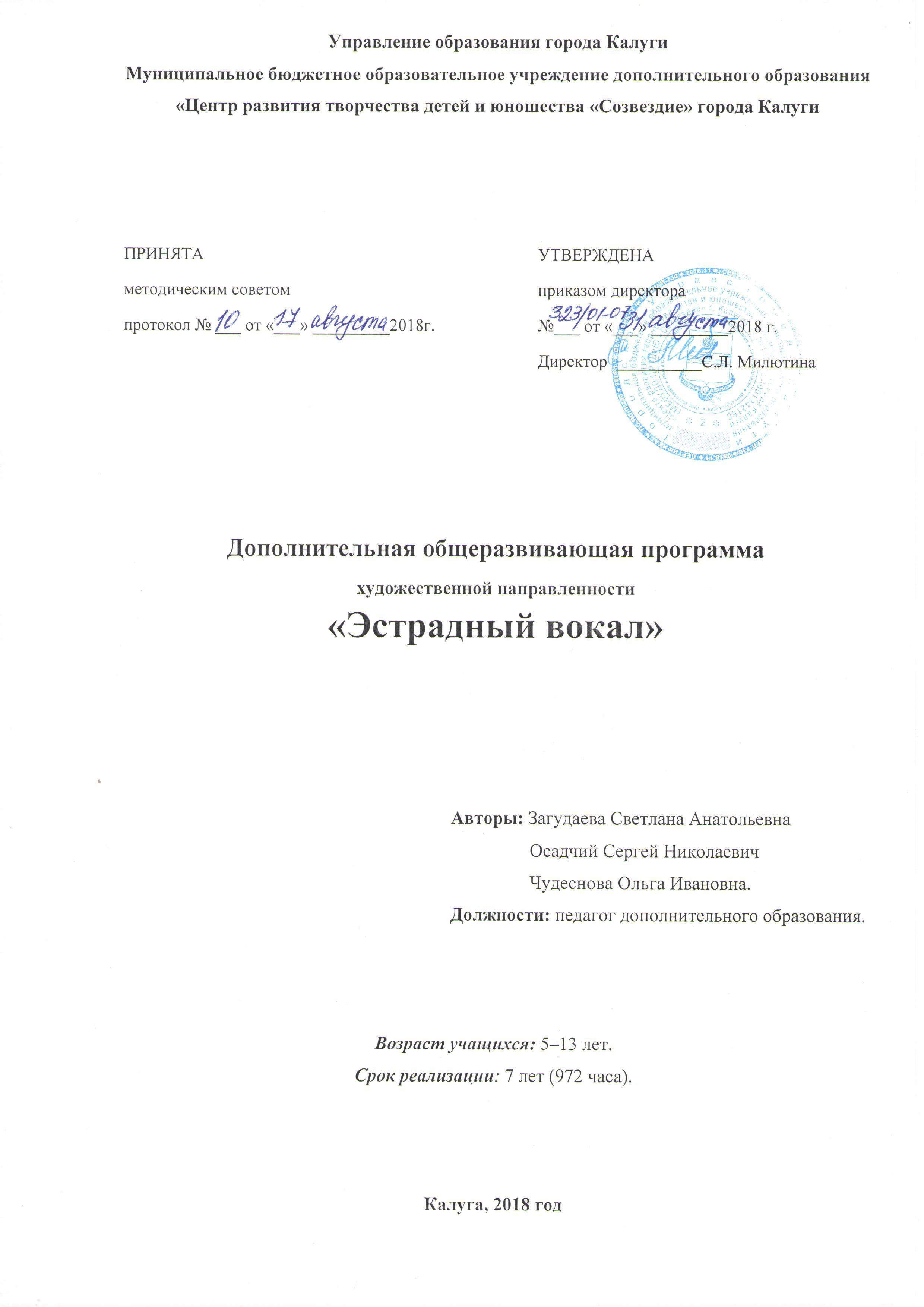 ПАСПОРТ ПРОГРАММЫРАЗДЕЛ 1. «КОМПЛЕКС ОСНОВНЫХ ХАРАКТЕРИСТИК ПРОГРАММЫ»1.1 Пояснительная записка «Две маленькие связки в горле,                           наделенные чудодейственным свойством  воспроизводить певческий звук... приводят в мир искусства»                                                                                     (Г.Вишневская)В последнее десятилетие благодаря широкому распространению и развитию многообразных современных музыкальных стилей и жанров возник огромный интерес к пению в неакадемических манерах. Одновременно с этой тенденцией стал усиливаться  интерес к пению в эстрадной манере в детских и взрослых любительских вокальных (теперь уже эстрадных) коллективах и студиях. И если в начале своего развития направление современного вокального искусства в нашей стране ассоциировалось только с эстрадным пением в самых его распространенных формах, то современное вокальное искусство – явление более широкое. Оно включает в себя различные жанры – от этнической музыки до рока, джаза и даже классики. Современный вокал самый доступный, востребованный и популярный вид пения, как среди слушателей, так и среди людей, желающих заниматься вокалом. На каждом прослушивании при отборе в класс вокала мы слышим от будущих учеников, что они хотят петь именно и только эстраду. Занятие эстрадным пением, посещение караоке-баров стало в последние годы одним из любимых и даже модных видов досуга.	В начале XXI века, с развитием телевидения, кинематографа, а особенно Интернета, эстрада с подмостков сцены, с нью-йоркского Бродвея и парижского Монмартра пришла в каждый дом. Любой житель планеты, имеющий компьютер, теперь может быть знаком с голливудским мюзиклом и церемонией вручения «Оскара», с лучшими мировыми рок-операми «Иисус Христос-суперзвезда» и «Юнона и Авось», с музыкальной анимацией Уолта Диснея и Битлз, с ярчайшими шоу-программами звёзд мировой эстрады. Не выходя из дома, подросток может ознакомиться с лучшими видеоклипами месяца, с конкурсной борьбой вокалистов Европы, с историей жизни и творческой судьбой Джорджа Гершвина, Леонида Утёсова, Джона Леннона или Майкла Джексона. Музыкальная осведомлённость наших детей велика - в ней, благодаря современным информационным технологиям, почти не осталось «белых   пятен».   Кроме  того,   дети   лучше   взрослых   впитывают, подобно губке, ритмические, танцевальные и стилевые особенности, как джаза, так и рока, как хип-хопа, так и кантри.	Эстрадный вокал – эстрадное пение сочетает в себе множество песенных направлений, объединяет всю палитру вокального искусства. Основной спецификой эстрадного вокала являются поиск и формирование своего неповторимого, уникального голоса вокалиста. В процессе голосообразования задействованы все психофизические аспекты человеческого существа. Голос человеческий - мощнейший глубинный процесс, управляя которым, человеку предоставляются возможности по воплощению сокровенных стремлений, оздоровлению личности как физическому, так и духовному и оказанию психологической помощи окружающим. 	Современное общество требует повышения качества профессионального мастерства в любой сфере деятельности. Сегодня изменилась стратегия по отношению к массовому музыкально-эстетическому воспитанию. Одним из ведущих направлений функционирования современного музыкального искусства является рассвет массовой молодежной культуры: телевизионные проекты: «Голос», «Фабрика звезд», «Новая детская волна», «Детское Евровидение», «X – фактор», «Поколение – NEXT», «Один в один» и др.  Все больше детей и подростков проявляют интерес к данным программам, хотят быть похожими на своих кумиров, проявить себя в такой же творческой деятельности и быть успешными на сцене. В связи с этим возникла потребность в создании образовательной программы «Эстрадный вокал», где дети приобретали бы необходимые профессиональные знания и навыки вокального, эстрадного сценического мастерства   и смогли бы развивать свой личный творческий потенциал.Актуальность данной программы состоит в том, что, получив комплекс знаний и умений по вокальному мастерству, умение владеть своим телом,   грамотно излагать свои мысли, владея искусством выступления перед публикой, учащийся приобретает тот бесценный опыт и знания, которые способствуют достижению успеха в любой профессиональной деятельности. А это и есть становление личности учащегося, способной к саморазвитию и самоопределению, готовой к открытому творческому взаимодействию с окружающим миром, обществом, государством.	Новизна программы: Экологические проблемы стали главными во всём мире. Человек расплачивается своим здоровьем за варварское отношение к природе. Рождаясь здоровым, человек самого здоровья не ощущает до тех пор, пока не возникнут серьёзные признаки его нарушения. Для этого необходимо воспитание стойкой мотивации на здоровье, умение вести пропагандистскую работу по здоровью и здоровому образу жизни, сформировать компетенцию у ребёнка к здоровому образу жизни.  В настоящее время, в связи с ухудшением экологической ситуации, большое количество детей страдают рядом заболеваний (астма, детские неврозы, дефекты речи). В данной программе применяются компетентные здоровьесберегающие педагогические  технологии, дыхательные упражнения, способствующие укреплению физического, речевого, психического и социального здоровья учащихся. Создаются благоприятные условия для формирования у детей устойчивого интереса к здоровому образу жизни, к самореализации и саморазвитию. Данная программа включает оздоровительные эффекты музыки, хореографии актёрского мастерства. Основу лечебного эффекта составляет развитие эмоционально-нравственного потенциала учащегося, формирование устойчивого, положительного эмоционального тонуса, положительной самооценки, ситуации успеха и положительного статуса ребёнка в микросоциуме. Здоровая образовательная среда создана на всех ступенях обучения. У учащихся формируются навыки и умения самостоятельно снимать мышечную усталость, напряжение с глаз, кистей рук, во время занятий и в домашних условиях. На занятиях используются подвижные игры, элементы физиотерапии, музыкотерапия, сказкотерапия, цветотерапия. 	Новизну программы определяет комплекс методических разработок к программе, разработанный для каждой ступени обучения, который прорабатывался и составлялся авторами в течение нескольких лет. В данной программе особое внимание уделяется работе с вокальными ансамблями, а  также индивидуальной работе с учащимися.	Одним из важных условий реализации программы является исполнение произведений на иностранных языках. Знание иностранного языка –  необходимое, востребованное условие современной жизни. Через интересный, увлекательный, разноплановый репертуар можно привлечь ребёнка к глубокому изучению иностранных языков.	 В связи с этим данная программа предполагает изучение иностранных языков (английский, французский, итальянский, испанский) и исполнение эстрадного учебного репертуара на данных языках.	Новизной программы является изучение творческих факторов личности учащихся, для этого разработаны диагностические методики, направленные как на оценку особенностей мышления учащихся, так и на выявление тех индивидуально личностных особенностей, которые способствуют развитию творческого потенциала и одарённости учащихся. Педагогами разработан мониторинг результативности обучения, который позволяет проследить динамику развития творческого и личностного потенциала учащегося на протяжении всего курса обучения по данной программе.	Новизна программы состоит и в подборе оригинального репертуара для солистов и ансамблей, включающего в себя детские песни, эстрадные обработки народных песен, джазовые композиции и лучшие образцы западноевропейской музыки. Педагогами создан и собран специальный теоретический и музыкально-нотный материал. Направленность программы: художественная.Отличительная особенность программы:  Образовательный процесс   студии  ориентирован на одаренных учащихся. Зачисление в студию происходит по итогам индивидуального прослушивания, на котором проверяется наличие ярко выраженного от природы голоса, природного чувства ритма и слуха, а также некоторых психологических свойств личности – эмоциональность, внутренняя свобода. Также в студии возможно зачисление учащихся на вакантные места на разных ступенях обучения, если они соответствуют вышеперечисленным требованиям.При поступлении учащихся в студию детской эстрадной студии «Весёлая компания» проверяется и фиксируется исходный уровень общего и музыкального развития, т.е. проводится вводный контроль.I. Тщательное знакомство с ребенком при первой встрече - внимание педагога направленно прежде всего на:1)	общее развитие;2)	поведение.П. «Музыкальная» характеристика:1)	качество звучания голоса (наличие или отсутствие певческого интонирования, звонкость или тусклость, отсутствие или наличие сипоты);2)	диапазон певческого интонирования;3)	тип дыхания (вдох: нормальный, длинный, короткий, судорожный);4)	степень точности интонирования (попросить спеть знакомую песню или повторить показанные в удобной тесситуре попевки или отдельный звук:а)	без всякой музыкальной поддержки,б)	с подыгрыванием,  или тихим подпеванием;5)	качество и уровень развития ритмического чувства:а)	определяется по манере исполнения песни;6)	повторение ритмических мотивов.б)	качество движений (гибкость и свобода или скованность и напряженность);7) отсутствие резких речевых дефектов.Проверка осуществляется на материале знакомых детских песен. Предлагается выполнение следующих заданий:Спеть правильно знакомую песню.Спеть ее в другой тональности с инструментом и без него.Узнать знакомую песню по мелодииОпределить правильность звучания знакомой мелодии.Пение сыгранной мелодии от начала до конца.Допевание мелодии до тоники.Повторение голосом сыгранных звуков.Работа в студии ориентирована на конкретный конечный результат. Таким результатом является успешные выступления учащихся студии на всероссийских, международных конкурсах, фестивалях, торжественных мероприятиях.Развивая личностные качества учащихся на занятиях по индивидуальному вокалу, педагоги студии стремятся выработать у него психологию солиста.Ведущей характеристикой, основой образовательного процесса является взаимодействие. Взаимодействуют не только педагог и обучающийся, но и учащиеся между собой, происходит взаимодействие педагога, ребенка и его родителей.Адресат программы:Возраст учащихся: 5 - 13 лет. Подготовительная ступень: общекультурная ознакомительная (возраст 5 – 7 лет):1 год обучения: 5-6 лет (подготовительная группа);2 год обучения: 6-7 лет (подготовительная группа);Первая ступень: общекультурная базовая.3 год обучения: 7-8 лет;4 год обучения: 8-9 лет;Вторая ступень: базовая, концертный состав (возраст 9 – 12 лет):5 год обучения: 9-10 лет;6 год обучения 11-12 лет;Третья ступень: углубленная, основной концертный состав (возраст 12 – 13 лет):7 год обучения 12-13 лет;Особенности организации образовательного процессаОбъем программы: 972 часа.Срок реализации программы: 7 лет.	Режим занятий - 3 раза в неделю  – групповые занятия, 1 раз - индивидуальные. Занятия в подгруппах организуются  в зависимости от репертуара и поставленных задач. В данной программе вводится курс обучения индивидуальному вокалу, который является самостоятельной дисциплиной.	Каждая  группа рассматривается как отдельный коллектив со своим репертуаром.	Продолжительность учебного часа – 40 минут.Форма  организации занятий - групповые, индивидуально-групповые, индивидуальные, ансамблевые, коллективные.	Основная форма  обучения – занятие.  Используются и другие формы организации занятий: концерт, творческий отчёт, праздник, фестиваль, творческая мастерская, игра, конкурс, мастер-класс, экзамен.	Организационные особенности обучения:обучение организуется на добровольных началах всех его участников – дети, родители, педагоги;занятия проходят в свободное от основной учебы время;атмосфера занятий носит демократичный характер в комфортных условиях;допускается переход обучающихся из одной группы в другую (в зависимости от раскрытия творческого потенциала и развития индивидуальных способностей ребёнка).1.2 Цель и задачиМиссия программы: создание культурной среды, способствующей формированию эстетических, интеллектуальных, познавательных, творческих способностей учащихся, воспитание личности средствами эстрадного искусства.Цель программы: создать конкурентно-способный вокальный коллектив, развить высокие вокально-технические, певческие и исполнительские навыки солистов в области эстрадно-джазового вокала, стремящихся к творческой самореализации.Задачи: Личностные:развитие музыкальных способностей (слуха, чувства ритма, музыкальной памяти);развитие музыкально-слуховых представлений, внимания, воображения, фантазии и музыкально-образного мышления;способствовать грамотному развитию речи;развитие самоорганизованности, самодисциплины и самостоятельного планирования своего времени (time-management);развитие сферы чувств, соучастия, сопереживания;развитие навыков коллективного творчества;развитие коммуникативных способностей ребёнка;развитие творческого потенциала учащихся и формирование у учащихся готовности к творческой деятельности;способствовать гармоничному развитию личности учащегося.   Метапредметные:воспитание творческой дисциплины и равной ответственности в коллективе;воспитание способности трудиться планомерно и систематически;воспитание коммуникативных качеств, культуры общения и поведения в коллективе;формирование культуры зрителя;воспитание самостоятельности, волевых качеств, инициативы, способности к самовыражению, раскованности; воспитание устойчивой мотивации к самопознанию и самоусовершенствованию;создание благоприятного психологического климата и доброжелательной атмосферы общения между учащимися в условиях разновозрастного детского коллектива; способствовать получению положительного опыта социализации и поведения в социуме;создать условия для успешного усвоения учащимися норм здорового образа жизни (беседы по профилактике негативных проявлений в подростковой среде, правовое и экологическое просвещение, беседа о «вредных привычках»);приобщать к навыкам здорового образа жизни.Образовательные:дать учащимся знания о певческом голосе, гигиене, анатомии и физиологии голосового аппарата;прививать вокальные навыки, как основу для достижения выразительного, грамотного и художественного исполнения;познакомить со здоровьесберегающей дыхательной техникой;обучение певческим навыкам индивидуального (сольного) и ансамблевого исполнения;обучение умению самостоятельно разобрать, разучить и исполнять произведение по своему выбору;дать учащимся знания о жанрах, стилях, формах эстрадного направления;расширение музыкального кругозора учащегося, ознакомление с лучшими представителями отечественной и зарубежной эстрады;обучение умению выступать на публике в ансамбле и сольно на высоком исполнительском уровне;применение полученных знаний в практической деятельности для реализации успеха на различных конкурсах и концертных площадках;ознакомление с этикой артиста.Для отслеживания результативности образовательного процесса в студии используются следующие этапы контроля:начальный контроль (сентябрь);текущий контроль (в течение всего учебного года);промежуточный контроль (по изучаемым темам и разделам);итоговый контроль (май).1.3 Содержание программыУчебно-тематический планУчебно-тематический план(первый год обучения)Содержание программыСодержание программы это единство трёх элементов:системы основных специфических знаний;опыт творческой деятельности;опыт эмоционально-волевого отношения к миру, друг другу, являющийся вместе со знаниями и умениями условием формирования у детей системы ценностей.Первый год обученияВводные занятия. Теория: информация об образовательной программе объединения. Планы работы на учебный год. Вводный инструктаж по технике безопасности.Практика:знакомство с группой;организационные вопросы;просмотр фото-видеоматериалов.Тема 1. Комплектование группы (8 часов) (для детей 1 года обучения)Прослушивание и отбор детей на конкурсной основе. Тема 2. Оздоровление и закаливание организма путём применения дыхательной гимнастики (6 часов)Теория: что такое певческое дыхание, певческая установка, обеспечивающая оптимальные условия для 	работы дыхательных органов. Снятие мышечного напряжения, освобождение мышц. Здоровье и уход за голосом.Практика:артикуляционная гимнастика;упражнения для выработки правильного певческого дыхания по системе Стрельниковой;Тема 3. Работа над элементарными вокальными навыками. Вокально-интонационные упражнения (12 часов)Теория: звукообразование. Артикуляция. Слуховые навыки. Навыки эмоциональной выразительности исполнения.Практика:комплекс вокально-интонационных упражнений в форме игры – сказки, разучивание и пение простейших распевок на развитие дыхания, интонации, чувства ритма, координации слуха и голоса;упражнения на развитие дикции (скороговорки);Тема 4. Ансамблевая работа (14 часов)Теория: Вокальный ансамбль. Принципы работы в вокальном коллективе. Унисон. Ритм, темп, динамика в ансамблевом исполнительстве.Практика:отработка навыка вместе начинать и заканчивать песню, слышать вступление;освоение умения слышать партнёров;освоение исполнения мелодического движения в ансамблевом звучании;освоение исполнения в унисон;отработка навыка ритмического исполнения;освоение умения вести динамическую линию синхронно;Тема 5. Постановочная и репетиционная работа (8 часов)Теория: Концертное выступление. Концертный номер.Практика:отработка координации голоса в сочетании с хореографическими элементами;постановка песни - номера;просмотр видеоматериала с выступлениями артистов;Тема 6. Работа над сценическими движениями и актёрским мастерством (6 часов)Теория: Отличие сценического движения от обычного движения. Беспредметные действия. Сценическое искусство.Практика:развитие психофизического аппарата:упражнения на расслабление мышц;задания на беспредметные действия;темпоритмические упражнения;упражнения на развитие равновесия;игры на развитие двигательных способностей;импровизация на заданную тему;работа над художественно-эмоциональным и сценическим образом;двигательные упражнения на развитие творческой актёрской фантазии и воображения;Тема 7. Работа над репертуаром с фонограммами (минус 1), работа с аппаратурой (8 часов)Теория: Выбор произведений из репертуарного плана. Понятие фонограмма. Понятие, виды и принцип работы микрофонов.Практика:разучивание и освоение песенного репертуара ансамбля с использованием приёмов и элементарных вокальных навыков;работа над совершенствованием певческих навыков и культурой исполнения вокальных произведений;освоение умения создавать художественный образ исполняемого произведения всем ансамблем;освоение умения петь под фонограмму с прописанной мелодией и с фонограммой (минус 1).работа со шнуровыми микрофонами на стойках;работа с радиомикрофонами;Тема 8. Работа в студии звукозаписи. Запись фонограммы (плюс) (2 часа)Теория: Ознакомление с работой в студии звукозаписи. Запись плюсовых фонограмм  в студии. Исправление ошибок и недостатков, прослеживание динамики развития голоса.Практика:запись плюсовых фонограмм разучиваемого репертуара;Тема 9. Концертная деятельность (2 часа)Теория: Поведение участников ансамбля во время выступления. Основы этики артиста: поведение на репетиции и на концерте.Практика:отработка действий каждого участника ансамбля: выход на сцену, начало и завершение выступления, поклон;подготовка к концертному выступлению (внешний вид, костюм, эмоциональный и психологический настрой);обсуждение результатов выступления, поощрение участников коллектива;рекомендации для подготовки к следующим выступлениям.Тема 10. Экскурсии и творческие вечера. Посещение концертов. Прослушивание и просмотр музыкальных и видеоматериалов (2 часа)Запланированные посещения концертов шоу групп и ансамблей. Творческие вечера, посвящённые праздникам Новый год и 8 марта. Участие в отчётном концерте студии. Прослушивание и просмотр аудио и видеозаписей выступлений, концертов.Итоговое занятиеПодведение итогов года. Награждение воспитанников за успешные занятия в учебном году. Обсуждение планов на лето. Пожелания учащимся и всему коллективу.Тема 11. Промежуточный контроль (2 часа)В течение учебного года учащийся обязан продемонстрировать комплекс вокально-интонационных упражнений, исполнить 5-6 эстрадных детских песен.В конце второго полугодия, на переводном экзамене, учащийся должен исполнить эмоционально и выразительно две детские песни с хореографическими элементами. Формы контроля:	беседа, игра, класс-концерт, концерт для родителей.Учебно-тематический план подготовительной ступени(второй год обучения)Содержание программы(второй год обучения)Вводные занятия. Цели, задачи предмета. Знакомство с образовательной программой на учебный год. Планы работы на учебный год. Техника безопасности.Практика:организационные вопросы;просмотр фото-видеоматериалов.Тема 1. Певческий аппарат, его роль при пении (2 часа)Теория: Певческая установка. Формирование правильной певческой установки.Практика: соблюдение правильной певческой установки, учащиеся должны сидеть или стоять прямо, не прислоняясь к спинке стула. Ноги твёрдо стоят на полу, руки свободно лежат вдоль туловища. Голову держать прямо, без напряжения, рот открывать свободно. Губы упругие, подвижные. Положения при пении целесообразно менять, свободно группируясь при инсценировке, или, при исполнении  игровых распеваний;Тема 2. Постановка голоса. Оздоровление и закаливание организма путём применения дыхательной гимнастики (4 часа)Теория: певческое дыхание. Снятие мышечного напряжения, освобождение мышц. Здоровье и уход за голосом. Беседа о гигиене голоса.Практика:артикуляционная гимнастика;упражнения для выработки правильного певческого дыхания по системе Стрельниковой;голосовые игры по системе В.Емельянова;спокойный, без напряжения вдох, задержание вдоха перед началом пения (люфт-пауза), выработка равномерного выдоха;брать дыхание между короткими музыкальными фразами, вместе начинать и заканчивать песню, слышать вступление.Тема 3. Работа над вокальными навыками. Вокально-интонационные упражнения (30 часов)Теория: звукообразование. Артикуляция. Слуховые навыки. Навыки эмоциональной выразительности исполнения.Практика:комплекс вокально-интонационных упражнений в форме игры – сказки, на развитие дыхания, интонации, чувства ритма, координации слуха и голоса;упражнения на развитие дикции (скороговорки);Тема 4. Ансамблевая работа (20 часов)Теория: жест педагога. Вокальный ансамбль. Принципы работы в вокальном коллективе. Унисон. Ритм, темп, динамика в ансамблевом исполнительстве.Практика:отработка навыка вместе начинать и заканчивать песню, слышать вступление;понимать жест педагога;освоение умения слышать партнёров;отработка навыка петь в ансамбле в едином ритме;отработка умения интонировать в унисон;освоение исполнения скачкообразного движения мелодии в ансамблевом звучании;отработка умения выполнять динамические оттенки песни;отработка умения выразительно и эмоционально передавать характер песни;Тема 5. Постановочная и репетиционная работа (16 часов)Теория: шоу-номер. Концертное выступление.Практика:постановка номера и отработка координации голоса в сочетании с хореографией;осознанная и ответственная работа на репетиции;просмотр видеоматериала с выступлениями артистов, детских шоу-групп;Тема 6. Работа над сценическими движениями и актёрским мастерством (10 часов)Теория: сценическое искусство. Сценическое действие как элемент постановки. Жест и мимика как важное средство выразительности. Практика:развитие психофизического аппарата:темпоритмические упражнения;игры на развитие двигательных способностей;умение ориентироваться в пространстве сцены;двигательные упражнения на развитие творческой актёрской фантазии, воображения и образного мышления ребенка;танцевальные элементы постановки, их отработка. Соединение движений с исполнением песни. Отработка синхронности в исполнении; отработка четкости и чистоты рисунков, построений и перестроений. Выразительность и эмоциональность исполнения, передача настроения и характера песни.Тема 7. Работа над репертуаром с фонограммами (минус 1), работа с аппаратурой (10 часов)Теория: выбор произведений из репертуарного плана. Сведения о выбранном произведении: из истории создания, об известных коллективах-исполнителях произведения.Знакомство с новым произведением - предварительный разбор (лад, ритм, темп).  Понятие фонограмма. Понятие, виды и принцип работы микрофонов.Практика:разучивание и работа над песнями из репертуара ансамбля с использованием освоенных приёмов и вокально-певческих навыков;работа над разученными ансамблевыми произведениями (совершенствование исполнения, культура исполнения);отработка умения создавать образ исполняемого произведения всем ансамблем;отработка умения петь под фонограмму с прописанной мелодией и с фонограммой (минус 1).работа с радиомикрофонами;Тема 8. Работа в студии звукозаписи. Запись фонограммы (плюс) (4 часа)Теория: Запись плюсовых фонограмм в студии звукозаписи. Обсуждение результата звукозаписи, исправление ошибок и недостатков, прослеживание динамики развития голоса.Практика:индивидуальная запись детей в студии звукозаписи;Тема 9. Концертная деятельность (5 часов)Теория: Поведение участников ансамбля во время выступления. Основы этики артиста: поведение на репетиции и на концерте. Правила поведения на сцене во время репетиции, а также до, во время и после концерта. Этика зрителя. Значение концертного костюма, внимательное отношение к внешнему виду на концерте - костюм, прическа, обувь.Практика:осознанная отработка действий каждого участника ансамбля, умение ориентироваться на сцене, начало и завершение выступления, поклон;выступление на концертах в различных детских объединениях и учреждениях, сценических площадках;обсуждение и оценка концертных выступлений. Поощрение участников коллектива. Рекомендации для подготовки к следующим выступлениям.Тема 10. Экскурсии и творческие вечера. Посещение концертов. Прослушивание и просмотр музыкальных и видеоматериалов (2 часа)Запланированные посещения концертов шоу групп и ансамблей. Творческие вечера, посвящённые началу учебного года, праздникам Новый год и 8 марта. Участие в отчётном концерте студии. Прослушивание и просмотр аудио и видеозаписей выступлений, концертов.Итоговое занятиеПодведение итогов года. Переводные экзамены на следующую ступень. Награждение воспитанников за успешные занятия в учебном году. Обсуждение планов на лето. Пожелания учащимся и всему коллективу.Тема 11. Промежуточный контроль (3 часа)В течение учебного года учащийся обязан освоить новый комплекс вокально-интонационных упражнений, исполнять 6-7 эстрадных детских песен.В конце второго полугодия, на переводном экзамене на следующую ступень, учащийся должен продемонстрировать вокально-технические навыки в песне, исполнять эмоционально и выразительно выученный репертуар, свободно владеть хореографическими движениями. Форма контроля: 	творческий отчёт, тематические вечера, концерт для  детей и родителей, творческий диспут, диалог.Учебно-тематический план первой общекультурной ступени «ВОКАЛ»(третий год обучения)Содержание программы(третий год обучения)Первая (общекультурная) ступеньВводные занятия Знакомство с образовательной программой на учебный год. Планы работы на учебный год. Техника безопасности.Практика:организационные вопросы;просмотр фото-видеоматериалов коллектива за летний период;Тема 1. Певческий аппарат. Певческое дыхание его роль при пении (6 часов)Теория: певческая установка. Важность ровной осанки для пения.Практика:соблюдение правильной певческой установки. Голову держать прямо, без напряжения и без вытягивания шеи, рот открывать свободно (нижняя челюсть опускается вниз, а не в ширину). Губы упругие, подвижные.Тема 2. Фонопедический метод развития голоса. Координация и тренинг. Вокально-интонационные упражнения (10 часов)Теория: певческое дыхание. Работа диафрагмы. Снятие мышечного напряжения, освобождение мышц. Здоровье и уход за голосом.Практика:артикуляционная гимнастика;упражнения для выработки правильного певческого дыхания по системе Стрельниковой; голосовые игры по системе В.Емельянова; упражнения на дыхание перед началом песни и между  музыкальными фразами, на удерживание дыхания до конца музыкальной фразы;новые упражнения на развитие дыхания;Тема 3. Работа над вокальными навыками (14 часов)Теория: понятия: мелодия, лад, ритм, синкопа, темп, интервалы. Атака звука. Звукообразование. Артикуляция и дикция. Диапазон голоса. Слуховые навыки. Средства музыкальной выразительности. Навыки эмоциональной выразительности исполнения.Практика:первый комплекс ФМРГ (фонопедический метод развития голоса);новые вокально-интонационные упражнения на развитие дыхания, интонации, чувства ритма, координации слуха и голоса, ладотонального слуха;новые упражнения для расширения голосового диапазона;вокальные упражнения на развитие дикции (скороговорки);освоение мягкой и твёрдой атаки звука;разучивание новых скороговорок, поговорок для отработки произношения вокального текста;работа над произношением согласных и гласных букв;чистое интонирование мелодии произведения, пропевании секунды вверх и вниз, поступенного движения мелодии вверх и вниз, ход мелодии на квинту вверх, малую терцию вверх и вниз, сексту вверх и вниз, септиму вверх и вниз, мажорное трезвучие вверх и вниз;отработка навыка точно передать пунктирный, синкопированный ритм;отработка навыка петь, ускоряя и замедляя темп, усиливая и ослабляя звук;закреплять навык естественного звукообразования, умения петь свободно, без напряжения;работа над динамикой  p, f, выработка cresc. и dim;отработка навыка чистого интонирования при модуляции;отработка навыка выразительного, осмысленного исполнения песен, делать логическое ударение в музыкальных фразах в соответствии с текстом произведения;Тема 4. Ансамблевая работа. Работа над элементами двухголосия (24 часа)Теория: жест педагога. Вокальный ансамбль. Виды ансамблей. Принципы работы в вокальном коллективе. Унисон. Двухголосие. Ритм, темп, динамика в ансамблевом исполнительстве.Практика:отработка навыка одновременного вступления и окончания произведения, используя усложнённый синкопированный ритм, выполнять паузы;отработка навыка понимать язык жестов руководителя ансамбля;освоение умения слышать партнёров;отработка навыка ритмично петь в ансамбле;отработка навыка унисонного интонирования;отработка навыка исполнения в унисон;отработка умения вести единую динамическую линию в ансамбле;освоение умения выразительно и эмоционально исполнять музыкальное произведение;освоение навыка пения с элементами двухголосия (терцового соотношения между голосами;участие в сводных репетициях с другими творческими коллективами и исполнителями;Тема 5. Постановочная и репетиционная работа (12 часов)Теория: значение постановки шоу-номера для выступления эстрадного ансамбля. Важность репетиционной работы для отработки вокальных, танцевальных и сценических навыков. Практика:постановка номеров из выбранного и разучиваемого репертуара и отработка координации голоса в сочетании с танцевальными движениями и сценическими навыками;работа перед зеркалом для работы над сценическим движением, пластикой, мимикой во время пения;детальный разбор всех художественно-выразительных средств песни, литературного текста, драматургической линии произведения;просмотр видеоматериала со своими выступлениями, а также артистов детских шоу-групп, с целью анализа и выявления «плюсов» и «недостатков» выступлений;Тема 6. Работа над сценическими движениями и актёрским мастерством (8 часов)Теория: сценическое искусство. Изучение танцевальных элементов постановки. Правила поведения на сцене во время репетиции, а также до, во время и после концерта. Этика артиста, эмоциональный контакт во время выступления. Этика зрителя. Значение концертного костюма, его примерка, внимательное отношение к внешнему виду на концерте - костюм, прическа, обувь.Практика:развитие психофизического аппарата:упражнения на расслабление мышц;темпоритмические упражнения;игры на развитие двигательных способностей;умение ориентироваться в пространстве сцены, самостоятельно уметь ориентироваться на различных концертных площадках;двигательные упражнения на развитие творческой актёрской фантазии, воображения и образного мышления ребенка;танцевальные элементы постановки, их отработка. Соединение движений с исполнением песни. Отработка синхронности в исполнении; отработка четкости и чистоты рисунков, построений и перестроений. Выразительность и эмоциональность исполнения, передача настроения и характера персонажа;обсуждение эмоционального контакта известных артистов со зрительным залом;  отработка умения создавать образ исполняемого произведения всем ансамблем;Тема 7. Работа над репертуаром с фонограммами (минус 1), работа с аппаратурой (12 часов)Теория: выбор произведений из репертуарного плана. Сведения о выбранном произведении: из истории создания, об известных коллективах-исполнителях произведения.Знакомство с новым произведением - предварительный разбор (стиль, лад, ритм, темп). Понятие фонограмма. Понятие, виды и принцип работы микрофонов.Практика:разучивание и работа над песнями под фонограмму (минус 1) из репертуара ансамбля и сольными песнями с использованием освоенных приёмов и вокальных навыков;работа над разученными ансамблевыми произведениями (совершенствование навыков исполнения, культура исполнения);отработка навыка умения работы с радиомикрофонами.Тема 8. Работа в студии звукозаписи. Запись фонограммы (плюс) (8 часов)Теория: запись детей, как в сольном, так и в ансамблевом звучании в студии звукозаписи.Обсуждение результата звукозаписи, исправление указанных недостатков прослеживание динамики развития голоса, тембра, манеры, стиля исполнения.Практика:освоение и отработка навыка пения в наушниках при студийной записи;индивидуальная запись детей в студии звукозаписи.Тема 9. Концертная деятельность. Выступления на конкурсах (7 часов)Теория: поведение участников ансамбля во время выступления. Основы этики артиста: поведение на репетиции и на концерте. Поведение при возникновении нестандартной ситуации. Выступления на конкурсах различного уровня (всероссийских и  международных).Практика:отработка действий каждого участника ансамбля: выход на сцену, поклон, уход по окончанию выступления;подготовка и выступление на концертах в детских объединениях;обсуждение различных нестандартных ситуаций взаимоотношений со зрителями во время концерта или конкурсном мероприятии; поощрение участников коллектива; рекомендации для подготовки к следующим выступлениям;подготовка к участию в различных конкурсах.Тема 10. Экскурсии и творческие вечера. Посещение концертов. Прослушивание и просмотр музыкальных и видеоматериалов (2 часа)Запланированные посещения концертов шоу групп и ансамблей. Творческие вечера, праздничные концерты посвящённые праздникам Дню знаний. Новый год, 8 марта, каникулярные концерты. Участие в отчётном концерте студии. Прослушивание и просмотр аудиозаписей и видеоматериалов выступлений, концертов. Итоговое занятиеПодведение итогов года. Награждение воспитанников за успешные занятия в учебном году. Обсуждение планов на лето. Пожелания учащимся и всему коллективу.Промежуточный контроль (3 часа)В течение учебного года учащийся обязан разучить комплекс вокально-технических упражнений, 7-8 произведений в составе ансамбля и 1-2 разнохарактерных произведения как солист.В конце второго полугодия, на переводном экзамене, учащийся должен исполнять песни из репертуара ансамбля эмоционально и выразительно с элементами хореографии. Быть готовым к участию в конкурсах различного уровня (городских, областных, всероссийских, международных). Учебно-тематический план(третий год обучения (индивидуальные занятия))Содержание программы(третий  год обучения (индивидуальные занятия))Тема 1. Дыхательная гимнастика (4 часа)Теория: дыхание. Дыхательная гимнастика. Практика: оздоровление и закаливание организма путём применения дыхательной гимнастики. Упражнения.Формы работы: объяснение показ-демонстрация, видео пособиеФормы контроля: тест, прослушивание.Тема 2. Развитие голоса (6 часов)Теория: голос. Методы развития голоса.Практика: фонопедический метод развития голоса. Координация и тренинг. Вокально – речевые игры.Тема 3. Развитие вокальных навыков (4 часа)Теория: вокал, вокальные навыки.Практика: оабота над элементарными вокальными навыками. Вокально-интонационные упражненияТема 4. Работа над ансамблевыми произведениями (4 часа) Теория: ансамбль, виды ансамблей, многоголосие.Практика: исполнение партий, работа над интонацией.Тема 5. Работа над репертуаром (6 часов)Теория: жанры музыки. Инструментальная фонограмма. Стилистика.Практика: работа с фонограммами минус 1 и работа с аппаратурой.Тема 6. Постановочная и репетиционная работа (6 часов)Практика: постановка номера. Репетиции.Тема 7. Актерское мастерство (4 часа)Практика: Работа над сценическим имиджем, образом. Сценическое движение.Тема 8. Работа в студии звукозаписи (2 часа)Практика: Запись фонограммы плюс.Тема 9. Промежуточный контроль (2 часа)Учебно-тематический план(четвертый год обучения)Содержание программы(четвертый год обучения)Первая (общекультурная) ступеньВводные занятия. Знакомство с образовательной программой на учебный год. Планы работы на учебный 	год. Техника безопасности.Практическая частьорганизационные вопросы;просмотр конкурсных программ, анализ и разбор выступлений за летний период.Тема 1. Анатомия, физиология и гигиена голосового аппарата (4 часа)Теория: строение и физиология голосового аппарата. Резонаторы. Правила гигиены и охраны голоса. Певческое дыхание. Резонанс. Работа диафрагмы. Пение на опоре. Снятие мышечного напряжения, освобождение мышц. Здоровье и уход за голосом.Практика:изучение голосового аппарата и механизмов его работы с применением наглядного дидактического материала;беседы о гигиене и охране голоса;выполнения комплекса артикуляционной гимнастики;упражнения для выработки правильного певческого дыхания по системе Стрельниковой;новые упражнения для выработки ощущений резонаторов;организация работы дыхания, связанного с ощущением пения на опоре;новые (усложнённые) упражнения на развитие дыхания, работы диафрагмы;просмотр видеоматериалов о работе диафрагмы и пения на опоре.Тема 2. Фонопедический метод развития голоса. Координация и тренинг. Вокально-интонационные упражнения (10 часов)Теория: овладение комплекса упражнений фонопедического метода. Развитие показателей певческого голосообразования. Практика:артикуляционная гимнастика;интонационно-фонетические упражнения;тренировочные алгоритм по системе В.Емельянова.Тема 3. Работа над вокальными приёмами и навыками (18 часов)Теория: атака звука, её виды. Певческие регистры. Тембр. Диапазон голоса. Артикуляция и дикция. Штрихи. Динамические оттенки. Синкопированный и пунктирный ритм. Вибрато – его механизмы. Средства музыкальной выразительности. Навыки эмоциональной выразительности исполнения. Развитие и закрепление вокальных навыков и умений.Практика:комплекс усложнённых вокально-интонационных упражнений и приёмов на развитие дыхания, интонации, чувства ритма, координации слуха и голоса;новые усложнённые упражнения для расширения голосового диапазона;вокальные упражнения на разные виды атак (мягкой, твёрдой, придыхательной);вокальные усложнённые упражнения на развитие дикции (скороговорки);разучивание скороговорок, поговорок для отработки произношения вокального текста;работа над выравниванием звучности гласных и чёткого произношения согласных;чистое интонирование всех интервалов вверх и вниз, мажорного и минорного трезвучий и их обращений;упражнения для сглаживания регистров;вокальные упражнения для выработки навыка вибрато;закрепление навыка точно исполнять синкопированный и пунктирный ритм;отработка навыка филировки звука;работа над динамикой  p, f, выработка cresc. и dim;работа над тембральными красками в голосе;закрепление навыка ориентироваться в тональности при модуляции;закрепление навыка выразительного, осмысленного исполнения песен в соответствии с музыкальной фразировкой и  логическими ударениями в тексте.Тема 4. Ансамблевая работа. Работа над многоголосием (24 часа)Теория: дирижёрский жест педагога. Вокальный ансамбль. Виды ансамблей. Принципы работы в вокальном коллективе. Многоголосие, его виды. Вокальный процесс в сценической композиции. Понятия ритмического, гармонического, динамического ансамбля в вокальном исполнительстве. Нотный текст, партитура.Практика:отработка навыка понимать и откликаться на дирижёрский жест руководителя ансамбля;отработка навыка сложного ритмического рисунка; выполнения цезур и  пауз;освоение умения слышать себя и подстраивать свой голос в общее звучание ансамбля;освоение навыка слышать гармонический строй ансамбля;отработка умения слышать общую динамическую;освоение навыка пения на иностранном языке;освоение навыка чтения с листа нотного текста;освоение навыка многоголосного пения (устойчивое двухголосие, элементы трёхголосия);пользоваться средствами музыкальной выразительности для  создания образа исполняемого произведения в ансамбле;демонстрационные выступления перед младшими и старшими составами студии;участие в сводных репетициях с другими творческими коллективами и исполнителями.Тема 5. Постановочная и репетиционная работа (12 часов)Теория: драматургия концертного номера. Важность репетиционной и постановочной работы. Сценический имидж коллектива.Практика:постановка и отработка номеров пройденного и нового репертуара с целью совершенствования отработки координации голоса в сочетании с хореографией и сценодвижениями;работа перед зеркалом для выработки самонаблюдения, самоанализа при постановке концертного номера;просмотр видеоматериала популярных артистов и шоу-групп с целью расширения  музыкального кругозора и накопления сценического опыта. Тема 6. Работа над сценическими движениями и актёрским мастерством (8 часов)Теория: сценическое искусство. Пластика движений. Двигательная импровизация. Правила поведения на репетиции и концерте. Внутреннее сценическое самочувствие и  творческое самообладание.Практика:новые упражнения на расслабление мышц, координацию;новые упражнения на концентрацию внимания;задания на двигательную импровизацию;свободно и осознанно ориентироваться в пространстве сцены;сценические этюды на развитие творческой актёрской фантазии, воображения и образного мышления;работа над сценическим воплощением концертного номера;обсуждение эмоционального контакта из опыта своих выступлений и выступлений известных артистов со зрительным залом.  Тема 7. Работа над репертуаром с фонограммами (минус 1), работа с аппаратурой (8 часов)Теория: выбор произведений из репертуарного плана. Сведения о выбранном произведении: эпоха, история создания, известные исполнители, коллективы. Многообразие вариантов эстрадного исполнения. Понятие профессиональная фонограмма. Принципы работы с микрофонами.Практика:разучивание и работа над песнями под фонограмму (минус 1) из репертуара ансамбля и сольными песнями с использованием освоенных приёмов и вокальных навыков;отработка умения передавать образ и стилистические особенности исполняемого произведения;закрепление навыка умения работы с радиомикрофонами при работе в ансамбле над репертуаром.Тема 8. Работа в студии звукозаписи. Запись фонограммы (плюс) (8 часов)Теория: запись детей в профессиональной студии звукозаписи. Прослеживание динамики развития голоса, диапазона, тембра, манеры исполнения. Обсуждение результата звукозаписи.Практика:отработка и закрепление навыка пения в наушниках при студийной записи;запись сольных проектов в студии звукозаписи;создание индивидуальной песенной фонотеки исполнителя.Тема 9. Концертная деятельность. Выступления на конкурсах (6 часов)Теория: понятие этика – эмоционально-оценочное отношение к собственному творчеству и к результатам других участников коллектива. Корректное поведение участников ансамбля на репетициях и  во время выступлений. Личностные взаимоотношения учащихся в период концертного и конкурсного исполнения. Поведение при возникновении нестандартной ситуации. Выступления на конкурсах различного уровня (всероссийских и  международных).Практика:обсуждение отношения к собственному творчеству и сотворчеству, собственным результатам и к результатам других участников коллектива;отработка умения контактировать со зрительным залом; обсуждение различных нестандартных ситуаций взаимоотношений со зрителями во время концерта или конкурсного мероприятия; беседы о правилах поведения и рекомендации о специфике и этике взаимоотношений среди участников на конкурсах и фестивалях;поощрение участников коллектива.Тема 10. Экскурсии и творческие вечера. Посещение концертов. Прослушивание и просмотр музыкальных и видеоматериалов (4 часа)Запланированные посещения эстрадных концертов. Тематические праздничные программы и творческие вечера. Самостоятельная концертно-исполнительская деятельность в школе. Участие в отчётном концерте студии. Прослушивание и просмотр аудиозаписей и видеоматериалов, конкурсных выступлений. Итоговое занятиеПодведение итогов года. Награждение учащихся за успешные занятия в учебном году. Обсуждение планов на лето. Пожелания учащимся и всему коллективу.Тема 11. Промежуточный контроль (4 часа)В течение учебного года учащийся обязан разучить 8-9 произведений в составе ансамбля и 2-3 разнохарактерных произведения как солист и продемонстрировать вокальные, хореографические и сценические навыки.Формы контроля: 	мастер – классы, творческие, тематические вечера, концерты, конкурсы, наблюдение, анализ видеоматериалов, творческий диалог.Учебно-тематический план(четвертый год обучения (индивидуальные занятия))Содержание программы(четвертый год обучения (индивидуальные занятия))Тема 1. Дыхательная гимнастика (3 часа)Теория: дыхание. Дыхательная гимнастика. Практика: оздоровление и закаливание организма путём применения дыхательной гимнастики. Упражнения.Формы работы: объяснение показ-демонстрация, видео пособиеФормы контроля: тест, прослушивание.Тема 2. Развитие голоса (6 часов)Теория: голос. Методы развития голоса.Практика: фонопедический метод развития голоса. Координация и тренинг. Вокально – речевые игры.Тема 3. Развитие вокальных навыков (4 часа)Теория: вокал, вокальные навыки.Практика: работа над элементарными вокальными навыками. Вокально-интонационные упражненияТема 4. Работа над ансамблевыми произведениями (4 часа)  Теория: ансамбль, виды ансамблей, многоголосие.Практика: исполнение партий, работа над интонацией.Тема 5. Работа над репертуаром (7 часов)Теория: жанры музыки. Инструментальная фонограмма. Стилистика.Практика: работа с фонограммами минус 1 и работа с аппаратурой.	Тема 6. Постановочная и репетиционная работа (4 часа)Практика: постановка номера. Репетиции.	Тема 7. Актерское мастерство (4 часа)Практика: работа над сценическим имиджем, образом. Сценическое движение.	Тема 8. Работа в студии звукозаписи (2 часа)Практика: запись фонограммы плюс.Тема 9. Промежуточный контроль (2 часа)Учебно-тематический планВторой (базовой) ступени(пятый год обучения)Содержание программыПятый год обученияВторая (базовая) ступень СодержаниеВводные занятия. Знакомство с образовательной программой на учебный год. Планы работы на учебный 	год. Техника безопасности. Прослушивание детей, определение мутационного периода.Практическая часть:организационные вопросы;просмотр фото-видеоматериалов коллектива в предыдущих учебных годах.Тема 1. Анатомия, физиология и гигиена голосового аппарата (4 часа)Теория: строение и физиология голосового аппарата. Мутационный период. Правила гигиены и охраны голоса. Изменения голосового аппарата в мутационный период. Практика:прослушивание учащихся, определение мутационного периода;особенности работы голосового аппарата в мутационный период;беседы о гигиене и охране голоса в мутационный период;упражнения на развитие резонаторов;организация работы дыхания, связанного с ощущением пения на опоре;просмотр видеоматериалов о работе диафрагмы и пения на опоре;координация работы выдыхательной мускулатуры с работой голосового аппарата;просмотр видеоматериалов о работе диафрагмы и пения на опоре.Тема 2. Фонопедический метод развития голоса. Координация и тренинг. Вокально-интонационные упражнения (8 часов)Теория: закрепление навыков и приёмов фонопедического метода. Практика:тренировочные программы для регистров певческого голоса (грудной, фальцетный, микст) по системе В.Емельянова.Тема 3.  Работа над вокальными приёмами и навыками (20 часов)Теория: атака звука её виды. Диапазон голоса. Певческие регистры и их сглаживание, микст. Синкопированный и пунктирный ритм. Артикуляция и дикция.  Штрихи. Динамические оттенки. Вибрато – его механизмы. Приёмы звукоизвлечения. Тембр. Средства музыкальной выразительности. Мелизматика. Импровизация. Особенности пения на иностранных языках. Логические ударения. Правила расстановки логических ударений.Практика:комплекса упражнений (тесситурные скачки, гаммы, арпеджио), способствующих развитию звуковысотного слуха, формированию чистоты интонации и расширению голосового диапазона, подвижности голоса;упражнения на развитие гармонического слуха;отработка вокальных упражнений на разные виды атак (мягкой, твёрдой, придыхательной);отработка упражнений на развитие дикции, сложных словосочетаний, артикуляции; работа над выравниванием «фонем» гласных;работа над утрированным, чётким  произношением согласных;упражнения на расстановку логического ударения в музыкальных произведениях;комплекс упражнений для отработки «фонем» иностранного языка, для песен на иностранном языке;упражнения для сглаживания регистровых переходов;упражнения для развития певческого вибрато и механизмов его работы;освоение комплекса приёмов звукоизвлечения: субтон, драйв, гроул, йодль;овладение навыка исполнения различными приёмами звуковедения: legato, non-legato, staccato;овладение навыка исполнения различными штрихами marcato, portamento, sforzando, glissando;упражнения на овладение вокальной техники «скэт»-вокал;комплекс упражнения для выработки навыка исполнения мелизмов;выполнение комплекса упражнения для овладения навыками импровизации;работа над подвижной динамикой, выработка длительного cresc. и dim;работа над развитием индивидуального тембра голоса.Тема 4. Ансамблевая работа. Работа над многоголосием (24 часа)Теория: вокальный эстрадный ансамбль. Виды ансамблей. Знаменитые вокальные коллективы и их руководители. Принципы работы в вокальном коллективе. Понятие «солист» и «бэк-вокал». Многоголосие, его виды.  Пение a’cappella. Понятия «вертикаль» и «горизонталь» в ансамбле. Звуковой баланс в ансамбле. Нотный текст, партитура.Практика:освоение навыка чистого интонирования партии в ансамбле, умение держать мелодическую линию в аккорде; освоение навыка пения a’cappella;освоение навыка петь в ансамбле в качестве солиста и на бэк-вокале;динамический ансамбль;понятия  «вертикальный» и «горизонтальный» строй в ансамбле;отработка навыка исполнения приемов sforzando, glissando , субито пиано всем ансамблем;отработка навыка чтения с листа нотного текста, партитуры;отработка навыка многоголосного пения (трёхголосие);отработка навыка пения на иностранном языке;прослушивание аудиозаписей и просмотр видеозаписей вокально-инструментальныхансамблей, диксиленда, биг-бэнда, дискуссия;создание единого музыкального и художественного образа в ансамбле;выступление перед младшими и старшими составами студии;участие в сводных репетициях, концертах, семинарах, мастер-классах.Тема 5.  Постановочная и репетиционная работа (12 часов)Теория: постановка шоу-номеров. Драматургия концертного номера. Сценический имидж вокалиста и коллектива. Сольный проект.Практика:повторение пройденного материала и постановка новых шоу-программ;создание, постановка сольной программы, с привлечением участников коллектива в качестве бэк-вокалистов и танцоров; коллективная и индивидуальная работа перед зеркалом для выработки самонаблюдения, самоанализа при постановке концертного номера;просмотр видеоматериалов популярных артистов и шоу-групп с целью расширения  музыкального кругозора и накопления сценического опыта.Тема 6. Работа над сценическими движениями и актёрским мастерством (6 часов)Теория: сценическое искусство. Пластика движений. Двигательная импровизация. Правила поведения на репетиции и концерте. Внутреннее сценическое самочувствие и  творческое самообладание. Творческие импровизации в режиссуре шоу-номера.Практика:новые упражнения на расслабление мышц, координацию;новые упражнения на концентрацию внимания;задания на двигательную импровизацию;свободно и осознанно ориентироваться в пространстве сцены;сценические этюды на развитие творческой актёрской фантазии, воображения и образного мышления;работа над сценическим воплощением концертного номера;обсуждение эмоционального контакта из опыта своих выступлений и выступлений известных артистов со зрительным залом.  Тема 7.  Работа над репертуаром с фонограммами (минус 1), работа с аппаратурой (8 часов)Теория: расширение учебного и концертного репертуара. Знакомство с новыми произведениями, полный анализ, музыкальный разбор. Самостоятельная работа с микрофонами.Практика:разучивание и работа над песнями под фонограмму (минус 1) из репертуара ансамбля и сольными песнями с использованием освоенных приёмов и вокальных навыков;отработка умения передавать образ и стилистические особенности исполняемого произведения;закрепление навыка умения работы с радиомикрофонами при работе в ансамбле и в сольном проекте.Тема 8. Работа в студии звукозаписи. Запись фонограммы (плюс) (10 часов)Теория: запись учащихся в профессиональной студии звукозаписи. Прослеживание динамики развития голоса, диапазона, тембра, манеры исполнения.  Практика:продолжение и закрепление навыка пения в наушниках при студийной записи;запись сольных проектов в студии звукозаписи;создание индивидуальной песенной фонотеки исполнителя;создание собственных видеоклипов и размещение их в социальных сетях.	Тема 9. Концертная деятельность. Выступления на конкурсах (6 часов)Теория: активная концертная деятельность. Особенности выступления музыкального коллектива в разных концертных залах. Приемы психологической подготовки к выступлению в ансамбле и в сольном проекте. Умение выступать при возникновении нестандартной ситуации: коллектив в неполном составе, неожиданные проблемы с костюмом или реквизитом и другое. Выступления на конкурсах различного уровня (всероссийских и  международных).Практика:обсуждение отношения к собственному творчеству и сотворчеству, собственным результатам и к результатам других участников коллектива;отработка умения контактировать со зрительным залом; обсуждение различных нестандартных ситуаций взаимоотношений со зрителями во время концерта или конкурсного мероприятия; обсуждение различных нестандартных ситуаций, связанных с непредвиденными обстоятельствами; беседы о правилах поведения и рекомендации о специфике и этике взаимоотношений среди участников на конкурсах и фестивалях;поощрение участников коллектива; подготовка и выступление на концертах в детских объединениях.Тема 10.  Экскурсии и творческие вечера. Посещение концертов. Прослушивание и просмотр музыкальных и видеоматериалов (4 часа)	Запланированные посещения эстрадных концертов. Тематические праздничные программы и творческие вечера. Самостоятельная концертно-исполнительская деятельность в школе. Участие в отчётном концерте студии. Прослушивание и просмотр аудиозаписей и видеоматериалов, конкурсных выступлений.	Итоговое занятие	Подведение итогов года. Награждение учащихся за успешные занятия в учебном году. Обсуждение планов на лето. Пожелания учащимся и всему коллективу.Тема 11. Промежуточный контроль (4 часа)В течение учебного года учащийся обязан разучить 8-9 произведений в составе ансамбля и 3-4 разнохарактерных произведения (на русском и иностранном языках)  как солист и продемонстрировать индивидуальный стиль исполнения. Учебно-тематический план(пятый год обучения (индивидуальные занятия))Содержание программы(пятый год обучения (индивидуальные занятия))Тема 1. Дыхательная гимнастика (2 часа)Теория: дыхание. Дыхательная гимнастика. Практика: оздоровление и закаливание организма путём применения дыхательной гимнастики. Упражнения.Формы работы: объяснение показ-демонстрация, видео пособиеФормы контроля: тест, прослушивание.Тема 2. Развитие голоса (6 часов)Теория: Голос. Методы развития голоса.Практика: Фонопедический метод развития голоса. Координация и тренинг. Вокально – речевые игры.Тема 3. Развитие вокальных навыков. Теория: вокал, вокальные навыки.Практика: работа над элементарными вокальными навыками. Вокально-интонационные упражненияТема 4. Работа над ансамблевыми произведениями.  Теория: ансамбль, виды ансамблей, многоголосие.Практика: исполнение партий, работа над интонацией.	Тема 5. Работа над репертуаром.Теория: жанры музыки. Инструментальная фонограмма. Стилистика.Практика: работа с фонограммами минус 1 и работа с аппаратурой.	Тема 6. Постановочная и репетиционная работа.Практика: постановка номера. Репетиции.	Тема 7. Актерское мастерствоПрактика: работа над сценическим имиджем, образом. Сценическое движение.	Тема 8. Работа в студии звукозаписи.Практика: запись фонограммы плюс.Учебно-тематический планВторая (базовая) ступень(шестой год обучения)Содержание программы(шестой год обучения)Вторая (базовая) ступеньВводные занятия. Знакомство с образовательной программой на учебный год. Планы работы на учебный год. Техника безопасности. Правила поведения в чрезвычайных ситуациях.  Прослушивание учащихся.Практическая частьорганизационные вопросы;беседы о действиях во время чрезвычайных ситуаций.просмотр фото-видеоматериалов коллектива в конкурсных выступлений летнего периода.	Тема 1. Анатомия, физиология и гигиена голосового аппарата (2 часа)Теория: биомеханика различных голосовых регистров. Резонаторы. Правила гигиены и охраны голоса при возрастных изменениях. Период мутации у подростков. Физиологические изменения в дыхательной системе в период мутации.Практика:изучение биомеханики различных голосовых регистров в отношении способа колебаний голосовых складок (полный, краевой и промежуточный);координация работы выдыхательной мускулатуры с работой голосового аппарата;беседы с учащимися о периоде мутации у девушек и у юношей;просмотр видеоматериалов о работе диафрагмы и пения на опоре;беседы о гигиене и охране голоса;основные тенденции в технике постановки голоса.     	Тема 2. Работа над певческим дыханием (4 часа)Теория: Певческое дыхание. Вокальные резонаторы. Нижнерёберное дыхание. Работа диафрагмы. Снятие мышечного напряжения, освобождение мышц. «Полузевок» и диафрагменная опора, самотренаж межрёберных мышц. Практика:упражнения для выработки правильного певческого дыхания по системе Стрельниковой;организация работы дыхания, связанного с ощущением пения на опоре;упражнения на совмещение активизированного выдоха с певческим вибрато.   отработка умения распределять дыхание на всю музыкальную фразу;отработка умения регулировать подачу дыхания в связи с задачей постепенного усиления или ослабления звука.Тема 3. Вокально-интонационные упражнения для работы над вокальной техникой (16 часов)Теория: Атака звука её виды. Артикуляция и дикция. Диапазон голоса. Штрихи.  Певческие регистры и их сглаживание, микст. Динамические оттенки. Тембр. Синкопированный и пунктирный ритм. Вибрато – его механизмы. Приёмы звукоизвлечения. Средства музыкальной выразительности. Мелизматика. Импровизация.  Навыки эмоциональной выразительности исполнения. Нюансы, филировка и фразировка звука. Особенности пения на иностранных языках. Логические ударения. Правила расстановки логических ударений.Практика:комплекс сложных вокально-интонационных упражнений и приёмов на развитие дыхания, интонации, чувства ритма, координации слуха и голоса, расширению голосового диапазона, подвижности голоса;вокальные упражнения для выработки ощущений головного, грудного и смешанного резонаторов;отработка вокальных упражнений на разные виды атак (мягкой, твёрдой, придыхательной);комплекс упражнений на интонирование хроматизмов и управления динамикой, филировкой звука и тембровыми красками;упражнения на развитие гармонического слуха;отработка упражнений на развитие дикции (скороговорки);овладение навыками исполнения эстрадно-джазовыми форшлагами, группетто, пассажами;упражнения на расстановку логического ударения в музыкальных произведениях;комплекс упражнений для отработки «фонем», дифтонгов иностранного языка, для исполнения произведений на иностранном языке;отработка сглаживания регистровых переходов;вокальные упражнения для отработки навыка вибрато;освоение комплекса приёмов звукоизвлечения: субтон, драйв, гроул, йодль, фруллато, бэндинг;совершенствование навыка исполнения различными штрихами: legato, non-legato, staccato, marcato, portamento, sforzando, glissando;совершенствование навыка исполнения сложного ритмического рисунка в современных эстрадных произведениях;совершенствование вокальной техники «скэт»-вокал;совершенствование приёмов владения разно-стилистическими манерами исполнения;комплекс упражнений для отработки навыка исполнения мелизмов;выполнение комплекса упражнений для отработки навыка импровизации;ознакомление с  джазовыми квадратами и техниками «бридж», «риффы», трёхдольный «тайминг», как с основными приёмами джаза;работа над подвижной динамикой и разнообразными динамическими оттенками  от pp до  f, выработка длительного cresc. и dim;работа над особенностями индивидуального тембра голоса;совершенствование навыка выразительного, осмысленного исполнения репертуара.Тема 4.  Ансамблевая работа. Работа над многоголосием (28 часов)Теория: Вокальный эстрадный ансамбль. Знаменитые вокальные коллективы и их руководители. Профессиональная работа в вокальном коллективе. Понятие «солист» и «бэк-вокал». Многоголосие его виды.  Пение a’cappella. Вокальный процесс в музыкально сценической композиции. Понятия «вертикаль» и «горизонталь» в ансамбле. Баланс звучания в ансамбле. Нотный текст, партитура.Практика:закрепление навыка чистого интонирования партии в ансамбле, умение держать мелодическую линию в аккорде; освоение и закрепление навыка пения a’cappella;закрепление навыка петь в ансамбле в качестве солиста и на бэк-вокале;динамический и ритмический  ансамбль;совершенствование навыка пения в аккордовом изложении;отработка навыка умения слышать и исполнять партию в полифоническом изложении;отработка навыка исполнения приемов sforzando, glissando , субито пиано в ансамбле;закрепление навыка чтения с листа нотного текста, партитуры;отработка  и закрепление навыка многоголосного пения (трёхголосие);отработка навыка пения на иностранном языке;прослушивание аудиозаписей и просмотр видеозаписей вокально-инструментальныхансамблей, диксиленда, биг-бэнда, дискуссия;создание единого музыкального и художественного образа в ансамбле;выступление перед младшими и старшими составами студии;участие в сводных репетициях, концертах, семинарах, мастер-классах.Тема 5. Постановочная и репетиционная работа (12 часов)Теория: Режиссура концертного номера. Важность репетиционной и постановочной работы для воплощения художественно-сценического образа. Сценический имидж вокалиста и коллектива.Практика:постановка и отработка концертных и конкурсных шоу-номеров номеров  с целью совершенствования отработки координации голоса в сочетании с танцевальными движениями и сценическими навыками;создание, постановка сольной программы, с привлечением участников коллектива в качестве бэк-вокалистов и танцоров; коллективная и индивидуальная работа перед зеркалом для выработки самонаблюдения, самоанализа при постановке концертного номера;просмотр видеоматериалов популярных артистов и шоу-групп с целью расширения  музыкального кругозора и накопления сценического опыта. Тема 6.  Работа над сценическими движениями и актёрским мастерством (6 часов)Теория: Сценическое искусство. Пластика движений. Двигательная импровизация. Правила поведения на репетиции и концерте. Внутреннее сценическое самочувствие и  творческое самообладание. Сценический имидж вокальных коллективов.Практика: свободно и осознанно ориентироваться в пространстве сцены;сценические этюды на развитие творческой актёрской фантазии, воображения и образного мышления;работа над сценическим воплощением концертного номера;обсуждение эмоционального контакта из опыта своих выступлений и выступлений известных артистов со зрительным залом;  создание сценического имиджа вокального коллектива: (репертуар, костюм, манера исполнения, макияж, манера двигаться на сцене).Тема 7. Работа над репертуаром с фонограммами (минус 1), работа с аппаратурой (8 часов)Теория: Расширение концертного и конкурсного репертуара. Знакомство с новыми произведениями, полный разбор всех музыкальных компонентов песни. Истоки и перспективы эстрады. Самостоятельная работа с микрофонами.Практика: разучивание и работа над песнями под фонограмму (минус 1) из репертуара ансамбля и сольными песнями с использованием освоенных приёмов и вокальных навыков;отработка умения передавать образ и стилистические особенности исполняемого произведения;закрепление навыка умения работы с радиомикрофонами при работе в ансамбле и в сольном проекте;вокальная и психологическая раскрепощённость певца, умение владеть своим телом, используя навыки работы с микрофоном;создание собственных видеоклипов и размещение их в социальных сетях.Тема 8. Работа в студии звукозаписи. Запись фонограммы (плюс) (10 часов)Теория: Запись детей в профессиональной студии звукозаписи. Прослеживание динамики развития голоса, диапазона, тембра, манеры исполнения.  Практика:закрепление и совершенствование навыка пения в наушниках при студийной записи;запись качественных профессиональных фонограмм (плюс);запись сольных проектов в студии звукозаписи;создание индивидуальной песенной фонотеки исполнителя.Тема 9. Концертная деятельность. Выступления на конкурсах (10 часов)Теория: Активная концертная и конкурсная деятельность в составе вокального ансамбля, шоу-группы. Индивидуальная концертная деятельность. Приемы психологической подготовки к выступлению в ансамбле и в сольном проекте. Выступления на конкурсах различного уровня (всероссийских и  международных). Понятие  «эстрадный шоу-бизнес».Практика:работа над концертным и  конкурсным репертуаром;совершенствование навыка умения контактировать со зрительным залом; обсуждение отношения к собственному творчеству и сотворчеству, собственным результатам и к результатам других участников коллектива;обсуждение различных нестандартных ситуаций взаимоотношений со зрителями во время концерта или конкурсного мероприятия; беседы о правилах поведения и рекомендации о специфике и этике взаимоотношений среди участников на конкурсах и фестивалях;совершенствование навыка умения контактировать со зрительным залом; беседы об истории и развитие отечественного и зарубежного шоу-бизнеса; выработка дисциплинарных требований и ответственности у учащихся к выступлениям на сцене;поощрение участников коллектива; рекомендации для подготовки к конкурсным выступлениям.Тема 10. Экскурсии и творческие вечера. Посещение концертов. Прослушивание и просмотр музыкальных и видеоматериалов (6 часов)Запланированные посещения эстрадных концертов, шоу-программ, конкурсов. Тематические праздничные программы и творческие вечера. Самостоятельная концертно-исполнительская и конкурсная деятельность. Участие в отчётном концерте студии. Прослушивание и просмотр аудиозаписей и видеоматериалов, конкурсных выступлений.	Итоговое занятиеПодведение итогов года. Перспективы участия в конкурсных мероприятиях, обсуждение планов на лето.  Награждение учащихся за успешные занятия в учебном году. Пожелания учащимся и всему коллективу.Тема 11. Промежуточный контроль (4 часа)В течение учебного года учащийся должен владеть комплексом вокально-технических, вокально-интонационных упражнений, владеть певческой базой. Вокально исполнять ансамблевый и сольный репертуар.Учебно-тематический план(шестой год обучения (индивидуальные занятия))Содержание программы(шестой год обучения (индивидуальные занятия))Тема 1. Дыхательная гимнастика (2 часа) Теория: дыхание. Дыхательная гимнастика. Практика: оздоровление и закаливание организма путём применения дыхательной гимнастики. Упражнения.Формы работы: объяснение показ-демонстрация, видео пособиеФормы контроля: тест, прослушивание.Тема 2. Развитие голоса (6 часов)Теория: голос. Методы развития голоса.Практика: фонопедический метод развития голоса. Координация и тренинг. Вокально – речевые игры.Тема 3. Развитие вокальных навыков (5 часов)Теория: вокал, вокальные навыки.Практика: работа над элементарными вокальными навыками. Вокально-интонационные упражненияТема 4. Работа над ансамблевыми произведениями (4 часа)  Теория: ансамбль, виды ансамблей, многоголосие.Практика: исполнение партий, работа над интонацией.	Тема 5. Работа над репертуаром (8 часов)Теория: жанры музыки. Инструментальная фонограмма. Стилистика.Практика: работа с фонограммами минус 1 и работа с аппаратурой.	Тема 6. Постановочная и репетиционная работа (4 часа)Практика: постановка номера. Репетиции.	Тема 7. Актерское мастерство (2 часа)Практика: работа над сценическим имиджем, образом. Сценическое движение.	Тема 8. Работа в студии звукозаписи (3 часа)Практика: запись фонограммы плюс.Тема 9. Промежуточный контроль (2 часа)Учебно-тематический планТретья (углубленная) ступень(седьмой год обучения)Содержание программыТретья (углубленная) ступень(седьмой год обучения)Вводные занятия Знакомство с образовательной программой на учебный год. Планы работы на учебный год. Техника безопасности. Правила поведения в чрезвычайных ситуациях.  Прослушивание учащихся.Практическая частьорганизационные вопросы;беседы о действиях во время чрезвычайных ситуаций.просмотр фото-видеоматериалов коллектива в конкурсных выступлений летнего периода.	Тема 1. Гигиена голосового аппарата (2 часа)Теория: правила гигиены и охраны голоса при возрастных изменениях. Завершение периода мутации у подростков. Практика: беседы с учащимися о завершающем периоде мутации у девушек и у юношей;беседы о гигиене и охране голоса.	Тема 2. Работа над певческим дыханием (4 часа)Теория: певческое дыхание. Скоординированная работа мышц дыхательной мускулатуры. Практика: упражнения для выработки правильного певческого дыхания по системе Стрельниковой;самостоятельные упражнения для самодренажа нижнерёберного дыхания;закрепление приёмов и навыков организации работы дыхания, связанного с ощущением пения на опоре;автоматизация навыка управления певческим дыханием. Тема 3.  Работа над вокальной техникой (21 час)Теория: совершенствование вокальной техники: Практика: упражнения на спокойный равномерный вдох, на выдохов-импульсов, с применением последовательности звуков на принципе от «простого к сложному»;упражнения на развитие гибкости работы дыхательной опоры; упражнения на выдох, переходящий в звук;упражнения на развитие «близкого» резонирования с использованием ротового резонатора и «маски»;упражнения на соединение регистров в технике смешанного звукоизвлечения;упражнения на тренинг вдыхательной позиции;упражнения на отработку опоры переднеязычных и заднеязычных согласных;упражнения на ровность гласных звуков;комплекс упражнений на интонирование хроматизмов и управления динамикой, филировкой звука и тембровыми красками;упражнения на развитие гармонического слуха;отработка упражнений на развитие дикции (скороговорки);упражнения для развития широкого длинного дыхания на основе стихотворных размеров (гекзаметр «Иллиада», «Одиссея» Гомера);эстрадно-джазовые упражнения с применением мелизмов, форшлагов, группетто, пассажей;упражнения на расстановку логического ударения в музыкальных произведениях;комплекс упражнений для отработки «фонем», дифтонгов иностранного языка, для исполнения произведений на иностранном языке;вокальные упражнения для отработки навыка навыка певческого вибрато;закрепление комплекса приёмов звукоизвлечения: субтон, драйв, гроул, йодль, фруллато, бэндинг;совершенствование навыка исполнения различными штрихами: legato, non-legato, staccato, marcato, portamento, sforzando, glissando;совершенствование навыка исполнения сложного ритмического рисунка в современных эстрадных произведениях;совершенствование вокальной техники «скэт»-вокал;совершенствование приёмов владения разно-стилистическими манерами исполнения;выполнение комплекса упражнений для отработки навыка импровизации;первоначальные вокальные приёмы в эстрадно-джазовой технике;работа над особенностями индивидуального тембра голоса;совершенствование навыка выразительного, осмысленного исполнения репертуара.Тема 4. Ансамблевая работа. Работа над многоголосием (24 часа)	Теория: вокальный эстрадный ансамбль. Знаменитые вокальные коллективы и их руководители. Профессиональная работа в вокальном коллективе. Многоголосие, его виды.  Пение a’cappella. Вертикальный и горизонтальный строй.  Баланс звучания в ансамбле. Нотный текст, партитура. Практика: совершенствование навыка пения a’cappella сложных  нотных партитур;совершенствование навыка пения в ансамбле многоголосных произведений; динамический и ритмический  ансамбль;совершенствование навыка пения в различных складах изложения (гомофонно-гармонический, полифонический, имитационный);совершенствование навыка исполнения различных приемов и приёмов звуковедения;овладение навыками специфических приёмов джазового вокала;совершенствование навыка чтения с листа нотного текста, партитуры;создание единого музыкального и художественного образа в ансамбле;закрепление и совершенствование навыков стилистических особенностей пения на иностранных языках;просмотр, прослушивание и музыкальный анализ аудиозаписей и видеоматериалов концертных выступлений мировых «звёзд» шоу-бизнеса.Тема 5. Постановочная и репетиционная работа (14 часов)Теория: режиссура и постановочная работа над концертным номером и шоу-проектом. Важность и необходимость репетиционной работы. Практика: постановка и отработка концертных и конкурсных шоу-номеров номеров  с целью совершенствования отработки координации голоса в сочетании с танцевальными движениями и сценическими навыками;создание, постановка сольной программы, с привлечением участников коллектива в качестве бэк-вокалистов и танцоров; коллективная и индивидуальная работа перед зеркалом для выработки самонаблюдения, самоанализа при постановке концертного номера;просмотр и анализ видеоматериалов популярных артистов и шоу-групп с целью расширения  музыкального кругозора и накопления сценического опыта; Тема 6. Работа над сценическими движениями и актёрским мастерством (6 часов)Теория: синтезированные распевки, разминки в игровой форме. Двигательные импровизации. Внутреннее сценическое самочувствие и  творческое самообладание. Сценический имидж вокальных коллективов. Сценический имидж вокалиста и коллектива. Стиль, манера и творческая индивидуальность артиста.Практика: самостоятельно, осознанно и свободно ориентироваться в пространстве сцены;сценические этюды на развитие творческой актёрской фантазии, воображения и образного мышления;работа над сценическим воплощением концертного номера;обсуждение эмоционального контакта из опыта своих выступлений и выступлений известных артистов со зрительным залом;  создание и работа над сценическим имиджем вокального коллектива: (репертуар, костюм, манера исполнения, макияж и т.д.).Тема 7. Работа над репертуаром с фонограммами (минус 1), работа с аппаратурой (8 часов)Теория: расширение концертного и конкурсного репертуара. Самостоятельный выбор песенного репертуара. История становления профессии «Эстрадный певец». Перспективы развития эстрады. Самостоятельная работа с микрофонами. Основы работы со звукотехникой.Практика: самостоятельный разбор песни, разучивание мелодической линии;разучивание и  вокальная работа над репертуаром под фонограмму (минус 1);работа над комплексом вокально-технических и музыкально-выразительных средств песенного репертуара;создание собственного песенного репертуара (нотный архив, аудио и видеозаписи, фотоматериалы), определяющего творческое направление коллектива;совершенствование навыка работы с радиомикрофонами в ансамбле и в сольном проекте;вокальная и психологическая раскрепощённость певца, умение владеть своим телом, используя навыки работы с микрофоном.Тема 8.  Запись фонограммы (плюс) (8 часов)Теория: запись учащихся в профессиональной студии звукозаписи. Прослеживание динамики развития голоса. Запись сольных альбомов, проектов.  Практика: запись качественных профессиональных фонограмм (плюс);запись сольных проектов в студии звукозаписи;создание песенной фонотеки исполнителей;создание собственных видеоклипов и размещение их в социальных сетях.Тема 9. Работа в студии звукозаписи (70 часов)Практика: репетиционная работа в профессиональной студии звукозаписи. Профессиональная подготовка к участию в конкурсах.Тема 10. Концертно-просветительская деятельность. Выступления на конкурсах (14 часов)Теория: активная концертно-исполнительская и конкурсная деятельность в составе вокального ансамбля, шоу-группы. Сольная концертная деятельность. Приемы психологической подготовки к выступлению в ансамбле и в сольном проекте. Объективная самооценка и самоанализ собственной творческой деятельности. Творческий анализ и оценка конкурсного и концертного исполнения конкурентоспособных творческих коллективов и солистов. Понятие «здоровая конкуренция». Выступления на конкурсах различного уровня (всероссийских и  международных). Понятие  «эстрадный шоу-бизнес».Практика:работа над концертным и  конкурсным репертуаром;совершенствование навыка установления контакта с аудиторией; обсуждение отношения к собственному творчеству и сотворчеству, собственным результатам и к результатам других участников коллектива;обсуждение различных нестандартных ситуаций взаимоотношений со зрителями во время концерта или конкурсного мероприятия; беседы о правилах поведения и рекомендации о специфике и этике взаимоотношений среди участников на конкурсах и фестивалях;беседы о развитии и перспективах отечественного и зарубежного шоу-бизнеса; поощрение участников коллектива; рекомендации для подготовки к конкурсным выступлениям.Тема 11. Экскурсии и творческие вечера. Посещение концертов. Прослушивание и просмотр музыкальных и видеоматериалов (4 часа)	Активное посещение эстрадных концертов, шоу-программ, конкурсов. Тематические праздничные программы и творческие вечера. Самостоятельная  концертно-исполнительская и конкурсная деятельность. Сольные проекты. Участие в масштабных конкурсных мероприятиях. Самостоятельный поиск, просмотр, прослушивание, анализ  музыкального материала эстрадного шоу-бизнеса.  Тема 12. Промежуточный контроль (1 час)В течение учебного года учащийся должен освоить вокальную технику, уметь соединить вокальное мастерство с другими видами искусства эстрадного направления (хореография, актёрское мастерство, режиссура номера и т.д.). Учащийся должен исполнить выученный репертуар в ансамбле и в сольном проекте. 	Тема 13. Итоговый контроль (2 часа)Подведение итогов года. Перспективы участия в конкурсных мероприятиях, обсуждение планов на лето.  Награждение учащихся за успешные занятия в учебном году. Пожелания учащимся и всему коллективу.Учебно-тематический план(седьмой год обучения (индивидуальные занятия))Содержание программы7 год обучения (индивидуальные занятия)Тема 1. Дыхательная гимнастика (4 часа)Теория: дыхание. Дыхательная гимнастика. Практика: оздоровление и закаливание организма путём применения дыхательной гимнастики. Упражнения.Формы работы: объяснение показ-демонстрация, видео пособиеФормы контроля: тест, прослушивание.Тема 2. Развитие голоса (6 часов)Теория: голос. Методы развития голоса.Практика: фонопедический метод развития голоса. Координация и тренинг. Вокально – речевые игры.Тема 3. Развитие вокальных навыков (4 часа)Теория: вокал, вокальные навыки.Практика: работа над элементарными вокальными навыками. Вокально-интонационные упражненияТема 4. Работа над ансамблевыми произведениями. (4 часа) Теория: ансамбль, виды ансамблей, многоголосие.Практика: исполнение партий, работа над интонацией.	Тема 5. Работа над репертуаром (6 часов)Теория: жанры музыки. Инструментальная фонограмма. Стилистика.Практика. работа с фонограммами минус 1 и работа с аппаратурой.	Тема 6. Постановочная и репетиционная работа (6 часов)Практика: постановка номера. Репетиции.	Тема 7. Актерское мастерство (4 часа)Практика: работа над сценическим имиджем, образом. Сценическое движение.	Тема 8. Работа в студии звукозаписи (2 часа)Практика: запись фонограммы плюс.Тема 9. Итоговый контроль (2 часа)1.4 Планируемые результатыХороший уровень развития музыкально - творческих способностей учащихся.Хороший уровень развития культурно-исторической компетентности.Удовлетворенность родителей результатом работы педагогического коллектива студии.Успешные выступления творческих коллективов на всероссийских и международных конкурсах.Создание единого, яркого, конкурентоспособного творческого коллектива, способного достойно представлять  город на различных концертных площадкахНепрерывность и преемственность обучения детей, и продолжение занятий после окончания студии.Сохранение (по возможности) постоянного контингента работающих педагогов – единомышленников.Способы проверки результатов:открытые занятия;выступления на утренниках, концертах, конкурсах;анализ результатов деятельности;диагностические методы: тестирование, анкетирование.Педагоги студии придерживаются следующих принципов:непрерывность, систематичность и преемственность этапов художественного образования;принцип результативности;принятие за основу гуманно-личностного, комплексного подходов к преподаванию художественных дисциплин на основе взаимодействия различных видов искусств;учет индивидуальных психических, возрастных, социальных особенностей детей;дифференциация и последовательность в обучении;принцип гуманизма;приоритет интересов детей и общечеловеческих ценностей;сочетания овладения знаниями и умениями с общественно-полезным их применением;активного участия родителей в образовательно-воспитательном процессе;создания системы досуговой, просветительской, концертной деятельности.1.4. Планируемые результаты на разных этапах обученияПодготовительная ступень – подготовительное обучение (возраст 5 – 7 лет), 
(1 и 2 годы обучения).	На первых двух годах подготовительного обучения главная задача – заинтересовать ребёнка, создать устойчивую мотивацию к занятиям в студии. Поэтому обучение должно быть захватывающим и увлекательным. В данном возрасте большое воспитательное и развивающее значение не только для музыкального, но и всестороннего развития ребёнка имеют  распевания, попевки – песни в форме игры. Игровая ситуация усиливает интерес детей к песне, к певческой деятельности, делает более осознанным восприятие содержания и настроения песни. Кроме того, игры с пением – это коллективная форма общения детей с музыкой на игровой основе, которая воспитывает у них дружеские взаимоотношения, сознательную дисциплину. Фантазия, воображение, элементы творческих проявлений сопровождают каждую игру детей, а возможность играть с музыкальным сопровождением, под собственное пение, делает эти игры наиболее ценным музыкальным материалом. Под влиянием эмоций, вызываемых игрой, ребёнок старается точно передать и мелодию, и текст, и, главное, то настроение, которое несёт в себе данная песня. Игры с пением активизируют детей, побуждают их к самостоятельному пению. 	Сегодня в российском обществе остро стоит проблема сохранения национальной культуры, необходимость возвращения красоты утраченной речи, увлекая подрастающее поколение любовью к словесности. Развитая речь, совершенно необходимая в вокальной и актёрской деятельности, кроме того, является важнейшим средством социализации личности, развитии  интеллектуальной, духовно-нравственной, эмоционально-волевой сферы, способом приобщения к культуре общества и условием саморазвития растущего человека. В настоящее время большое количество детей имеют нарушения речевых функций. Именно поэтому на подготовительном этапе особенное внимание уделяется правильному произношению звуков, букв, внятному произношению текста, осознанному пониманию его смысла, правильному произношению гласных и согласных в конце и в середине слов.	В работе с детьми этого возраста большое внимание уделяется распеванию, т.е. разучиванию упражнений, способствующих развитию звуковысотного слуха, формированию чистоты интонации и расширению диапазона голоса. Для развития чувства ритма используются детские музыкальные инструменты (металлофон, маракасы, треугольники, бубен, трещотки).Цель подготовительного этапа обучения: развить музыкальные способности (слух, чувство ритма, эмоциональную отзывчивость на музыку); развить первоначальные певческие (вокальные) навыки (унисонного и ансамблевого пения); развить исполнительские способности (умения объединить все виды исполнительского мастерства – пение, танец, игру, слово – в музыкально сценической композиции, умения ощущать себя в пространстве сцены, эстрады, концертной площадки). научить обращаться и работать с микрофонами (шнуровыми и радиомикрофонами).Планируемые результаты подготовительной ступени обучения.К концу подготовительной ступени обучающиеся  знают:основные жесты педагога;правильную установку корпуса при пении;понятие темп;динамические оттенки;особенности вокального исполнения  в сочетании с танцевальными элементами и сценического образа;основы этики артиста, правила поведения участников ансамбля во время выступления, требования к эстетике внешнего вида ансамбля, приёмы установления контакта со зрителем.К концу подготовительной ступени учащиеся  умеют:понимать язык жестов руководителя ансамбля;петь естественным голосом, без напряжения, протяжно;петь в унисон в ансамбле;правильно интонировать в диапазоне (до¹ -до²) октавы;различать звуки по высоте;петь интервалы в медленном темпе: большая и малая секунда, большая и малая терция, и, возможно, кварта;внятно произносить слова, звуки, буквы;брать дыхание между короткими музыкальными фразами;вместе начинать и заканчивать песню, слышать вступление;уметь петь с инструментальным сопровождением (фонограмма минус 1);передавать несложный ритмический рисунок хлопками;управлять лицевой мускулатурой, используя артикуляционную гимнастику;обращаться и работать с микрофонами;петь выразительно, эмоционально, передавая характер песни, используя при этом сценодвижения;правильно вести себя во время выступления;выступать на различных концертных площадках в составе ансамбля с подготовленными номерами.После окончания подготовительной ступени у учащихся развиты:интерес к музыкальным занятиям в студии;звуковысотный слух;ладовое чувство;чувство ритма;музыкальная память, музыкально-слуховые представления и музыкально-образное мышление;творческая фантазия;речевая дикция;стремление самостоятельно исполнять окончания песенок, стимулировать сочинение собственных мелодий, попевок на заданную тему;художественный и эстетический вкус;навыки взаимодействия в музыкальном коллективе.К концу подготовительной ступени у учащихся появляются следующие качества:эмоциональное восприятие музыки;культура поведения на занятиях и во время выступления;умение владеть своими эмоциями  на репетициях, во время концерта, на сцене и в зале.Первая ступень обучения – общекультурная (возраст 7 –  9 лет) – 3 и 4 годы обучения.	На первой ступени обучения главная задача – дать основные базовые знания и понятия о певческой вокальной технике, дальнейшее развитие певческих навыков и умений, полученных на подготовительной ступени. На первой ступени начинается индивидуальная работа с каждым участником ансамбля. 	Цель первой ступени обучения: ознакомление с теорией, освоение комплекса вокально-интонационных упражнений, развитие практических знаний и умений.Планируемые результаты первой ступени обучения:К концу первой ступени учащиеся  знают:основные жесты педагога;правила охраны голоса;иметь элементарное представление о голосовом аппарате, о резонаторах;правильную установку корпуса при пении;дыхательные упражнения;артикуляционную гимнастику;приёмы legato, staccato;принципы работы над вокальным произведением;особенности вокального процесса в музыкально-сценической композиции;особенности подготовки к концертному выступлению и правила поведения участников ансамбля во время концерта. К концу первой ступени учащиеся  умеют:понимать язык жестов руководителя ансамбля;петь естественным голосом, без напряжения;петь в унисон и с элементами двухголосия в ансамбле;правильно интонировать в диапазоне (ля¹ - ми²) октавы;уметь пользоваться средним регистром;интонировать интервалы в пределах октавы, обращая особое внимание на чистоту интонации;выполнять комплекс вокально-интонационных упражнений, способствующих развитию звуковысотного слуха, формированию чистоты интонации и расширению диапазона голоса;брать дыхание перед началом песни и между  музыкальными фразами, удерживать дыхание до конца музыкальной фразы, используя более широкое дыхание, вместе заканчивать песню;уметь петь с инструментальным сопровождением (фонограмма минус 1);уметь интонировать мелодическую линию разучиваемой песни без сопровождения;передавать сложный ритмический рисунок хлопками;точно и ясно артикулировать, чётко произносить согласные; применять законы орфоэпии в разговорной и певческой речи;правильно вести себя во время выступления;применять навыки работы с микрофонами;разучивать и исполнять более сложные музыкальные произведения ансамблевого и сольного репертуара;осмысленно и грамотно передавать характер исполняемого произведения, использовать весь комплекс знаний, приобретённых ранее;выступать в составе ансамбля и сольно с подготовленными номерами на концертах и конкурсных мероприятиях различного уровня.После окончания первой ступени у учащихся  развиты:устойчивый интерес к содержанию учебной деятельности в студии;интонационный и вокальный слух;чувство ритма;координация слуха и голоса;музыкальная память, музыкально-слуховые представления и музыкально-образное мышление;творческая фантазия, воображение;дикционные навыки, точная и ясная артикуляция;стремление самостоятельно сочинять собственные мелодии,  песни-попевки на заданную тему;художественный и эстетический вкус;навыки взаимодействия в музыкальном коллективе.К концу первой ступени учащиеся  приобретают следующие качества:осознанное эмоциональное восприятие музыки;культура общения с участниками коллектива и преподавателями;умение владеть своими эмоциями, психо-физическими особенностями   на репетициях, во время концерта, на сцене и в зрительном зале.	Вторая ступень: базовая, концертный состав (возраст 9 – 12 лет) – 5 и 6 годы обучения.	На четвёртом и пятом годах обучения дети в полной мере овладевают знаниями в области вокально-технических и музыкально-художественных навыков, приобретенных в первой ступени. Продолжая дальнейшее обучение, учащиеся становятся ведущими солистами студии. К концу второй ступени, продолжая осваивать ансамблевый репертуар, учащийся готовит концертную и конкурсную программу как сольный исполнитель. В течение учебного периода учащиеся изучают и осваивают новые темы, а также продолжают совершенствовать весь комплекс навыков и знаний, полученных на предыдущих ступенях. Идёт углубленная работа над дыханием, звуком, вокальной техникой, навыком многоголосного пения, дикцией, стилистическими особенностями исполнения, сценическими движениями, режиссурой и постановкой номера.	Цель второй (базовой) ступени обучения: предполагает развитие ключевых компетенций учащегося через реализацию в разных видах деятельности студии. Первичный коллектив превращается в активную микросреду самообразования и самовоспитания. Идёт развитие ключевых компетенций учащегося (вокальных, коммуникативных, креативных, социальных, здоровьесберегающих).Планируемые результаты второй ступени обучения:К концу второй ступени обучающиеся знают:строение голосового аппарата иметь представление о резонаторах;правила гигиены и охраны голоса в связи с возрастными изменениями;организацию работы дыхания, связанного с ощущением пения на опоре;петь на цепном дыхании;различные штрихи: legato, staccato, marcato, portamento, sforzando, glissando;принципы работы над вокальным произведением;виды ансамблей: (дуэт, трио, квартет, секстет и т.д.);особенности вокального процесса в музыкально сценической композиции;о знаменитых эстрадных исполнителях, коллективах и их участниках;принцип работы с микрофоном и основы звукотехники;различные музыкальные жанры, стили и направления современной музыки: фолк, кантри, блюз, свинг, джаз, соул, рэп-культуру;К концу второй ступени обучающиеся  умеют:понимать и реагировать на язык жестов руководителя ансамбля;уметь правильно пользоваться певческим дыханием;петь в ансамбле в унисон и по партиям в многоголосии;работать над сглаживанием регистров;уметь пользоваться грудным и головным регистрами, микстом;уметь пользоваться разными видами атак;владеть динамическими оттенками, тембровыми красками;владеть приёмами вибрато;выравнивать звучность гласных и добиваться правильного четкого произношения согласных;более глубоко разбирать и анализировать разучиваемое произведение;уверенно применять приёмы и владеть различными штрихами: legato, non-legato, staccato, marcato, portamento, sforzando, glissando;использовать вокальную технику «скэт»;владеть всем комплексом приёмов звукоизвлечения: субтон (саксофонный приём исполнения нижних нот «на воздухе», драйв, расщепление, йодль,  фрулато (хрип), гроул, бэндинг (подтяжка).при работе над вокальной техникой вносить в исполнение элементы художественно-исполнительского творчества, чувствовать движение мелодии и кульминацию произведения;при работе над текстом в произведениях, добиваться смыслового единства текста и музыки;проявлять индивидуальные черты в исполнительстве;работать над драматургией концертного номера;выполнять комплекс вокальных упражнений, способствующих развитию звуковысотного слуха, формированию чистоты интонации и расширению диапазона голоса;уметь петь с инструментальным сопровождением (фонограмма минус 1), и a’capella;работать с микрофонами и звукотехникой;исполнять музыкальные произведения на иностранном языке;анализировать своё выступление и проводить анализ видео и аудиоальбомов лидеров мировой эстрады;разучивать и исполнять песни со сложным  ритмическим рисунком в ансамблевом и в сольном репертуаре;осмысленно передавать характер исполняемого произведения; соблюдать требования к эстетике внешнего вида участника ансамбля, контактировать со зрителем, психологически готовиться к выступлению, ориентироваться при возникновении нестандартной ситуации во время выступления; выступать в составе ансамбля и с сольной программой в конкурсах различного уровня (всероссийских и международных).После окончания второй ступени у учащихся  развиты:устойчивый интерес к содержанию учебной деятельности в студии;способность к объективной оценке своей деятельности;индивидуальные вокальные способности;подвижность голоса;творческая и сценическая фантазия;художественный и эстетический вкус;психологическая совместимость в коллективе;навыки взаимодействия в студии и с музыкальными коллективами.К концу второй ступени  учащиеся  приобретают следующие качества:творческая инициатива и самостоятельность в выборе и исполнении произведения (как солист);чувство коллективизма, творческая дисциплина и равная ответственность в коллективе;  трудолюбие;самоотдача;самоорганизация;коммуникативные навыки;исполнительская культура;эстетическое восприятие музыки;культура общения с участниками коллектива и преподавателями;умение реализовать себя на сценических площадках.Третья ступень: углубленная, основной концертный состав (возраст 12 – 13 лет) – 7 год обучения.	На седьмом году обучения учащиеся в полной мере закрепляют знания в области вокально-технических и музыкально-художественных навыков, приобретенных на второй ступени. К концу третьей ступени, учащиеся становятся ведущими солистами, как в  ансамбле, так и в сольном исполнении. В течение учебного периода совершенствуется  комплекс певческих навыков, вокальных приёмов и знаний в области эстрадного искусства. Даются основные понятия режиссуры и драматургии номера и имиджа вокалиста.	На данном этапе обучения должно произойти закрепление динамического стереотипа: вокально-технические и исполнительские навыки должны быть доведены до автоматизма, стать приобретенным рефлексом. Активизируется работа над словом, раскрытием художественного содержания и выявлением стилистических особенностей произведения.	Цель третьей (углубленной) ступени обучения: совершенствование вокально-технических навыков и подготовка к выступлениям на профессиональной сцене и участию в конкурсах различного уровня.Планируемые результаты третьей ступени обучения:К концу третьей ступени обучающиеся знают:строение голосового аппарата, иметь представление о резонаторах и о работе диафрагмы;правила гигиены и охраны голоса в связи с возрастными изменениями;основные тенденции в технике постановки голоса;типы дыхания, организацию работы дыхания, связанного с ощущением опоры;различные штрихи: legato, non-legato, staccato, marcato, portamento, sforzando, glissando;принципы работы над вокальным произведением;нормы литературного произношения, фразировку стиха;основы импровизации и джазовой гармонии;особенности вокального процесса в музыкально сценической композиции;о знаменитых эстрадных исполнителях, коллективах и их участниках;принцип работы с микрофоном и основы звукотехники;различные музыкальные жанры, стили и направления современной музыки: фолк, кантри, блюз, свинг, джаз, соул, рэп-культуру, фанк;понятия «сценический имидж», «визаж» и «концертный костюм»;К концу третьей ступени обучающиеся умеют:использовать смешанную манеру звукоизвлечения или интенсивно-грудную манеру звукоизвлечения;петь в разно-стилистических эстрадных манерах;уметь правильно пользоваться нижнерёберным певческим дыханием;петь на цепном дыхании, брать активное, короткое дыхание в подвижных произведениях;петь в ансамбле: в унисон и по партиям в многоголосии, уметь подстраивать голоса к основной мелодической линии (бэк-вокал) и импровизировать;работать над сглаживанием регистров;уметь пользоваться разными видами атак;выравнивать звучность гласных и добиваться правильного четкого произношения согласных;интонировать хроматизмы и  управлять динамикой, филировкой звука и тембровыми красками;владеть приёмом вибрато;глубоко разбирать и анализировать разучиваемое произведение;уверенно применять приёмы звуковедения и владеть различными штрихами: legato, staccato, marcato, portamento, sforzando, glissando, исполнять мелизмы;использовать вокальную технику «скэт»;владеть всем комплексом приёмов звукоизвлечения: субтон (саксофонный приём исполнения нижних нот «на воздухе», драйв, расщепление, йодль,  фрулато (хрип), гроул, бэндинг (подтяжка).при работе над текстом в произведениях, добиваться логического, смыслового единства текста и музыки;проявлять индивидуальные черты в исполнительстве;«держать» драматургическую линию номера и сохранять целостное восприятие на протяжении всего исполнения;выполнять комплекс распеваний, способствующих развитию звуковысотного слуха, формированию чистоты интонации и расширению диапазона голоса;уметь петь сложные по музыкальному материалу произведения с инструментальным сопровождением (фонограмма минус 1), и a’capella;управлять лицевой мускулатурой, мимикой лица;владеть выразительным словом и драматургией;работать с микрофонами и звукотехникой;исполнять музыкальные произведения на иностранных языках;владеть джазовой импровизацией;анализировать своё выступление и проводить анализ видео и аудио-альбомов лидеров мировой эстрады;разучивать и исполнять песни со сложным  ритмическим рисунком в ансамблевом и в сольном репертуаре;осмысленно владеть речью с оформленными логическими ударениями, с развитием, кульминацией фразы и завершением;грамотно расставлять фонемы гласных;работать над созданием конкретного художественного образа песни, над её темпо-ритмом, мизансценами и драматургией;тщательно продумывать свой сценический имидж, контактировать со зрителем, психологически готовиться к выступлению, ориентироваться при возникновении нестандартной ситуации во время выступления; вести активную концертно – исполнительскую деятельность в составе вокального ансамбля,  и как солист, достойно принимать участие в конкурсных мероприятиях различного уровня (всероссийских и международных).После окончания третьей ступени у учащихся  приобретены:мотивация к познанию и творчеству;способность к объективной оценке своей деятельности;смешанное, нижнерёберное дыхание;самотренаж межребёрных мышц;ярко-выраженные индивидуальные вокальные способности;стабильное положение гортани и мягкого нёба;индивидуальный тембр певца;стиль, манера, индивидуальный имидж певца;  певческие показатели голоса;правильная речь;творческая и сценическая фантазия;музыкальный кругозор;коммуникативные навыки взаимодействия в музыкальном коллективе.К концу третьей ступени у учащихся приобретены следующие качества:творческая инициатива и самостоятельность в выборе и исполнении произведения (как солист);чувство уважения к своей Родине, национальной культуре и культуре разных стран;трудолюбие;уважительное отношение к друг другу на сцене;терпение, старание, целеустремлённость, дисциплинированность;самоотдача;самоорганизация;коммуникативные навыки;психологическая совместимость в коллективе;исполнительская культура;эмоциональное восприятие музыки;уважительное отношение к техническим работникам сцены;стремление к сотрудничеству с участниками коллектива и преподавателями;умение владеть своими эмоциями  на репетициях, во время концерта, конкурса на сцене и в зале.РАЗДЕЛ № 2 «КОМПЛЕКС ОРГАНИЗАЦИОННО-ПЕДАГОГИЧЕСКИХ УСЛОВИЙ»2.1 Календарные учебные графики Календарный учебный график первого года обученияКалендарный учебный график второго года обученияКалендарный учебный график третьего года обученияКалендарный учебный график четвертого года обученияКалендарный учебный график пятого года обученияКалендарный учебный график шестого года обученияКалендарный учебный график седьмого года обученияУсловия реализации программыМатериально-техническое обеспечение программыДля успешной реализации программы необходим зал или кабинет большой площади, с естественной вентиляцией, с освещением и температурным режимом, соответствующим санитарно-гигиеническим нормам, в которой организованы сцена и зрительный зал, оборудованный мягкими стульями. Сцена оснащается:светоаппаратурой;музыкальной аппаратурой;генеральным занавесом, ламбрекеном, кулисами, падугой, задним занавесом.Для занятий по программе используется  также учебная аудитория (класс или кабинет) для индивидуальных занятий, оснащённая звуковой аппаратурой.Техническое оснащение занятий.Для проведения занятий по программе необходимо:-	дидактический материал (аудио и видеозаписи вокальных школ, концертных выступлений, конкурсов – фестивалей; иллюстрированный материал по вокалу и сольфеджио, учебники и нотные тетради по сольфеджио)-	танцевальный и репетиционный залы;-	фортепиано, синтезатор;-	видео и аудиоаппаратура (телевизор, музыкальный центр, видеоплеер, видеомагнитофон);-	флэш-носители;-	компьютер;-	зеркало для работы над сценическим движением, пластикой, мимикой во время пения.-	профессиональная музыкальная аппаратура (микрофоны, усилители, микшерный пульт, звуковые колонки и т.д.);-	профессиональная звуко-записывающая студия;-	наличие возможности изготовления концертных костюмов.2.3 Формы аттестации	Основным механизмом проверки результатов, достигаемых в учебной деятельности, является участие в концертах, ответственных выступлениях, конкурсах. 	Лучший открытый урок для родителей  – это концерт. На концерте родитель видит не только достижения своего ребенка, но и имеет возможность сравнить успехи своего ребенка и его сверстников. Когда у твоего ребенка все хорошо, а у другого еще лучше - это повод лишний раз задуматься и скорректировать отношение к занятиям, мотивацию.  В конце каждого года обучения учащиеся сдают итоговый годовой экзамен – исполняют на оценку концертный номер из пройденного репертуара. Итоговый годовой экзамен – это интегральная оценка работы учащегося за весь год по всем направлениям обучения. Экзамен проходит в форме прослушивания на сцене перед комиссией, состоящей из всех педагогов студии. Перевод на следующую ступень обучения происходит  по результатам экзамена и обсуждения.  	Формой подведения итогов реализации программы являются годовые отчетные концерты, выступления учащихся студии на всероссийских и международных конкурсах, как в ансамблевом исполнительстве, так и сольно.2.4 Оценочные материалыМониторинг результатов обучения учащихсяАнализ теоретических и практических предметных результатовАнализ личностных результатов.Анализ метапредметных (воспитательных) результатов.Мониторинг личностного, психологического развития детей в процессе освоения  образовательной программыза __ полугодие ____-_____ учебного года2.5 Методические материалы	Важнейшим принципом учебного процесса студии является поэтапное усложнение творческих задач. Первый концерт учащийся младшей возрастной группы (5-6 лет) может дать у себя дома, в привычной обстановке перед родителями и родственниками. Учащиеся 7-8 лет участвуют в утренниках и концертах для своих сверстников в Центре. В 7-8 лет – перспектива участия в концертах городского уровня. Далее  (с 9 лет) - российский и международный уровень. 	В студии много внимания уделяется сплочению коллектива, укреплению дисциплины, личной ответственности за общий результат деятельности, формированию трудолюбия и других ценностных качеств. В коллективе формируется доброжелательная атмосфера, основанная на уважении и терпеливом отношении друг к другу.Во время выступления на сцене происходит не только общение учащихся друг с другом, но и самоутверждение каждого как личности. Именно здесь  до конца раскрывается творческий потенциал каждого учащегося,  и появляется у него желание двигаться и развиваться дальше в выбранном направлении. Выступление на сцене – это всегда ситуация успеха.Специфика современного эстрадного вокала состоит в том, что это искусство синтетическое, коллективное, объединяющее творчество вокалиста, актёра, драматурга, хореографа и воздействующее на зрителя при помощи многообразных художественных средств. На занятиях создаётся такая творческая ситуация, которая подталкивает стремление детей к самосовершенствованию.С первых занятий начинается воспитание элементарных навыков коллективной творческой работы, к которым относятся: внутренняя собранность и организованность, дисциплинированность, ответственность, чувство локтя партнёра, готовность активно включаться в учебный процесс.Ход и проведение занятий:Учебные занятия строятся примерно по одному плану:1. Разогрев вокального аппарата:-	дыхательные упражнения;артикуляционная гимнастика;голосовые игры;-	комплекс вокально-интонационных упражнений (для каждой ступени свой);Варианты упражнений, попевок, распеваний  совершенно разнообразные, они используются на усмотрение педагога. Вокальная работа и исполнение вокального произведения;Исполнение и отработка музыкальных произведений, используя хореографические движения и навыки работы с микрофоном;Подведение итогов занятия. Методы и приёмы используемые в работе по программе:наглядный (слуховой - слушание музыки, зрительный – сопровождение иллюстрированным материалом, видеороликами);словесный (беседа, обсуждение характера музыки, способов исполнения; объяснение теоретических знаний, обобщения, введение новых понятий, специальной терминологии; образные сравнения, вызывающие ассоциации в процессе поиска нужных мышечных ощущений при пении; оценки исполнения; анализ недостатков; вопросы, поощрения, уточнения, указания и пр.);практический (показ педагогом исполнительских приемов и усвоение их детьми); (приёмы развития см. Приложение);самонаблюдение (качественная оценка звучания и передача учащемуся собственных педагогических ощущений, основанных чаще всего на интуиции);анализ учащимися творческой деятельности друг друга;репродуктивный;игровая технология – игровые методы и приемы, которые применяются преимущественно для дошкольников и младших школьников. Используется в качестве целостного занятия или его части (введение, объяснение, закрепление, упражнение контроля).применяются следующие игры: обучающие, познавательные и воспитательные, развивающие, продуктивные и творческие, музыкальные;основные приёмы развития голоса, относящиеся к звукообразованию, артикуляции, дыханию, выразительности исполнения (см. Приложение): основные приемы психолого-педагогического воздействия на учащихся (см. Приложение);метод «погружения» в музыкальное произведение – активизация эмоционально-чувственной сферы учащегося, совместная работа над пониманием и прочувствованием художественного произведения;преобладающей технологией обучения детей II и III ступеней является проблемное обучение. Методы проблемного обучения основаны на создании проблемной ситуации, активной познавательной деятельности учащихся, состоящей в поиске решений сложных вопросов, требующих активизации знаний, анализа, умения видеть за отдельными фактами явление. В результате ребенок приобретает новые знания; беседа с обращением к детям, побуждающим их к рассуждению.исследовательский метод – рассмотрение явлений с различных позиций, анализ творчества, сравнительная характеристика, обобщение, обоснование;творческий поиск – совместная работа над созданием художественного образа.	Использование комплекса данных методов и приемов направлено на формирование и развитие основных качеств певческого голоса учащихся путем стимулирования, прежде всего слухового внимания, активности, сознательности и самостоятельности, что является необходимым условием для осуществления таких умственных операций, требующих анализа, как: сравнения, сопоставления, обобщения, различения, узнавания. На занятиях учащийся находится в процессе открытия новых знаний. Учебный материал построен с учетом постоянного усложнения материала, его развития и обогащения. Каждое занятие при тщательной подготовке его педагогом должно сохранять для учащихся элемент непредсказуемости, сюрприза, новизны. Импровизация необходима как педагогу, так и учащемуся, ибо только она дает возможность неоднократного проигрывания ситуации в поисках истины.	Выбор методов и приемов зависит от возраста учащихся и определяется этапом работы над концертным номером.На каждой ступени обучения используются свои приемы и методы работы. 	На первых годах обучения основным является игровой метод. Игра способствует  лучшему усвоению  образовательного материала на данном этапе обучения, вызывает интерес к предмету, эмоциональному отклику учащихся на требования педагога. Игровая ситуация усиливает интерес учащихся к песне, к певческой деятельности, делает более осознанным восприятие содержания и настроения песни. Игры с пением – это коллективная форма общения учащихся с музыкой на игровой основе, которая воспитывает у них дружеские взаимоотношения и сознательную дисциплину. Под влиянием эмоций, вызываемых игрой, учащийся старается точно передать и мелодию, и текст и то настроение, которое несёт в себе данная песня. Но главное условие раскрытия творческих способностей учащихся - это создание атмосферы доверия, открытости и свободы, позволяющей каждому учащемуся пережить ситуацию успеха, опыт успешного достижения цели. В игровой деятельности  расширяется кругозор, появляется интерес к обучению, формируются коммуникативные навыки, развивается образное мышление, ими усваиваются нормы вежливого общения со сверстниками и взрослыми. Огромное внимание в программе уделяется правильной постановке корпуса при пении, т. это неотъемлемая часть в здоровьесберегающей компоненте. В основе программы используются дыхательные упражнения по системе Стрельниковой. С подготовительной ступени учащиеся знакомятся с фонопедическим методом развития голоса по системе В.Емельянова. 	С младшего возраста дети овладевают артикуляционной гимнастикой, голосовыми играми, интонационно-фонетическими упражнениями, голосовыми сигналами доречевой коммуникации, тренировочными программами. Учащиеся учатся управлять голосовыми связками на основе вокально-интонационных упражнений по системе американского педагога - вокалиста Сэта Риггса. Применяется методика вокально-интонационных упражнений по системе Кэтрин Сэдолин для сглаживания регистров. Программа включает в себя многолетний практический опыт педагогов студии в области эстрадно-джазового искусства. Педагогами собраны и разработаны методические пособия и материалы, обобщающие свой опыт, а также опыт ведущих педагогов эстрадного вокала Москвы, Санкт-Петербурга. Для подготовительной и первой ступени применяется методика Т.В.Кошкаровой, педагога эстрадной студии «Музыкальный фрегат» г. Москва. Также педагогами собрана огромная нотная библиотека и фонотека эстрадного репертуара. (см. Приложение).Большое значение в программе уделяется вокально-интонационным упражнениям, которые могут и должны способствовать не только техническому, но и творческому развитию учащегося.В работе над упражнениями педагог решает определенные певческие задачи, которые зависят от возраста учащихся, уровня их вокального обучения, обще музыкальной подготовки и другого. Любой комплекс упражнений строиться не только с учетом характера певческой деятельности, но также с учетом уровня певческого развития учащегося - в порядке возрастания трудностей. 	В соответствии с этим, выделяются два типа упражнений: стабильные упражнения, обеспечивающие процесс автоматизации и совершенствования певческих навыков, и варьирующиеся упражнения, способствующие переносу приобретенных навыков в новые условия. Учащиеся, переходя к новому материалу, начинают чувствовать себя неуверенно в исполнительских приемах, которыми они как будто уже овладели. Исходя из этого, в программу включены  разработанные  упражнения, комбинирующие старый и новой материал.  В этом материале   новые и уже изученные моменты, вступая в различные комбинации, дополняют и закрепляют друг друга.При составлении комплекса упражнений педагоги руководствуются следующими принципами:а)	опоры на концентрический и фонетический методы вокального развития;б)	целенаправленного и всестороннего развития голоса;в)	комплексного формирования и совершенствования певческих навыков на каждом упражнении;г)	обеспечения автоматизации певческих навыков, а также совершенствования их в меняющихся условиях;д)	специального сочетания гласных и согласных в зависимости от уровня певческой подготовки воспитанников;е)	мелодической   ясности   и  логической  завершенности каждого упражнения;ж)	постепенного нарастания трудностей.Занятия на последующих годах обучения с учащимися строятся по проектному методу. Педагогический коллектив студии представляет собой единую команду, которая работает на единый конечный результат - готовый концертный номер. 	Задача педагога студии состоит  в том, чтобы на занятиях дети не только получали знания и навыки по предмету, но и учились ответственно относиться к работе всего певческого коллектива,  от каждого исполнителя зависит успех всей студии. Каждое занятие является репетицией к выступлению на сценической площадке. Поэтому важно, чтобы на занятиях создавались условия, максимально приближенные к концертным. 	Успешное выступление на концерте является основным мотивом обучения для всех участников образовательного процесса (педагогов, учащиеся, родителей). Для поддержания мотивации учащихся, педагоги студии используют такие приемы, как похвала, позитивная обратная связь, поощрения.	Основной воспитательной задачей педагогического коллектива студии является создание благоприятного психологического климата и доброжелательной атмосферы общения между учащимися в условиях разновозрастного детского коллектива.Индивидуальные занятия по вокалу.	Каждый человек уникален по своей природе. Именно поэтому, занимаясь с учащимися вокальным мастерством, нужно к каждому найти индивидуальный подход. Зная его характер, его актерские данные, духовные запросы, уровень интеллекта, необходимо помочь ему сориентироваться в выборе своего стиля, репертуара (лирический, характерный, драматический). Это способствует успешности учащегося, его уверенности в избранном деле, расширении творческого потенциала.	Педагог не только учит вокалу, но и помогает формированию личности, опираясь на нравственные основные критерии добра и зла. Такие качества, как доброта, искренность, открытость, в сочетании с мастерством сопровождают личность на протяжении всей его жизни. Учащиеся начинают понимать, что самые знаменитые артисты располагают к себе, прежде всего своими человеческими качествами, бесконечным обаянием; а вокальное мастерство является способом передачи состояния души исполнителя зрительному залу. Необходимо, чтобы учащиеся проявляли самостоятельность, творческую активность, желание оценить творческие находки друг друга. Нужно поддерживать инициативу учащихся в импровизации.	Выявление индивидуальных способностей у учащихся, прогнозирование их развития приводит к коррекции воспитательно-образовательного процесса, к повышению уровня их мастерства. Искусство - всегда творчество. На занятиях решаются не только задачи художественного образования, но и более глобальные - развивается интеллектуально-творческий потенциал учащегося.	Задача педагога - не учить, а научить учиться. Необходимо помочь  раскрыть свои способности, направить его энергию на создание, а не на разрушение. Очень важно создать условия, в которых ребенку будет комфортно, в которых способности перейдут в новое качество - талант.	Задача педагога организовать процесс обучения пению так, чтобы он оказывал определенное воздействие на психологию учащихся с целью привить им определенные качества, которые складываются в понятия: мировоззрение, нравственность, коллективизм, активная жизненная позиция и другое.Воздействовать на психологию учащихся можно только через эмоции, а основное средство репертуар. Через грамотно подобранный репертуар педагог воздействует на эмоциональную сторону учащегося, на его заинтересованность.МЕТОДЫ РАБОТЫ С ВОКАЛЬНЫМ АНСАМБЛЕМ1. Прежде нужно аранжировать песню (написать многоголосную партитуру для своего состава, учитывая диапазон ансамбля, включая подголоски), при этом:- определить ее ладовую структуру, в чем поможет правильное выявление опорных нот - это опорные тоны или мелодические узлы, которые выделяются в напеве различными средствами:приходятся наиболее протяжные длительности, повторы звуков, унисон (простой или октавный), к ним стремиться все динамическое развитие напева. Именно опорные тона могут быть использованы в качестве подголоска;- с большим вниманием отнестись к поэтическому тексту; выявить музыкально-слоговой ритм песни, который должен быть единым у всех певцов ансамбля;- выявленные,  возможные в песне гармонические сочетания,  могут быть предложены исполнителям в качестве ориентира при разведении на голоса. При пении на голоса должны воссоздаваться присущие данному произведению ладовые, фактурные, метрические и гармонические особенности;- подголоски должны сочиняться с учетом характера мелодическо-ритмического основного напева.2. Помимо основного напева, необходимо учитывать тесситурное удобство голосов (выбирая наилучшую тональность для всех голосов).3. Необходимо учитывать приемы цепного дыхания, стилевые особенности многоголосия, добиваться плавности голосоведения.4. Если певец не владеет единой манерой звукообразования, его голос звучит пестро, все гласные формируются по-разному. Под единой манерой формирования звука подразумевается правильное звукообразование с одинаковой степенью округленности гласных.5. Надо опираться на музыкально-слуховые восприятия, необходимо развивать у участников ансамбля слухо-голосовую координацию, добиваться при варьировании естественности, осмысленности и красоты в мелодических линиях голосов и сочетании их между собой. Система приобретения знаний и навыков в ансамбле основана на накопительном методе обучения - постоянном возвращении к пройденному материалу. Этот метод позволяет сочетать повторение с усложнением материала. (Демонстрационный материал см. Приложение).Создание ситуации успеха на занятиях в ансамбле.	Раннее приобщение к концертной деятельности в ансамбле способствует обретению учащимися большей уверенности, помогает преодолеть болезненное для многих сценическое волнение. И даже застенчивый и несмелый учащийся,  в общем «строю» не боится выйти на сцену - вместе не страшно, даже если вдруг ошибешься. А концертные номера в ансамблевом исполнении всегда имеют определённый успех. Это дает возможность  не зависеть от стереотипа мнения о нем привычного школьного окружения, выступать в новой роли, самореализоваться и самосовершенствоваться.	На репетициях ансамбля царит истинный дух коллективного творчества, каждый старается проявить себя. Так же к ситуациям успеха можно отнести выступления перед учащимися своего объединения. Очень полезно на репетициях ансамбля, накануне концертных, конкурсных мероприятий, в кругу своих единомышленников исполнить свою «сольную» программу. Учащиеся становятся в данном случае «оценочной комиссией», высказывают свои мнения, делают замечания. Заметив недочеты другого учащегося, вряд ли станешь повторять их сам. Эта форма работы полезна также тем, что позволяет отследить межличностные отношения учащихся, и, тем самым скорректировать их в будущем.	Такие выступления позволяют вырабатывать определенную смелость перед публикой, а так же несут определенный элемент соревнования: если учащийся уже исполнял прозвучавшее произведение - он невольно сравнит своё исполнение с услышанным исполнением, проанализирует свои недочеты или успехи. Если же ему очень понравилось новое произведение в исполнении своего товарища - он с удовольствием разучит его в дальнейшем, стараясь исполнить ещё лучше. Тем самым  подкрепляется мотивация к дальнейшему обучению.Достижение промежуточных целей тоже является составляющей ситуации успеха: приступая к работе над произведением, перед учащимися ставится конкретная цель, определяются поэтапные сроки. Хорошо, когда коллектив  знает о поставленных задачах и стремится справиться с ними вовремя. Добившись определенного результата, очень важно всем вместе, «командой», обсудить свое выступление и порадоваться за свой коллектив.На изменение активности учащихся и сплочение коллектива оказывают влияние социально значимые дела, которые требуют максимальной отдачи от каждого участника (концерты, фестивали, конкурсы), и в которых происходит четкая идентификация социальной роли и индивидуальной позиции учащегося.За несколько лет для учащихся объединения собраны интересные и качественные по содержанию фонотека и видеотека, способствующие формированию слушательской культуры и воспитанию музыкального вкуса. Воспитание культуры звучания возможно только через воспитание слуховой культуры.Концертные выступления	Учащимся необходим исполнительский опыт. Присутствие публики повышает ответственность  за исполнение. Успешность выступления стимулирует у учащихся желание работать настойчивее, совершенствовать вокальное мастерство, активно выступать. Педагогу концерт позволяет быстрее, чем при работе, выявить не только технические, но и организационные, воспитательные недоработки.	Концертная программа подбирается таким образом, чтобы она была достаточно разнообразной не только по своей стилистике, жанрам, принадлежности к той или иной эпохе, но и по своему ладо-тональному плану. Исполняемые произведения должны быть контрастны по характеру, чтобы потенциальный слушатель не утомлялся и лучше воспринимал звучащее со сцены. Концертную программу выстраивается по принципу определённой драматургии и логики её развития (например, хронологический принцип расположения - от старинной к современной музыке). Правильный подбор репертуара - одна из важных педагогических задач. Именно через репертуар формируется эстетическая позиция отношения к голосу, как у исполнителей, так и у слушателей.	Расстановка участников ансамбля на сцене имеет большое значение, так как она не только должна быть визуально привлекательной для будущих зрителей, но и удобной для самих исполнителей в плане восприятия друг друга и сбалансированности общего звучания.	Для достижения согласованности в ансамбле не только вокального исполнения, но и чувств, проявления сопереживания в процессе музыкального общения на репетициях уделяется внимание развитию способности участников к артистичной подаче репертуара, а также поощряется свобода самовыражения эмоций через мимику и движения тела для полной реализации характера исполняемой музыки.	Итогом учебной деятельности и своеобразной формой отчетности в коллективе является концерт. В педагогической практике используется закрытый и открытый концерты. На закрытом концерте присутствуют только руководитель объединения, воспитанники коллектива и приглашенные педагоги. После прослушивания проводится обсуждение выступлений, на котором ребята учатся грамотно формулировать свои впечатления, пользоваться специальной терминологией, высказывать замечания в корректной форме, не обижая товарища.	Открытый концерт проходит в зале, на публике, в праздничной, доброжелательной атмосфере. Здесь возникают неформальные контакты, налаживается важнейшая в воспитательном процессе связь преподавателя с семьями учащихся. Для участия в общих концертах учреждения, выступлений на различных конкурсах, фестивалях отбираются наиболее талантливые и опытные учащиеся. Для остальных воспитанников подобные выступления являются стимулом к самосовершенствованию.	Каждое выступление расценивается как промежуточный этап и новая отправная точка для качественного доведения исполняемого репертуара и дальнейшего развития.Привлечение родителей к сотрудничеству для повышения эффективности занятийПрограмма предполагает активное вовлечение родителей учащихся в образовательный процесс. Поддержка родителей, уважение к виду деятельности, полюбившемуся их ребенку, играет большую роль при создании комфортной среды для обучения. Родители и их дети должны понять, что они занимаются серьёзным делом, которое требует большой отдачи физических и душевных сил.Работа с родителями предполагает:•	информативную связь - родители должны быть в курсе расписания учащегося. В самом начале обучения при знакомстве с ребенком и его родителями устанавливается двусторонний контакт;•	просветительскую деятельность - родителям рекомендуется познакомиться с популярными методическими пособиями, прослушать видео-  и аудиозаписи с последующим их обсуждением в домашнем кругу. Все это создает в семье атмосферу заинтересованности обучения ребенка. Если кто-то из родителей владеет голосом или игрой на музыкальном инструменте на определенном уровне, то можно помочь в организации совместного музицирования;•	воспитательную работу - воспитывать не только учащихся, но и их родителей. Сюда можно отнести совместное посещение концертов, театров, выставок, просмотров музыкальных передач с последующим их обсуждением. До посещения концерта необходимо настроить родителей, провести разъяснительную беседу об исполнителе и его творческой манере. Желательно проведение родительских собраний с концертами учащихся объединения.•	совместную образовательную деятельность - присутствие родителей на занятии, особенно на начальном этапе обучения. Это помогает обеспечить качественную подготовку самостоятельного задания и выполнение требований относительно посадки, постановки и другого. Присутствие родителей на занятии или в здании на момент занятия в начальный период помогает учащемуся адаптироваться к обстановке.Воспитательные и развивающие мероприятияБольшую роль в учебном процессе несут такие формы работы, как собрания с разной тематикой:-	тематические беседы об искусстве, о значительных событиях в музыкальной жизни в яркой, образной запоминающейся форме;      на примере патриотического репертуара беседы о любви к своей Родине, народу, семье,  гражданской позиции в современном обществе; -	проведение традиционного новогоднего огонька;-	семейные встречи - мини-концерты для родителей с чаепитием;-	посещение концертов, театров, музеев.-	экскурсии, походы, поездки на конкурс.В качестве подготовки к таким мероприятиям используются разные способы: это и выявление известных учащемуся сведений по выбранной теме, и сообщение  необходимых сведений для полноценного восприятия новых знаний, и помощь в подготовке. Если необходимо, к мероприятию готовятся и родители - тем самым,  принимая активную роль в воспитании и обучении своего ребёнка.2.6 Список литературыНормативно-правовое обеспечениеФедеральный закон от 29 декабря 2012 года № 273-ФЗ «Об образовании в Российской Федерации». Приказ Министерства просвещения Российской Федерации от 09 ноября 2018 года №196 «Об утверждении порядка организации и осуществлении образовательной деятельности по дополнительным общеобразовательным программам». Письмо Министерства образования и науки Российской Федерации от 18 ноября 2015 года № 09-3242 «Методические рекомендации по проектированию дополнительных общеобразовательных программ» Распоряжение Правительства Российской Федерации от 24 апреля 2015 года № 729-р «Концепция развития дополнительного образования детей». Распоряжение Правительства Российской Федерации от 29 мая 2015 года № 996-р «Стратегия развития воспитания в Российской Федерации на период до 2025 года». Постановление Правительства Российской Федерации от 30 декабря 2015 года №1493 «О государственной программе «Патриотическое воспитание граждан Российской Федерации на 2016-2020 годы» Постановление Главного государственного санитарного врача Российской Федерации от 04 июля 2014 года № 41 «Об утверждении СанПиН 2.4.4.3172-14 «Санитарно-эпидемиологические требования к устройству, содержанию и организации режима работы образовательных организаций дополнительного образования детей». Письмо Министерства образования и науки от 18 ноября 2015 года № 09-3242 «О направлении информации» (вместе с «Методическими рекомендациями по проектированию дополнительных общеразвивающих программ (включая разноуровневые программы)»)Устав муниципального бюджетного образовательного учреждения дополнительного образования «Центр развития творчества детей и юношества «Созвездие» города Калуги. Положение о структуре, порядке разработки и утверждения дополнительных общеобразовательных общеразвивающих программ муниципального бюджетного образовательного учреждения дополнительного образования «Центр развития творчества детей и юношества «Созвездие» города Калуги. Положение о детском творческом объединении муниципального бюджетного образовательного учреждения дополнительного образования «Центр развития творчества детей и юношества «Созвездие» города Калуги. Правила приема, учета, перевода и отчисления учащихся муниципального бюджетного образовательного учреждения дополнительного образования «Центр развития творчества детей и юношества «Созвездие» города Калуги. Положение о режиме занятий, учащихся в детских творческих объединениях муниципального бюджетного образовательного учреждения дополнительного образования «Центр развития творчества детей и юношества «Созвездие» города Калуги. Положение о системе оценок, форм, порядке и периодичности аттестации учащихся муниципального бюджетного образовательного учреждения дополнительного образования «Центр развития творчества детей и юношества «Созвездие» города Калуги.для педагогов:Алиев Ю. Пение на уроках музыки. Я вхожу в мир искусств. 2001.Анисимов, В. П. Диагностика музыкальных способностей детей Текст.: учеб. пособие для студ. высш. учеб. заведений / В. П. Анисимов. -М.: Владос, 2004.-128 с.Бандина А.В., Попов В.С., Тихеева Л.В. Школа хорового пения. М., Музыка, 1981.Белобородова Е.Ю. Обучение эстрадному вокалу.Блок Л. Классический танец: история и современность. – М., 1987.Брянцев А.А. «Воспоминания, статьи, выступления, дневники, письма». М.: «ВТО», 1979г.Глушакова, Т. И. Комплексы вокально-хоровых упражнений в формировании певческих навыков школьников Текст. / Т. И. Глушакова // Работа хормейстера в детском хоре: сб. науч.-метод. ст. / под ред. Г. П. Стуловой. К.: Прометей, 1992.  Гонтаренко   Н.Б.   Сольное   пение.   Секреты   вокального мастерства. - Ростов-на-Дону: Феникс, 2007.Грачева Л.В. «Тренинг внутренней свободы». С-П.: «Речь», 2006г.Дмитриев Л. «Основа вокальной методики» М., 2000.Егорычева М. Упражнения для развития вокальной техники. – Киев, «Музична Украiна»., 1980.Емельянов В.В. «Фонопедический метод развития голоса», С-Пб., 2000 г.Емельянов В.В. Развитие голоса. - СПб., 2004.Корягина А. « Джазовый вокал» практическое пособие для начинающих  М..2008 г.Кобина Я., Корягина А. «Методика преподавания эстрадного вокала» (теор. курс и практическое пособие), М. 2000г.Коробка В.И. Вокал в популярной музыке. Методическое пособие для руководителей самодеятельных эстрадно-музыкальных коллективов. – М., 1989.Линклейтер К. Освобождение голоса. - М.: ГИТИС, 1993.Морозов В.П. «Тайны вокальной речи», Л., изд-во «Наука», 1967г.Морозов В.П. Искусство резонансного пения. – М., 2002.Менабени А.Г. Методика обучения сольному пению. - М., 1987.Мечик Д.И. Искусство актёра на эстраде. - М., 1975.Мухина, В. С. Возрастная психология: феноменология развития, детство, отрочество Текст.: учебник для студ. вузов / В. С. Мухина. 3-е изд., стереотип. - М.: Издательский центр «Академия», 1998. - 456 с.Музыкально-эстетическое образование детей в однопрофильном учреждении дополнительного образования. Издательство МХШ «Радость». – М., 2012.Немов, Р. С. Психология Текст.: учеб. для студентов высш. пед. учеб. заведений / Р. С. Немов. В 3 кн. Кн. 1. Общие основы психологии. - 2-еизд.-М., 1995.-576 с. Осенева М.С., Самарин В.А., Уколова Л.И. «Методика работы с детским вокально- хоровым коллективом», М., Асадема, 1999г.Орлова Т.М. Бекина С.И. Учите детей петь. –М., «Просвещение», 1987.Охомуш Т.В. «Методика обучения эстрадному вокалу: «Чистый голос»«, Иваново, 2004 г.Педагог – музыкант – высокая миссия. Из опыта работы специальных музыкально-педагогических классов ГБОУ Детская музыкально-хоровая школа «Радость». – М., 2012.Петрушин, В. И. Музыкальная психология Текст.: учеб. пособие для студентов и преподавателей / В. И. Петрушин. М., 1997. - 384 с.Ровнер В.Е. «Вокально-джазовые упражнения для ансамбля с сопровождением фортепиано» Учебное пособие. С-Пб., 2006г.Сафонова В.И. «Некоторые особенности вокального воспитания, связанные с охраной детского голоса», М. Музыка, 1981г.Светов М. Звучание вашего голоса. Интегральная Энергоника. 2005.Севастьянов А.И. 132 упражнения для учителей по развитию голоса и дыхания. - М.: Педагогическое общество России, 2002.Сёмина Л. Основы эстрадного мастерства. - Владимир, 2001.Соколова О.П. «Двухголосное пение в младшем хоре», М. Музыка, 1987г.Струве Г.А. «Хоровое сольфеджио», М., Советская Россия,  1976г.Струве Г.А. «Организация концертной деятельности детского коллектива», М. музыка, 1981г.Стулова Г.П., Развитие детского голоса в процессе обучения пению. -М.: Прометей, 1992.Ткаченко Н.А. «Детский танец», М., 1976г.Чарели Э.М. Как развить дыхание, дикцию, голос. 2-ое изд., испр. и доп. – Екатеринбург. Издание Дома учителя. 2000.Щетинин М. Дыхательная гимнастика А.Н.Стрельниковой. Изд-во «Метафора», 2004.Юссон Р. Певческий голос. - М., 1974. Видеопособия:«Основы вокальной техники. Американская видеошкола»,2001 г.Хачатуров В. «Детское эстрадное пение». Практический курс. Видео пособие. МГУЭДИ, 2000г.Сет Риггс. «Как стать звездой» аудио школа для вокалистов М..2000 г.  http://notes.tarakanov.netПРИЛОЖЕНИЕДЫХАТЕЛЬНАЯ ГИМНАСТИКА СТРЕЛЬНИКОВОЙ
Правила выполнения дыхательной гимнастики Думайте только о вдохе носом. Тренируйте только вдох. Вдох - шумный, резкий и короткий (как хлопок в ладоши).Выдох должен осуществляться после каждого вдоха самостоятельно (желательно через рот). Не задерживайте и не выталкивайте выдох. Вдох - предельно активный (только через нос), выдох - абсолютно пассивный (через рот не видно и не слышно). Шумного выдоха не должно быть!Вдох делается одновременно с движениями. В стрельниковской гимнастике нет вдоха без движения, а движения - без вдоха.Все вдохи-движения стрельниковской гимнастики делаются в темпоритме строевого шага.Счет в стрельниковской гимнастике - только на 8, считать мысленно, не вслух.Упражнения можно делать стоя, сидя и лежа.Вводная часть:Начинать занятия надо с изучения первых трех упражнений комплекса. В первый урок следует сделать:упражнение «Ладошки» - 24 раза по 4 вдоха-движения;упражнение «Погончики» - 12 раз по 8 вдохов-движений;упражнение «Насос» по 8 вдохов-движений.На эти упражнения, как правило, затрачивается от 10 до 20 минут. Этот урок вы должны повторить 2 раза в день (утром и вечером). Повторяя урок вечером, сделайте самое первое упражнение - «Ладошки» уже не с 4, а с 8 вдохами-движениями подряд без остановки. И так 12 раз по 8 вдохов-движений, отдыхая после каждой «восьмерки» 3-5 секунд. У вас должно получиться следующее:«Ладошки» - 96 (12 раз по 8 вдохов-движений)«Погончики» - (12 раз по 8 вдохов-движений) «Насос» -(12 раз по 8 вдохов-движений).Каждый последующий день осваивайте по одному новому упражнению. Повторять занятия нужно дважды в день: утром и вечером.ОСНОВНОЙ КОМПЛЕКС«Ладошки» Исходное положение (и.п.): станьте прямо, согните руки в локтях (локти вниз) и «покажите ладони зрителю» - «поза экстрасенса». Делайте шумные, короткие, ритмичные вдохи носом и одновременно сжимайте ладони в кулаки (хватательные движения). Подряд сделайте 4 резких ритмичных вдоха носом (то есть «шмыгните» 4 раза). Затем руки опустите и отдохните 3- 4 секунды - пауза. Сделайте еще 4 коротких, шумных вдоха и снова пауза. Помните! Активный вдох носом - абсолютно пассивный. Неслышный выдох через рот. Плечи в момент вдоха неподвижны!Норма: «прошмыгайте» носом 24 раза по 4 вдоха.Упражнение «Ладошки» можно делать стоя, сидя и лежа.В начале урока возможно легкое головокружение. Не пугайтесь: оно пройдет к концу урока. Если головокружение сильное, сядьте и проделайте весь урок сидя, делая паузы после каждых 4 вдохов-движений (отдыхать можно не 3-4 секунды, а от 5 до 10 секунд).  «Погончики» И.п.: станьте прямо, кисти рук сожмите в кулаки и прижмите к животу на уровне пояса. В момент вдоха резко толкайте кулаки вниз к полу, как бы отжимаясь от него (плечи напряжены, руки прямые, тянутся к полу). Затем кисти рук возвращаются в и.п. на уровень пояса. Плечи расслаблены - выдох «ушел». Выше пояса кисти рук не поднимайте. Сделайте подряд 8 вдохов-движений. Затем отдых 3-4 секунды и снова 8 вдохов движений.Норма 12 раз по 8 вдохов-движений.Упражнение «Погончики» можно делать стоя, сидя и лежа.«Насос» («Накачивание шины») И.п.: станьте прямо, ноги чуть уже ширины плеч, руки вдоль туловища (основная стойка - о.с.). Сделайте легкий поклон (руками тянуться к полу, но не касаться его) и одновременно - шумный и короткий вдох носом во второй половине поклона. Вдох должен кончиться вместе с поклоном. Слегка приподняться (но не выпрямляться), и снова поклон и короткий, шумный вдох «с пола». Возьмите в руки свернутую газету или палочку и представьте, что накачиваете шину автомобиля. Поклоны делаются ритмично и легко, низко не кланяйтесь, достаточно поклона в пояс. Спина круглая, а не прямая, голова опущена. Помните! «Накачивать шину» нужно в темпоритме строевого шага. Норма 12 раз по 8 вдохов-движений. Упражнение «Насос» можно делать стоя и сидя.Ограничения:При травмах головы и позвоночника; при многолетних радикулитах и остеохондрозах; при повышенном артериальном, внутричерепном и внутриглазном давлении; при камнях в печени, почках и мочевом пузыре не кланяйтесь низко. Поклон делается едва заметно, но обязательно с шумным и коротким вдохом через нос. Выдох делается после каждого вдоха самостоятельно (пассивно) через рот, но, не открывая его широко.Упражнение «Насос» очень результативное, часто останавливает приступы бронхиальной астмы, сердечный и приступ печени.«Кошка» («Приседание с поворотом») И.п.: Станьте прямо, ноги чуть уже ширины плеч (ступни ног в упражнении на должны отрываться от пола). Сделайте танцевальное приседание и одновременно поворот туловища вправо - резкий, короткий вдох. Затем такое же приседание с поворотом влево и тоже короткий, шумный вдох носом. Вправо - влево, вдох справа - вдох слева. Выдохи происходят между вдохами сами, непроизвольно. Коленки слегка сгибайте и выпрямляйте (приседание легкое, пружинистое, глубоко не приседать). Руками делайте хватательные движения справа и слева на уровне пояса. Спина абсолютно прямая, поворот - только в талии. Норма 12 раз по 8 вдохов-движений. Упражнение «Кошка» можно делать также сидя на стуле и лежа в постели (в тяжелом состоянии). «Обними плечи» (вдох на сжатии грудной клетки) И.п.: станьте, руки согнуты в локтях и подняты на уровень плеч. Бросайте руки навстречу друг другу до отказа, как бы обнимая себя за плечи. И одновременно с каждым «объятием» резко «шмыгайте» носом. Руки в момент «объятия» идут параллельно друг другу (а не крест на крест), ни в коем случае их не менять (при этом все равно, какая рука сверху - правая или левая); широко в стороны не разводить и не напрягать. Освоив это упражнение, можно в момент встречного движения рук слегка откидывать голову назад (вдох с потолка).Норма 12 раз по 8 вдохов-движений.Упражнение «Обними плечи» можно делать также сидя и лежа.Ограничения: сердечникам с ишемической болезнью сердца (ИБС), врожденными пороками, перенесенным инфарктом в первую неделю тренировок не делать упражнение «Обними плечи». Начинать его нужно со второй недели вместе с другими упражнениями стрельниковской гимнастики. В тяжелом состоянии нужно делать подряд не по 8 вдохов-движений, а по 4 вдоха-движения или даже по 2, затем отдых 3-5 секунд и снова 2 или 4вдоха-движения.«Большой маятник» («Насос» + «Обними плечи»И.п.: станьте прямо, ноги чуть уже ширины плеч. Наклон вперед, руки тянутся к полу - вдох. И сразу без остановки (слегка прогнувшись в пояснице) наклон назад - руки обнимают плечи. И тоже вдох. Кланяйтесь вперед - откидывайтесь назад, вдох с «пола» - вдох с «потолка». Выдох происходит в промежутке между вдохами сам, не задерживайте и не выталкивайте выдох!Норма 12 раз по 8 вдохов-движений.Упражнение «Большой маятник» можно делать также сидя.Ограничения: при остеохондрозе, травмах позвоночника и смещениях межпозвонковых дисков упражнение «Большой маятник делайте, ограничивая движения: слегка кланяясь вперед и почти не прогибаясь при наклоне назад.«Поворот головы» И.п.: встаньте прямо, ноги чуть уже ширины плеч. Поверните голову вправо - сделайте шумный короткий вдох носом с правой стороны. Затем поверните голову влево - «шмыгните» носом с левой стороны. Вдох справа - вдох слева. Посередине голову не останавливать. Шею не напрягать, вдох не тянуть!Помните! Выдох должен совершаться после каждого вдоха самостоятельно, через рот.Норма 12 раз по 8 вдохов-движений.Ограничения: при травмах головы, вегетососудистой дистонии, эпилепсии; при повышенном артериальном, внутричерепном и внутриглазном давлении; остеохондрозе шейно-грудного отдела позвоночника не делайте резких движений головой в упражнениях «Повороты головы», «Ушки» и «Маятник головой». Поворачивайте голову чуть-чуть, но обязательно шумно «шмыгайте» носом. Делать эти упражнения можно сидя, а «Повороты головы» и «Ушки» можно даже лежа.«Ушки» («Ай-ай») И.п.: станьте прямо, ноги чуть уже ширины плеч. Слегка наклоните голову вправо, правое ухо идет к правому плечу - шумный короткий вдох носом. Затем наклоните голову влево, левое ухо идет к левому плечу - тоже вдох. Чуть-чуть покачайте головой, как бы мысленно говорите кому-то: «Ай-ай-ай! Как не стыдно!» Смотреть нужно прямо перед собой. Это упражнение напоминает «китайского болванчика».Помните! Вдохи делаются одновременно с движениями. Выдох должен происходить после каждого вдоха (не открывайте широко рот).Норма 12 раз по 8 вдохов-движений.Ограничения: при травмах головы, вегетососудистой дистонии, эпилепсии; при повышенном артериальном, внутричерепном и внутриглазном давлении; остеохондрозе шейно-грудного отдела позвоночника не делайте резких движений головой в упражнениях «Повороты головы», «Ушки» и «Маятник головой». Поворачивайте голову чуть-чуть, но обязательно шумно «шмыгайте» носом. Делать эти упражнения можно сидя, а «Повороты головы» и «Ушки» можно даже лежа.«Маятник головой» («Малый маятник») И.п.: станьте прямо, ноги чуть уже ширины плеч. Опустите голову вниз (посмотрите на пол) - резкий короткий вдох. Поднимите голову вверх (посмотрите на потолок) - тоже вдох. Вниз - вверх, вдох с «пола» - вдох с «потолка». Выдох должен успевать «уходить» после каждого вдоха. Не задерживайте и не выталкивайте выдохи (они должны уходить либо через рот, но не видно, не слышно, либо в крайнем случае - тоже через нос).Норма 12 раз по 8 вдохов-движений.Ограничения: при травмах головы, вегетососудистой дистонии, эпилепсии; при повышенном артериальном, внутричерепном и внутриглазном давлении; остеохондрозе шейно-грудного отдела позвоночника не делайте резких движений головой в упражнениях «Повороты головы», «Ушки» и «Маятник головой». Поворачивайте голову чуть-чуть, но обязательно шумно «шмыгайте» носом. Делать эти упражнения можно сидя, а «Повороты головы» и «Ушки» можно даже лежа. «Перекаты» А. И.п.: станьте левая нога впереди, правая сзади. Вся тяжесть тела на левой ноге. Нога прямая, корпус - тоже. Правая нога согнута в колене и отставлена назад на носок, чтобы не потерять равновесие (но на нее не опираться). Выполните легкое танцевальное приседание на левой ноге ( нога в колене слегка сгибается) одновременно делая короткий вдох носом (после приседания левая нога мгновенно выпрямляется). Затем сразу же перенесите тяжесть тела на отставленную назад правую ногу (корпус прямой) и тоже на ней присядьте, одновременно резко «шмыгая» носом (левая нога в этот момент впереди на носке для поддержания равновесия, согнута в колене, но на нее не опираться). Снова перенесите тяжесть тела на стоящую впереди левую ногу. Вперед - назад, приседание - приседание, вдох - вдох.Помните: 1) приседание и вдох делаются строго одновременно; 2) вся тяжесть тела только на той ноге, на которой слегка приседаем; 3) после каждого приседания нога мгновенно выпрямляется, и только после этого идет перенос тяжести тела (перекат) на другую ногу.Норма 12 раз по 8 вдохов-движений.Б. И.п.: станьте правая нога впереди, левая - сзади. Повторите упражнение с другой ноги. Упражнение «Перекаты» можно делать только стоя.Заключение:1. На одно занятие должно уходить не более 30 минут (постарайтесь уложиться в это время).2. При хорошей тренировке (обычно через месяц после начала занятий) можно в каждом упражнении делать уже не 8 вдохов-движений подряд, а по 16 или 32 без остановки. Затем пауза 3-5 секунд и снова 16 или 32 вдоха-движения. Итак, в каждом упражнении нужно делать по 96 вдохов-движений.3. Делайте за одно занятие весь комплекс (а не несколько «сотен» (96 вдохов-движений) одного какого-то упражнения). Занимайтесь утром и вечером. При плохом самочувствии делайте стрельниковскую дыхательную гимнастику несколько раз в день.4. Гимнастику делайте два раза в день: утром - до еды, и вечером - либо до еды, либо через час-полтора после.Людям, страдающим гастритами, колитами, язвой, рекомендуется делать стрельниковскую гимнастику только до еды.5. Если у вас мало времени, сделайте весь комплекс гимнастики не по три «тридцатки» (96 вдохов-движений), а по одной (32 вдоха-движения) каждого упражнения, начиная с «Ладошек» и заканчивая «Шагами». На это уйдет 5-6 минут.6. Считайте мысленно только по 8. Если сбиваетесь, отдыхайте 3- 5секунд после каждых 8 вдохов-движений. С каждой «восьмеркой» откладывайте спички.7.Стрельниковской гимнастикой можно заниматься и детям (с 3-4 лет) и глубоким старикам. Возраст не ограничен. Ее можно делать стоя, сидя, а в тяжелом состоянии - даже лежа!8. В среднем нужен месяц ежедневных занятий два раза в день, чтобы почувствовать лечебный эффект при любом заболевании.9. Стрельниковская гимнастика может быть и лечебной, и профилактической. Занимайтесь всю жизнь, хотя бы один раз в день (30 или 15 минут), и вам могут не понадобиться лекарства!Система фонопедического развития голоса В.В Емельянова.1. Координационно-тренировочный этап содержит в себе:создание материальной базы, инструмента для решения музыкальных задач;осознание действий мышц, участвующих в голосообразовании (прямое осознание скелетной и лицевой мускулатуры, косвенное— внутренней дыхательной, гортанной, глоточной - через вибро, баро и проприорецепцию, через близлежащие взаимодействующие группы мышц, представленные в сознании);осознание ощущений вибрации, давления, действия мышц отдельно от восприятия звука своего голоса;осознание работы голосового аппарата в разных режимах (регистрах) через разные ощущения;осознание связи этих разных режимов с разными тембрами и разной силой голоса;осознание связи действия разных режимов работы голосового аппарата с разными участками диапазона;осознание связи действия разных режимов работы голосового аппарата, разных тембров и разной силы голоса с разными энергетическими затратами;формирование связи представлений о разных режимах работы голосового аппарата с разными объёмно-пространственными и эмоционально-образными представлениями;формирование связи всего предыдущего со слуховыми представлениями о высоте отдельных тонов и об интервалах;формирование навыков выбора режима работы гортани, оптимального для реализации слухового представления о высоте тона;формирование навыков выбора энергетических затрат, оптимальных для реализации слухового представления о высоте тона;формирование навыков выбора режимов гортани или их последовательности, оптимальных для реализации слухового представления об интервале;формирование навыков выбора оптимальных энергетических затрат для реализации слухового представления об интервале, его ширине, преодолении этой ширины;дозированную тренировочную нагрузку на разные группы мышц, участвующих в голосообразовании, имеющая целью устранение неравномерности развития и подготовку к решению звуковысотных, динамических и тембровых задач, которые могут возникнуть в музыкальных произведениях.Показатели певческого голосообразования.целесообразное использование режимов работы гортани или регистров.голосообразующий (фонационный) выдох, многократно превышающий по длительности и интенсивности речевой и жизнеобеспечивающий.певческое вибрато и произвольное управление его параметрами: частотой и амплитудой.Специфическая певческая акустика ротоглочных полостей, специфическая артикуляция, существенно отличающаяся от речевой.Принципы метода.  Биоакустическим фундаментом любых проявлений голосовой активности являются механизмы голосообразования, возникшие в древний период эволюции человека и сохраняющиеся в первые месяцы жизни: голосовые сигналы доречевой коммуникации (далее— ГСДК),  Принцип саморегуляции голосообразующей системы: создание оптимальных условий функционирования природной автоматики через точные действия управляемой части голосового аппарата, использование некоторых явлений голосообразования в качестве пусковых механизмов певческой саморегуляции.  Принцип элементарных операций: формирование сложного двигательного навыка певческого голосообразования из последовательности и совокупности простейших далее неразложимых на сознательном уровне операций.  Принцип повторяемости: многократное повторение одинаковых операций, вызывающее оптимизацию деятельности всей системы в направлении биологической целесообразности и энергетической экономичности.  Принцип наблюдаемости — визуальной и осязательной.  Принцип самоимитации: повторение не чужого звука, воспринимаемого только слухом, а своего, со всем комплексом вокально-телесных ощущений (вибро-, баро- и проприорецепция).  Принцип эстетического негативизма: пение нарочито некрасивым голосом с целью переноса внимания с контроля тембра на контроль вибро-, баро-, проприорецепции и фонетики.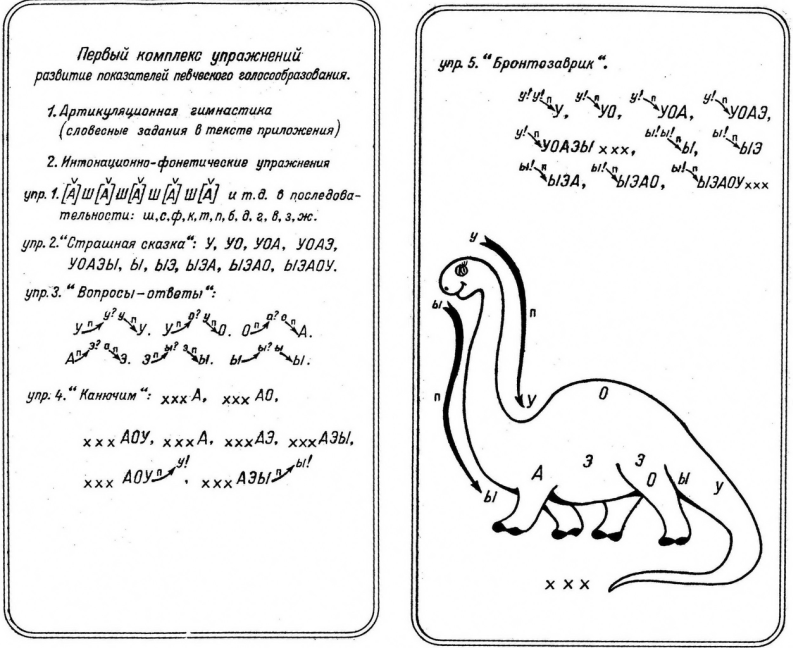 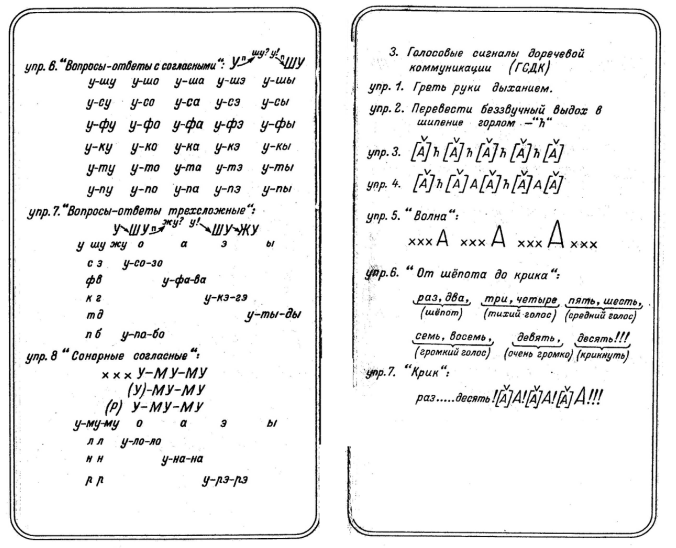 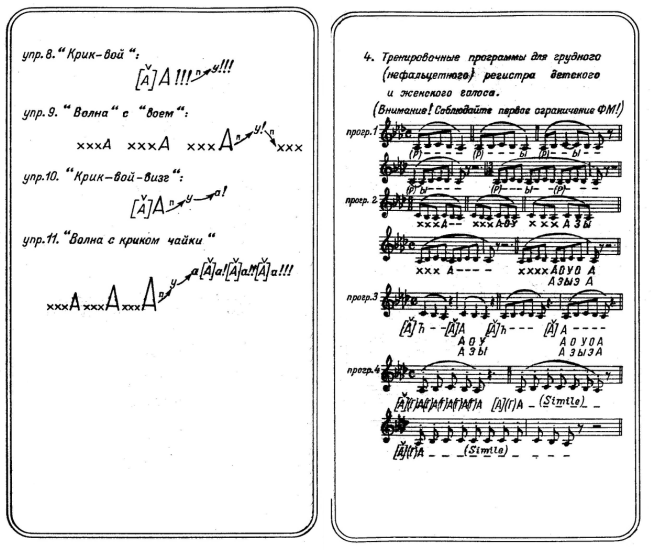 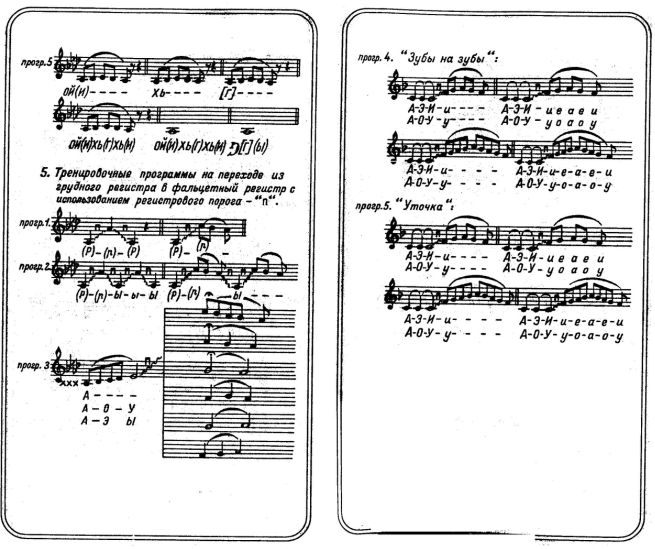 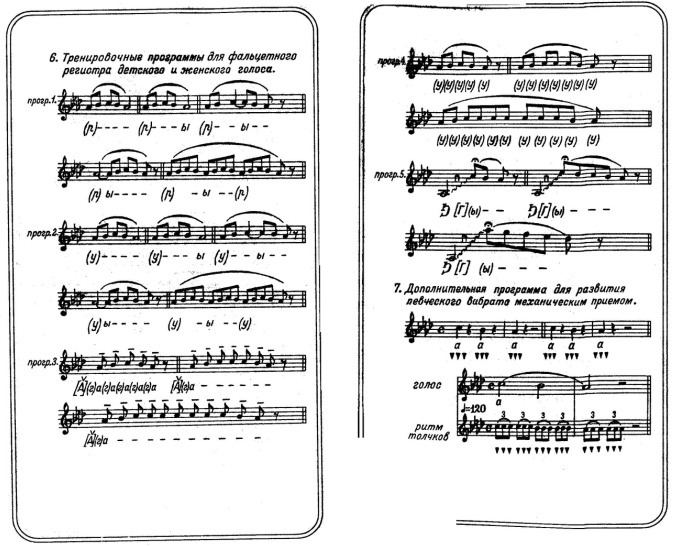 Программа совершенствования голоса Сэта Риггза «Пойте как звёзды»Секрет методики заключается в вокальной технике, которая называется «разговорное пение» (или пение на разговорном уровне). Освоив её, вы получаете возможность петь таким же удобным, непосредственным голосом, который используете или во всяком случае должны использовать при разговоре. Неважно, поёте ли вы высоко или низко, громко или тихо, ощущения во рту и горле не должны меняться. Звук и пропеваемые слова будут ощущаться  вами как естественные и также естественно будут восприниматься слушателями.Основные принципы:Появление вокального звука.Вибрация голосовых связок – исходная причина появления звука.Управление дыханием.Управление голосовыми связками.Высота звука (частота колебаний).Интенсивность (сила колебаний).Резонанс – это фактор, определяющий уникальность вашего голоса.Физические ощущения.Естественная техника речевого пения.Речевое пение (пение на разговорном уровне) – основа вашей голосовой свободы.Пение низких и высоких нот.Переходные участки диапазона.Развитие координации.Увеличение силы голоса.Практические упражнения:Демонстрация основных приемов работы с вокальным ансамблем.  Упражнения на вибрацию губ или звук «р». (В данном упражнении мы решаем следующие задачи: чистота интонации, равномерное дыхание, распределение дыхания на длинную фразу, равномерный выдох, пение фразы).  Трихорд и развёрнутое трезвучие. Далее упражнение можно варьировать.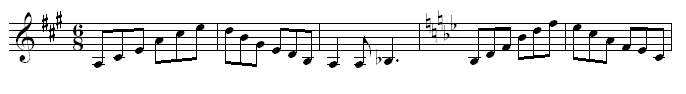 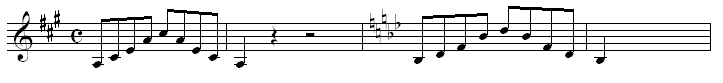 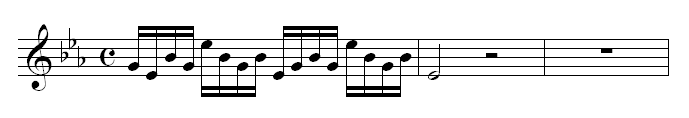 Упражнение на слоги «Бру – Бро- Бра –Брэ- Бри  Бри – Бра – Бро – Бру»– на ровность гласных, выработки унисона, вибрато, равномерного дыхания. Начинаем с одноголосия, затем добавляем второй голос, затем третий. 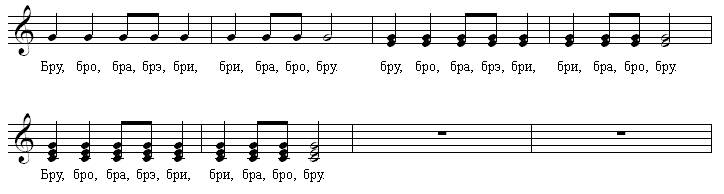 Упражнение на слог «Прэ-ля». Здесь важен быстрый темп, неизменное положение гортани при двух полярных гласных «Э» и «Я», горизонталь – вертикаль.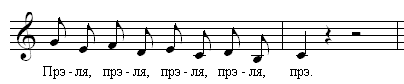 Упражнение на слоги «Зо – ви – ё – ра». Учим детей многоголосию, умению держать свой голос и слышать его. Также в этом упражнении работаем над  филировкой звука, штрихам, нюансами.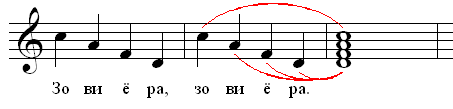 Упражнение на исполнение D43  с разрешением на слоги «Лё» и «Дэй».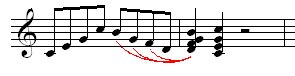 Тоническое  трезвучие по цепочке сольфеджируя нотами.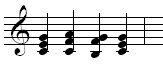 Упражнение. Повтор слога «До» делает язык и челюсти подвижными и гибкими, исполнитель должен следить за тем, чтобы они были лишены всякого напряжения. (Приём staccato).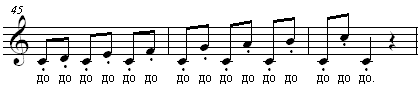 Упражнения на мелкую технику и на исполнение мелизмов.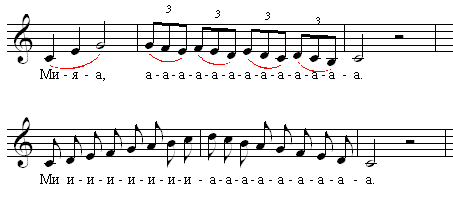 Упражнение на соединение штриха staccato c legato. Начинаем с одноголосия, затем добавляем второй голос.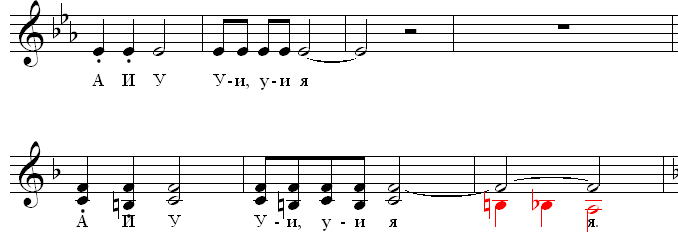  Упражнение на staccato, быстрый темп, ощущение диафрагмы и равномерное дыхание. 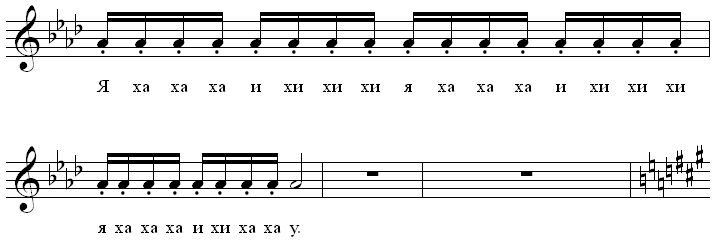 Упражнение. «Чихалка». Рот большой на улыбке. Рука на животе, на отдачу. Упражнение на staccato. 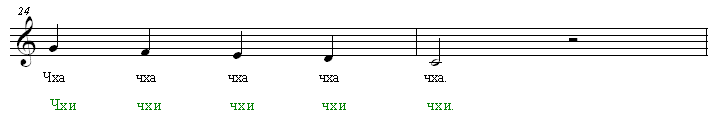  Упражнение на слог «двэ-ли» рассчитано на мелкую технику, артикуляцию, подвижность и полётность голоса и положение гортани. 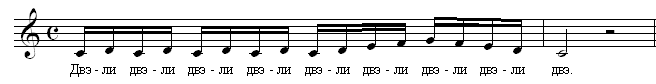 Пение скороговорок на 1 - 2 – 3 нотах.От топота копыт пыль по полю летит.Бык тупогуб, тупогубенький бычок.Белые бараны били в барабаны,Бум, бум, били – били, чуть ворота не разбили.Поезд мчится скрежеща: ж, ч, ш, щ, ж, ч, ш, щ.Занятие по вокалу для детей (примерное).  Подготовительная и начало первой ступени (4 – 7) лет. (Используется методика Кошкаровой Т.В. и собственные авторские наработки).В возрасте 4 – 5 лет дети могут фокусировать внимание на 15 минут. Задача на 45 минут заставить их работать в полный рост, стоя, они даже не садятся. Это наилучший пик, когда дети занимаются с полной отдачей, не замечая, что прошло время. Дети этого возраста по психологии все индивидуалисты и главная задача – собрать их в кучу и заставить ходить их как змейки строем, но надо оставить их в том соку, что каждый из них такая личность, и для меня очень важно мнение каждого из них. Тогда они чувствуют своё «Я» но, тем не менее, соглашаются на мои правила игры и соглашаются петь вместе.Пришли в первый раз. Мы становимся в круг. Берём какую – нибудь игрушку, и, кидая от ребёнка к взрослому мы, таким образом, знакомимся. Дальше говорю о том, что у каждого ребёнка должен быть свой остров, место на котором он будет работать. Расстояние на руки вперёд и руки в стороны, чтобы у каждого был свой остров, и каждый старается запомнить это место.Каждое занятие начинается с зарядки, гимнастики, которая готовит наш голосовой аппарат и полностью нас на тот рабочий лад, который нам необходим во время занятий. Включаем детскую ритмичную музыку. (Какое солнышко у нас сегодня в, как тепло и здорово, и такие красивые все ребятки у нас собрались). Сейчас мы попробуем с вами приготовить все наши плечики, пальчики, головы, язычок, глазки, ушки – всё, для того, чтобы мы занимались. И у нас начинается игра – «повторяй-ка» или «попугайчики».Спинки ровные, носы наверх. Руки на поясе. Поочерёдно поднимаем плечики, сначала одно, потом второе. (Это упражнение для снятия зажатости верхней доли лёгких.)Плечи поднимаем вместе. 4 раза. Голова в сторону как бы удивляется.Плечики поочерёдно отводим назад, потом одновременно. Всё по 4 раза.Руки вытягиваем поочерёдно, прямо, в сторону, вверх вразброс. (Это упражнение на координацию).Прыжки, руки на поясе. Сбиваем дыхание, но дышим ровно во время прыжка. Прыгают зайчики, поворачиваются, ищут свои хвостики.Вдох – через нос, голова опрокидывается назад.Задержка – голова прямо.Выдох – медленно, голова опускается вниз. (Следим за животами).У малышей поочерёдно греем ручки дыханием.Поворачиваем голову поочерёдно сначала в одну сторону, затем в другую. Для малышей ищем хвостик у зайчика.Кладём ушко на плечо, подтягиваем шею. Всё по 4 раза на счёт 8.Круговые движения головой сначала вполоборота в одну и в другую сторону, а затем полный оборот головы в одну и в другую стороны.Кусаем язык от начала до корня языка, а затем поза льва.Жуём язык на одной и второй стороне щеки. Затем глотаем вкусные слюнки.Язык колем в разные стороны.Чистим язычком ротик в одну и в другую стороны.Выбрасываем язык, как булькаем 8 раз.Это нужно для того, чтобы был активный рот для наших согласных. Гласные нужны для пения, а согласные для чёткой речи. Умницы мои хорошие, а теперь никто не садится, и мы продолжаем с вами работать. Задача 3 нужно заставить их ещё и мыслить, оставить их в хорошем настроении, и чтобы дети были активны. И начинаем придумывать. Мы все приехали на машине…. На какой машине ты приехал? Дети начинают импровизировать, педагог опрашивает всех. У нас целый автопарк и вот мы сейчас едем на машине.Упражнение № 1. Вибрация губ. 4-5 раз для маленьких детей с ноты     больше не надо, т.к. они устают и надоедают.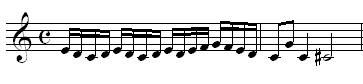 Ехали, ехали, и дорога закончилась. На чём мы можем ещё выехать? Впереди гора а там лес… ( Далее идут детские импровизации.) На лошадке совершенно верно. На какой лошадке ты поедешь? Начинается обсуждение дети с удовольствием придумывают на какой по цвету и виду лошадке они поедут.У нашей лошадки обновы,У нашей лошадки подковы.Лошадка бежит или шагом идёт.Под каждым копытом подкова поёт.А песенку эту кузнец напевал.Когда для лошадки подковы ковал.Кажется, что очень длинное стихотворение, но вы будете его говорить от 5 до 7 лет, поэтому первый урок не надо его запоминать. Они потом всё запомнят сами.Упражнение № 2. Скачет лошадка (кро кро, кра – кра) под мелодию.А дальше лошадки не могут пройти – огромное болото. А кто на болоте живёт? Лягушки! Правильно и теперь надо сказать:БОЛЬШАЯ!!! ЖИРНАЯ!!! ЗЕЛЁНАЯ!!! ЛЯГУШКА!!!Обратить внимание на те гласные, которые мы потянули. А лягушки квакают, у них большой рот.Упражнение № 3. Ква – ква.  (Большой рот, много места.) 4-5 раз.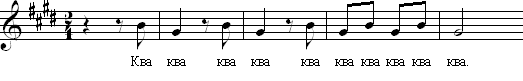 А вот теперь у нас на этой кочке сидят одни лягушки, а на той высокой другие. Они сидят повыше и тоже квакают. (Включается элемент двухголосия). 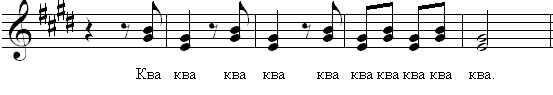 Упражнение № 3а. Ква – ква –двухголосие. Спасибо лягушки, спасибо мы прошли болото, никто даже ноги не замочил. Замечательно, хорошо, отлично. Всегда детей подбадривать. Пошли на полянку, а там нас ждала птичка серенькая, маленькая и она постоянно искала своих деток. Как называется такая птичка? Кукушка.Упражнение № 4. Тоже что и ква ква – только Ку – ку! Петь грустно, весело, отрывисто и связно. Умницы. Такая хорошая кукушка и она нас привела в  необыкновенную деревню. Там жили курочки, петушки. (Мамочка курочка сколько детушек у вас в семье, мамочка рябушка, пеструшка, сколько детушек у вас в доме…. Далее идут выдумки и опрос детей.) Обязательно нужно опросить всех, т.к. вам нужно узнать мнение каждого.Курочка сейчас отправляет деток погулять мальчики и доченьки, какое сейчас время на улице? А детей то во что - то будете наряжать? Начинаем придумывать, во что наряжать, и какие игрушки они с собою берут. (Саночки, лопатки, ведёрки, ледянки, коньки и т.д. по времени года).Мама сначала строгая, она отправляет их гулять. Сама она будет варить кашу.Упражнение № 5. (Следить,  чтобы во время музыкальной фразы было движение). Ко – ко – ко, ко – ко – ко, не ходите далеко. (staccato) Мама пальчиком машет, грозит. Вы мои цыплятки, вы мои ребятки.  (legato) Какая мама по характеру: нежная, добрая, потому что мама любит детей.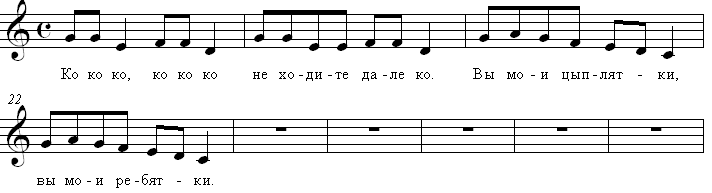 С детками постарше можно добавлять двухголосие. Следить чтобы не было академизма, чтобы его не было первую долю убирать, опираться на вторую больше! На «и» на слабую долю. Хорошо мамочки деток проводили. А кого курочка боялась?  Лису!Бедной курице не спится, если ей лисица снится. Следить за тем, чтобы лица были очень выразительные, это впоследствии даёт выразительное пение. Полгода надо проводить по этой системе, потому что мне нужно расшевелить, прежде всего, мышцы лица. 98 мышц лица крепятся на губах. И смотря как мы всё подвинем и интонация будет выразительная.Упражнение № 6. Поём большую терцию нисходящую. Прежде чем начать петь спросить: Лисичка, ты какой горошек приготовила для петушка? (Гладкий, круглый, сахарный, зелёненький). Затем нужно изобразить воображулистую лису и помочь петуху, чтоб она его не слопала.Петя, Петя, Петушок, золотой гребешок,Масляна головушка, шелкова бородушка.Что ты рано встаёшь? Деткам спать не даёшь?Выгляни в окошко, дам тебе горошка. Петух как закричит: «Ку-ка-ре-ку!» лиса испугалась и убежала. А Петя весёлый приготовился, собрал весь этот горох, и пошёл. Готовим ноги:Упражнение № 7. С движениями. Штрих non legato.Петя шёл, шёл, шёл, (топаем ногами)И горошину нашёл, (хлопаем ручками)А горошина упала,   (топаем ногами)Покатилась и пропала.  (хлопаем ручками)Ох! Ох! Ох! Ох! Где – то вырастет горох.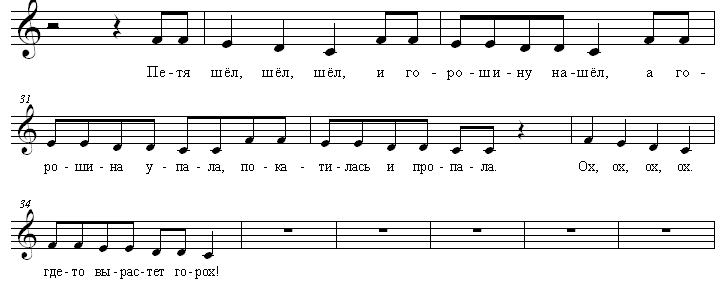 А горошина упала, покатилась и пропала. И куда она попала? Говорится как скороговорка. Прямо к ёжику в норку.Бедный ёжик ёжится, всё ему не можется.Посинела кожица, и скривилась рожица.Вот забот умножится, бедный ёжик ёжится.Что такое ёжится? Мёрзнет, сворачивается. А люди могут ёжится? От чего? От холода, от страха, от щекотки, когда им плохо они хотят закрыться, спрятаться.Упражнение № 8. По звукам тонического трезвучия. Штрих staccato.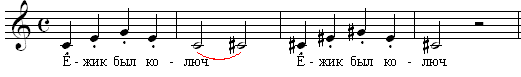 Спрашиваем: «Ёжик! Что у тебя на колючках?» Идёт импровизация детей. Ёжик нагрузился и побежал. У ёжика скажите, ножки длинные или маленькие? И мы будем говорить мелкой мелкой техникой.Упражнение № 9.Ёжик бегал по дорожке у него устали ножки.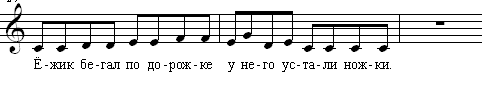 А навстречу ему волшебные – банановые ёжики идут.Упражнение № 10. Банановые ёжики.Банановые ёжики бананово живут,Банановые песенки бананово поют!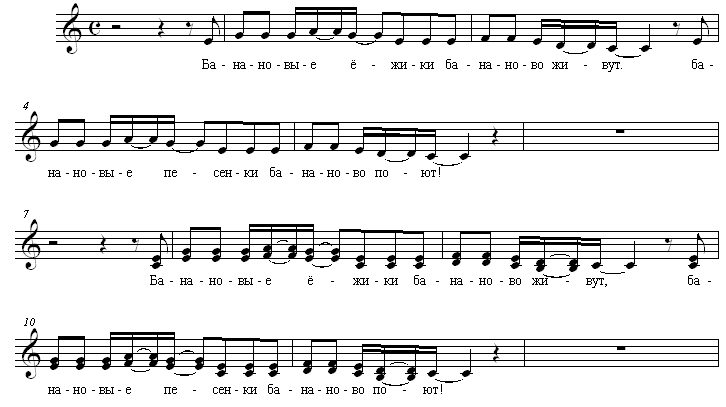 А вы знаете куда они торопились и бежали? К мухе – цокотухе! А мы идём? Идём! Подарки готовы? Что понесём мухе в подарок? Идёт дискуссия ребят, выслушиваем всех. Можно ходить и всё это изображать. В этом упражнении также низходящие терции, но к 5 ступени ещё будет вводный тон.Упражнение № 11. Муха – цокотуха.Муха, муха цокотуха, позолоченное брюхо,Муха по полю пошла,  муха денежку нашла.Пошла муха на базар и купила самовар.Приходите, тараканы я вас чаем угощу.Тараканы прибегали все стаканы выпивали.А букашечки по три чашечки.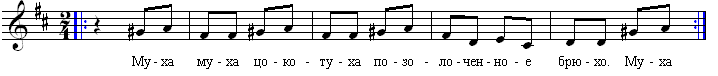 В этом упражнении постоянно меняем роли, и каждый человек становится человеком – оркестром. Подарки надарили, зашли в комнату, а муха наготовила такое угощение. Там стоял пирог и огромный, красивый, золотой самовар.Упражнение № 12.Самовар и чайничек, чайничек, чайничек,Самовар и чайничек, в чайничке - чай.На чайничке крышечка, в крышечке – шишечка,В шишечке – дырочка, в дырочке – пар.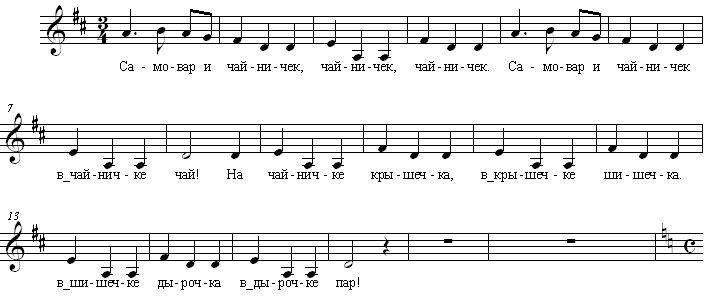 И тут мы смотрим у кого же самый полный чайничек. Педагог смотрит какой у кого выдох. Здесь важно чтобы дети сами допели тонику на слове « пар». Ну что напились чаю, наелись вкуснятины, можно и повеселиться.Упражнение № 13. Упражнение. « Волосянка». Дети становятся в круг и берут друг друга за косы. Кто дольше протянет гласную. Тот и выиграл, а кто нет того за косу дёргаем. Задача – как можно дольше продержать ноту. Рот широко открыт в максимальной позиции.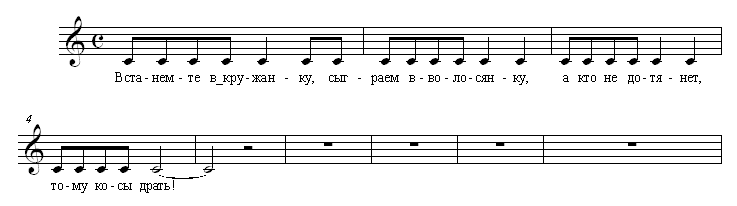 Упражнение № 14.Упражнение. Рот при исполнении широко открывается, челюсть вниз, но при этом улыбаемся.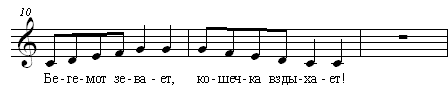 Упражнение № 15.Упражнение. Рот маленький, средний, большой. Показываем с руками. Руки внизу ладони соединены, дальше на уровне груди, и затем наверху, показывая этим разные позиции рта. При этом улыбка сохраняется. 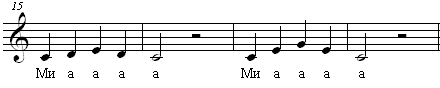 Упражнение № 15.Упражнение. «Дай – дай». Руками к себе как бы тянем что то. Фрукты, сюрприз и т.д. Последнюю ноту оттягиваем.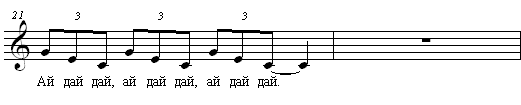 После распевок  садимся и переходим к песне. Занятие продолжается 1 час. Из всего урока 15 минут уходит на песню. На уроках педагог демонстрирует выбранные песни. Потом спрашивает, какая песня понравилась? Педагог спрашивает каждого, почему ему понравилась та или иная песня. Это важно, потому что учащиеся прослушали песни, и мы её проанализировали. По сложности выбирать песни желательно на тех же попевках, на которых мы распевались. На следующий урок педагог готовит тексты песен, печатает их отдельно и заведомо. У учащихся есть специальные папочки, в которых они собирают все песни. Они должны потом на этом тексте нарисовать всё, что они хотят. Педагог поёт песню, учащиеся слушают и всё что они услышали, они могут изобразить на рисунке. Когда дома они нарисовали, положили в файл, то, со временем набираются песни, которые они любят, это книга, которую они иллюстрируют сами. В конце занятия исполняем произведение  так, как выступали бы на концерте.Методы и приёмы используемые в работе по программе:Основные приёмы развития слуха направлены на формирование слухового восприятия и вокально-слуховых представлений:-	приём вслушивания в показ педагога, анализ услышанного;сравнивание различных вариантов исполнения с целью выбора лучшего из них;введение понятий о качествах певческого звука и элементах музыкальной выразительности;слуховой анализ и оценка после прослушивания новых произведений и собственного исполнения;повторение некоторых звуков за инструментом;подстраивание высоты своего голоса к звуку инструмента или голоса педагога;вычленение отдельных трудных интонационных оборотов в специальное упражнение;смена тональности в процессе разучивания и исполнения песни с целью поиска наиболее удобной для пения, когда голоса учащихся звучат наилучшим образом;выделение слухом отдельных звуков из нескольких, одновременно звучащих и воспроизведение их в мелодическом и гармоническом изложении;	Основные приемы развития голоса, относящиеся к звукообразованию, артикуляции, дыханию, выразительности исполнения:представление первого звука «в уме» еще до того как он будет воспроизведен голосом;пропевание песен легким стаккатированным звуком на гласную «У» с целью уточнения интонации при переходе со звука на звук;вокализация песен на какой-либо слог с целью выравнивания тембрового звучания;приподнятие верхней губы в процессе пения, как бы в «полуулыбке», с целью нивелирования гласных, приближение вокальной позиции;расширение ноздрей при вдохе и сохранение их в таком положении при пении, что способствует активизации мягкого нёба и придает упругость мягким тканям носоглоточного резонатора;произношение текста песен активным шепотом на крепком выдохе, что вызывает ощущение опоры на дыхание, активизируя дыхательную мускулатуру;беззвучная, но активная артикуляция при мысленном пении с опорой на внешнее звучание эталона активизирует артикуляционный аппарат;декламация текстов песен, которая рассматривается как переходная ступень между артикуляционными напряжениями в речи и специфическими вокальными напряжениями. Выразительное чтение текста является приемом развития образного мышления, что лежит в основе выразительности исполнения;нахождение главного по смыслу слова во фразе, придумывание названия к каждому куплету песни, отражающее основной смысл содержания;сопоставление песен, различных по характеру, что определяет последовательность, как на уроке, так и на экзамене.Основные приемы психолого-педагогического воздействия на учащихся:вопросы, создающие для учеников поисковые ситуации, что стимулирует мыслительную деятельность;юмор как способ стимулирования положительных эмоций на уроке, повышающих работоспособность учащихся;задания и рисунки детей на темы исполняемых песен для усиления их эмоциональной отзывчивости;одобрение и поощрения, выражение радости со стороны учителя при виде успехов учеников с целью их стимуляции;направленность певческой деятельности на какое-то общественно полезное мероприятие с целью мотивации процесса обучения.Примерный репертуарный план подготовительной ступени обучения:Г.Гладков             «Чунга – Чанга», «Песня мышей»Е.Крылатов          «Колыбельная медведицы»   Е.Войтенко          «Папа брось курить»В.Шаинский        «Когда мои друзья со мной»А.Пугачёва           «Папа купил автомобиль»А.Ермолов            «Весёлая песенка», «Кукушкины гаммы»Ж.Колмагорова    «Шалунишки»Р.Паулс                 «Бегемотик»Е.Зарицкая            «Раз ладошка», «Хлопайте в ладоши», «Светлячок», «Ёжик»И.Дунаевский        «Песенка о капитане»М.Дунаевский       «Песня Красной шапочки»                              «Робот Бронислав»                               «Репка»А.Ермолов            «Теперь мы первоклашки»                             «Казачата»                             «Лесная песенка»                              «Мамочка милая»                              «Два гуся»А.Варламов          «Разноцветная игра», «Фонари-фонарики»Песни из репертуара популярной эстрады, детских композиторов А. Варламова, А. Ермолова, К. Костина, Ж. Колмагоровой, В. Ударцева, И. Тенькова, Тюльканова и др.; песни из репертуара детских вокальных коллективов «Волшебники двора», «Непоседы», «Талисман», «Дельфин», Детский театр песни «Светофор» и др.Произведения из репертуара мировых звёзд эстрады:Элла Фитцджеральд, Билли Холлидей,Бесси Смит, Ширли Бэйси, Сара Воан,Джули Лондон, Нина Симонэ,Дайана Кролл,Натали Коул,Рэйчел Фэррел, Алиша Кис,Эрика Баду, Роберта Гамбарини,Луи Армстронг, Пол Анка, Фрэнк Синатра,Джэймс Браун, Стиви Уандер, Рэй Чарльз, Билли Джоэл, Перри Комо, Нэт Кинг Коул, Би Би Кинг, Сергей Манукян, Джэйсон Кей, Джордж Бенсон.Исполняем, к примеру:свинг«It Don't Mean A Thing» (Duke Ellington),«Let's Face The Music And Dance»(Irving Berlin),«I've Got You Under My Skin» (Cole Porter),«How High The Moon» (Morgan Lewis),«Sing Sing Sing» (Louis Prima),«Slap That Bass» (George Gershwin),«Johnny One Note»(Judy Garland),«Fly Me To The Moon»(Bart Howard);баллады«Tenderly» (Walter Gross),«Ain't Misbehaving» (Harry Brooks & Fats Waller),«Body And Soul» (Edward Heyman, Robert Sour, Frank EytonGreen),«Lady Be Good» (George & Ira Gershwin),«My Funny Valentine» (Richard Rodgers),«Round Midnight» (Thelonius Monk),«Every Time We Say Goodbye» (Cole Porter),«Smoke Gets In Your Eyes» (Jerome Kern),«Tea For Two» (Vincent Youmans),«The Shadow Of Your Smile» (Johnny Mandel),«Nature Boy» (Eden Ahbez),«Just The Way You Are»(Billy Joel),«Love For Sale» (Cole Porter);блюзы«Route 66» (Bobby Troup),«One For My Baby» (Harold Arlen),«Cry Me A River» (Arthur Hamilton),«At Last» (Harry Warren),«Gee Baby, Ain't I Good To You» (Don Redman),«Bye Bye Blackbird» (Ray Henderson);босса«How Insensitive» (Antonio Carlos Jobim), «Girl From Ipanema»(Antonio Carlos Jobim), «Desafinado»(Antonio Carlos Jobim), «Corcovado»(Antonio Carlos Jobim), «Aqua Ge Beber»(Antonio Carlos Jobim), «Besame Mucho» (Consuelo Velasques), «One Note Samba»(Antonio Carlos Jobim), «A Night In Tunisia» (Dizzy Gillespie).Полное название программы«Эстрадный вокал»Авторы, должность Загудаева Светлана Анатольевна, Осадчий Сергей Николаевич, Чудеснова Ольга Ивановна,педагоги  ДОАдрес реализации программыМБОУДО «ЦРТДиЮ «Созвездие» города Калуги, ул. Телевизионная, д. 14, корп.1, тел.8 (4842) 550-209Вид программы по степени авторства -  модифицированная;по уровню освоения – общекультурнаяНаправленность программыхудожественнаяВид деятельностиэстрадный вокалСрок реализации программы7  лет, 972 часаВозраст учащихся 5-13 летФорма реализации  программыгрупповаяФорма организации образовательной деятельностистудияНазвание объединениястудия детской эстрадной песни «Весёлая компания».№ ПредметКоличество часов Количество часов Количество часов Количество часов Количество часов Количество часов Количество часов Количество часов Количество часов Количество часов Количество часов Количество часов Количество часов Количество часов Количество часов № Предмет1 годобучения1 годобучения2 годобучения2 годобучения3 годобучения3 годобучения4 годобучения4 годобучения5 годобучения5 годобучения5 годобучения6 годобучения6 годобучения7 годобучения7 годобучения№ Предметв неделюв годв неделюв годв неделюв годв неделюв годв годв неделюв годв неделюв годв неделюв год1.Вокал2723108310831081083108310831802.Индивидуальный вокал----13613636136136136ВсегоВсего72108144144144144144216№Наименование разделов и темКол-во часовКол-во часовКол-во часов№Наименование разделов и темВсегоТеорияПрактикаВводные занятия. Инструктаж по ТБ.Вводные занятия. Инструктаж по ТБ.22-Комплектование группы (для детей 1 года обучения)8-8Оздоровление и закаливание организма путём применения дыхательной гимнастики624Работа над элементарными вокальными навыками. Вокально-интонационные упражнения12210Ансамблевая работа14212Постановочная и репетиционная работа826Работа над сценическими движениями и актёрским мастерством624Работа над репертуаром с фонограммами (минус 1), работа с аппаратурой826Работа в студии звукозаписи. Запись фонограммы (плюс)211Концертная деятельность2-2Экскурсии и творческие вечера. Посещение концертов. Прослушивание и просмотр музыкальных и видеоматериалов2-2Промежуточный контроль2-2ИТОГО:ИТОГО:721557№Наименование разделов и темВсегочасовВ том числеВ том числе№Наименование разделов и темВсегочасовТеорияПрактикаВводные занятия. Цели, задачи предмета. Инструктаж по ТБ.Вводные занятия. Цели, задачи предмета. Инструктаж по ТБ.22-Певческий аппарат, его роль при пении211Постановка голоса. Оздоровление и закаливание организма путём применения дыхательной гимнастики422Работа над вокальными навыками. Вокально-интонационные упражнения30624Ансамблевая работа20416Постановочная и репетиционная работа16214Работа над сценическими движениями и актёрским мастерством1028Работа над репертуаром с фонограммами (минус 1). Работа с аппаратурой1028Работа в студии звукозаписи. Запись фонограммы (плюс)4-4Концертная деятельность5-5Экскурсии и творческие вечера. Посещение концертов. Прослушивание и просмотр музыкальных и видеоматериалов2-2Промежуточный контроль3-3ИТОГО:ИТОГО:1082187№Наименование разделов и темВсегочасовВ том числеВ том числе№Наименование разделов и темВсегочасовТеорияПрактикаВводные занятия. Цели, задачи предмета. Инструктаж по ТБ.Вводные занятия. Цели, задачи предмета. Инструктаж по ТБ.22-Певческий аппарат. Певческое дыхание его роль при пении624Фонопедический метод развития голоса. Координация и тренинг. Вокально-интонационные упражнения1028Работа над вокальными навыками14212Ансамблевая работа. Работа над элементами двухголосия24618Постановочная и репетиционная работа12210Работа над сценическими движениями и актёрским мастерством826Работа над репертуаром с фонограммами (минус 1). Работа с аппаратурой12210Работа в студии звукозаписи. Запись фонограммы (плюс)826Концертная деятельность. Выступления на конкурсах7-7Экскурсии и творческие вечера. Посещение концертов. Прослушивание и просмотр музыкальных и видеоматериалов2-2Промежуточный контроль33ИТОГО:ИТОГО:1082286№Наименование разделов и темВсегочасовВ том числеВ том числе№Наименование разделов и темВсегочасовТеорияПрактикаДыхательная гимнастика413Развитие голоса624Развитие вокальных навыков413Работа над ансамблевыми произведениями413Работа над репертуаром624Постановочная и репетиционная работа4-4Актерское мастерство4-4Работа в студии звукозаписи2-2Промежуточный контроль2-2ИТОГО:ИТОГО:36729№Наименование разделов и темВсегочасовВ том числеВ том числе№Наименование разделов и темВсегочасовТеорияПрактикаВводные занятия. Цели, задачи предмета. Инструктаж по ТБВводные занятия. Цели, задачи предмета. Инструктаж по ТБ22-Анатомия, физиология и гигиена голосового аппарата422Фонопедический метод развития голоса. Координация и тренинг. Вокально-интонационные упражнения1028Работа над вокальными приёмами и навыками18414Ансамблевая работа. Работа над многоголосием24618Постановочная и репетиционная работа.12210Работа над сценическими движениями и актёрским мастерством826Работа над репертуаром с фонограммами (минус 1). Работа с аппаратурой826Работа в студии звукозаписи. Запись фонограммы (плюс)8-8Концертная деятельность. Выступления на конкурсах6-6Экскурсии и творческие вечера. Посещение концертов. Прослушивание и просмотр музыкальных и видеоматериалов413Промежуточный контроль4-4ИТОГО:ИТОГО:1082286№Наименование разделов и темВсегочасовВ том числеВ том числе№Наименование разделов и темВсегочасовТеорияПрактикаДыхательная гимнастика312Развитие голоса624Развитие вокальных навыков413Работа над ансамблевыми произведениями413Работа над репертуаром725Постановочная и репетиционная работа4-4Актерское мастерство4-4Работа в студии звукозаписи2-2Промежуточный контроль2-2ИТОГО:ИТОГО:36729№Наименование разделов и темВсегочасовВ том числеВ том числе№Наименование разделов и темВсегочасовТеорияПрактикаВводные занятия. Цели, задачи предмета. Инструктаж по ТБ.Вводные занятия. Цели, задачи предмета. Инструктаж по ТБ.22-Анатомия, физиология и гигиена голосового аппарата431Фонопедический метод развития голоса. Координация и тренинг. Вокально-интонационные упражнения826Работа над вокальными приёмами и навыками20416Ансамблевая работа. Работа над многоголосием24618Постановочная и репетиционная работа12210Работа над сценическими движениями и актёрским мастерством6-6Работа над репертуаром с фонограммами (минус 1). Работа с аппаратурой826Работа в студии звукозаписи. Запись фонограммы (плюс)10-10Концертная деятельность. Выступления на конкурсах6-6Экскурсии и творческие вечера. Посещение концертов. Прослушивание и просмотр музыкальных и видеоматериалов413Промежуточный контроль4-4ИТОГО:ИТОГО:1082286№Наименование разделов и темВсегочасовВ том числеВ том числе№Наименование разделов и темВсегочасовТеорияПрактикаДыхательная гимнастика2-2Развитие голоса624Развитие вокальных навыков514Работа над ансамблевыми произведениями413Работа над репертуаром725Постановочная и репетиционная работа4-4Актерское мастерство3-3Работа в студии звукозаписи3-3Промежуточный контроль2-2ИТОГО:ИТОГО:36630№Наименование разделов и темВсегочасовВ том числеВ том числе№Наименование разделов и темВсегочасовТеорияПрактикаВводные занятия. Цели, задачи предмета. Инструктаж по ТБВводные занятия. Цели, задачи предмета. Инструктаж по ТБ22-Анатомия, физиология и гигиена голосового аппарата211Работа над певческим дыханием422Вокально-интонационные упражнения для работы над вокальной техникой16214Ансамблевая работа. Работа над многоголосием28424Постановочная и репетиционная работа12-12Работа над сценическими движениями и актёрским мастерством6-6Работа над репертуаром с фонограммами (минус 1). Работа с аппаратурой8-8Работа в студии звукозаписи. Запись фонограммы (плюс)10-10Концертная деятельность. Выступления на конкурсах10-10Экскурсии и творческие вечера. Посещение концертов. Прослушивание и просмотр музыкальных и видеоматериалов6-6Промежуточный контроль4-4ИТОГО:ИТОГО:1081197№Наименование разделов и темВсегочасовВ том числеВ том числе№Наименование разделов и темВсегочасовТеорияПрактикаДыхательная гимнастика2-2Развитие голоса624Развитие вокальных навыков514Работа над ансамблевыми произведениями 413Работа над репертуаром826Постановочная и репетиционная работа4-4Актерское мастерство2-2Работа в студии звукозаписи3-3Промежуточный контроль2-2ИТОГО:ИТОГО:36630№Наименование разделов и темВсегочасовВ том числеВ том числе№Наименование разделов и темВсегочасовТеорияПрактикаВводные занятия. Цели, задачи предмета. Инструктаж по ТБ.Вводные занятия. Цели, задачи предмета. Инструктаж по ТБ.22-Гигиена голосового аппарата2-2Работа над певческим дыханием422Работа над вокальной техникой21615Ансамблевая работа. Работа над многоголосием24420Постановочная и репетиционная работа14-14Работа над сценическими движениями и актёрским мастерством6-6Работа над репертуаром с фонограммами (минус 1). Работа с аппаратурой8-8Запись фонограммы (плюс)8-8Работа в студии звукозаписи70-70Концертно-просветительская деятельность. Выступления на конкурсах14-14Экскурсии и творческие вечера. Посещение концертов. Прослушивание и просмотр музыкальных и видеоматериалов4-4Промежуточный контроль1-1Итоговый контроль2-2ИТОГО:ИТОГО:18014166№Наименование разделов и темВсегочасовВ том числеВ том числе№Наименование разделов и темВсегочасовТеорияПрактикаДыхательная гимнастика413Развитие голоса624Развитие вокальных навыков413Работа над ансамблевыми произведениями413Работа над репертуаром624Постановочная и репетиционная работа4-4Актерское мастерство4-4Работа в студии звукозаписи2-2Итоговый контроль2-2ИТОГО:ИТОГО:36729НеделяТемаКол-во часов1Комплектование группы (для детей 1 года обучения)11Комплектование группы (для детей 1 года обучения)12Комплектование группы (для детей 1 года обучения)12Комплектование группы (для детей 1 года обучения)13Комплектование группы (для детей 1 года обучения)13Комплектование группы (для детей 1 года обучения)14Комплектование группы (для детей 1 года обучения)14Комплектование группы (для детей 1 года обучения)15Вводные занятия. Цели, задачи предмета. Инструктаж по ТБ.15Оздоровление и закаливание организма путём применения дыхательной гимнастики.16Ансамблевая работа.16Постановочная и репетиционная работа.17Работа над сценическими движениями и актёрским мастерством.17Работа над репертуаром с фонограммами (минус 1), работа с аппаратурой.18Работа над элементарными вокальными навыками. Вокально-интонационные упражнения.18Работа над репертуаром с фонограммами (минус 1), работа с аппаратурой.19Ансамблевая работа.19Работа над сценическими движениями и актёрским мастерством.110Оздоровление и закаливание организма путём применения дыхательной гимнастики.110Постановочная и репетиционная работа.111Работа над элементарными вокальными навыками. Вокально-интонационные упражнения.111Ансамблевая работа.112Работа над элементарными вокальными навыками. Вокально-интонационные упражнения.112Работа над репертуаром с фонограммами (минус 1), работа с аппаратурой.113Работа над элементарными вокальными навыками. Вокально-интонационные упражнения.113Работа над сценическими движениями и актёрским мастерством.114Оздоровление и закаливание организма путём применения дыхательной гимнастики.114Постановочная и репетиционная работа.115Ансамблевая работа.115Работа в студии звукозаписи. Запись фонограммы (плюс).116Работа над элементарными вокальными навыками. Вокально-интонационные упражнения.116Ансамблевая работа.117Промежуточный контроль.117Экскурсии и творческие вечера. Посещение концертов. Прослушивание и просмотр музыкальных и видеоматериалов.118Вводные занятия. Цели, задачи предмета. Инструктаж по ТБ.118Работа над элементарными вокальными навыками. Вокально-интонационные упражнения.119Ансамблевая работа.119Постановочная и репетиционная работа.120Работа над элементарными вокальными навыками. Вокально-интонационные упражнения.120Работа над сценическими движениями и актёрским мастерством.121Оздоровление и закаливание организма путём применения дыхательной гимнастики.121Ансамблевая работа.122Работа над элементарными вокальными навыками. Вокально-интонационные упражнения.122Постановочная и репетиционная работа.123Ансамблевая работа.123Работа над репертуаром с фонограммами (минус 1), работа с аппаратурой.124Работа над сценическими движениями и актёрским мастерством.124Работа над репертуаром с фонограммами (минус 1), работа с аппаратурой.125Работа над элементарными вокальными навыками. Вокально-интонационные упражнения.125Ансамблевая работа.126Концертная деятельность.126Постановочная и репетиционная работа.127Оздоровление и закаливание организма путём применения дыхательной гимнастики.127Ансамблевая работа.128Работа над сценическими движениями и актёрским мастерством.128Работа над репертуаром с фонограммами (минус 1), работа с аппаратурой.129Работа над элементарными вокальными навыками. Вокально-интонационные упражнения.129Ансамблевая работа.130Постановочная и репетиционная работа.130Работа над репертуаром с фонограммами (минус 1), работа с аппаратурой.131Оздоровление и закаливание организма путём применения дыхательной гимнастики.131Ансамблевая работа.132Работа над элементарными вокальными навыками. Вокально-интонационные упражнения.132Ансамблевая работа.133Работа над репертуаром с фонограммами (минус 1), работа с аппаратурой.133Экскурсии и творческие вечера. Посещение концертов. Прослушивание и просмотр музыкальных и видеоматериалов.134Постановочная и репетиционная работа.134Концертная деятельность.135Работа над элементарными вокальными навыками. Вокально-интонационные упражнения.135Работа в студии звукозаписи. Запись фонограммы (плюс).136Промежуточный контроль.136Ансамблевая работа.137Резерв.37Резерв.НеделяТемаКол-во часов1Вводные занятия. Цели, задачи предмета. Инструктаж по ТБ.11Певческий аппарат, его роль при пении.11Постановка голоса. Оздоровление и закаливание организма путём применения дыхательной гимнастики.12Работа над вокальными навыками. Вокально-интонационные упражнения.12Ансамблевая работа.12Постановочная и репетиционная работа.13Работа над вокальными навыками. Вокально-интонационные упражнения.13Работа над сценическими движениями и актёрским мастерством.13Работа над репертуаром с фонограммами (минус 1). Работа с аппаратурой.14Работа над вокальными навыками. Вокально-интонационные упражнения.14Ансамблевая работа.14Постановочная и репетиционная работа.15Работа над вокальными навыками. Вокально-интонационные упражнения.15Ансамблевая работа.15Работа над сценическими движениями и актёрским мастерством.16Работа над вокальными навыками. Вокально-интонационные упражнения.16Работа над репертуаром с фонограммами (минус 1). Работа с аппаратурой.16Постановочная и репетиционная работа.17Работа над вокальными навыками. Вокально-интонационные упражнения.17Ансамблевая работа.17Постановочная и репетиционная работа.18Работа над вокальными навыками. Вокально-интонационные упражнения.18Ансамблевая работа.18Концертная деятельность.19Работа над вокальными навыками. Вокально-интонационные упражнения.19Постановочная и репетиционная работа.19Работа над репертуаром с фонограммами (минус 1). Работа с аппаратурой.110Постановка голоса. Оздоровление и закаливание организма путём применения дыхательной гимнастики.110Работа над вокальными навыками. Вокально-интонационные упражнения.110Работа над сценическими движениями и актёрским мастерством.111Работа над вокальными навыками. Вокально-интонационные упражнения.111Ансамблевая работа.111Работа над репертуаром с фонограммами (минус 1). Работа с аппаратурой.112Работа над вокальными навыками. Вокально-интонационные упражнения.112Постановочная и репетиционная работа.112Работа над репертуаром с фонограммами (минус 1). Работа с аппаратурой.113Концертная деятельность.113Ансамблевая работа.113Постановочная и репетиционная работа.114Работа над вокальными навыками. Вокально-интонационные упражнения.114Ансамблевая работа.114Работа над сценическими движениями и актёрским мастерством.115Работа над вокальными навыками. Вокально-интонационные упражнения.115Ансамблевая работа.115Постановочная и репетиционная работа.116Работа над вокальными навыками. Вокально-интонационные упражнения.116Работа в студии звукозаписи. Запись фонограммы (плюс).116Работа над сценическими движениями и актёрским мастерством.117Концертная деятельность.117Промежуточный контроль.117Экскурсии и творческие вечера. Посещение концертов. Прослушивание и просмотр музыкальных и видеоматериалов.118Вводные занятия. Цели, задачи предмета. Инструктаж по ТБ.118Певческий аппарат, его роль при пении.118Работа над вокальными навыками. Вокально-интонационные упражнения.119Постановка голоса. Оздоровление и закаливание организма путём применения дыхательной гимнастики.119Ансамблевая работа.119Постановочная и репетиционная работа.120Работа над вокальными навыками. Вокально-интонационные упражнения.120Работа над сценическими движениями и актёрским мастерством.120Работа над репертуаром с фонограммами (минус 1). Работа с аппаратурой.121Работа над вокальными навыками. Вокально-интонационные упражнения.121Ансамблевая работа.121Концертная деятельность.122Работа над вокальными навыками. Вокально-интонационные упражнения.122Ансамблевая работа.122Постановочная и репетиционная работа.123Работа над репертуаром с фонограммами (минус 1). Работа с аппаратурой.123Постановочная и репетиционная работа.123Работа над сценическими движениями и актёрским мастерством.124Работа над вокальными навыками. Вокально-интонационные упражнения.124Ансамблевая работа.124Работа над репертуаром с фонограммами (минус 1). Работа с аппаратурой.125Работа над вокальными навыками. Вокально-интонационные упражнения.125Постановочная и репетиционная работа.125Работа в студии звукозаписи. Запись фонограммы (плюс).126Ансамблевая работа.126Работа над вокальными навыками. Вокально-интонационные упражнения.126Ансамблевая работа.127Постановка голоса. Оздоровление и закаливание организма путём применения дыхательной гимнастики.127Постановочная и репетиционная работа.127Работа над сценическими движениями и актёрским мастерством.128Работа над вокальными навыками. Вокально-интонационные упражнения.128Ансамблевая работа.128Работа над репертуаром с фонограммами (минус 1). Работа с аппаратурой.129Работа над вокальными навыками. Вокально-интонационные упражнения.129Ансамблевая работа.129Постановочная и репетиционная работа.130Работа над вокальными навыками. Вокально-интонационные упражнения.130Ансамблевая работа.130Работа над репертуаром с фонограммами (минус 1). Работа с аппаратурой.131Работа над вокальными навыками. Вокально-интонационные упражнения.131Постановочная и репетиционная работа.131Работа над сценическими движениями и актёрским мастерством.132Работа над вокальными навыками. Вокально-интонационные упражнения.132Ансамблевая работа.132Работа в студии звукозаписи. Запись фонограммы (плюс).133Работа над вокальными навыками. Вокально-интонационные упражнения.133Ансамблевая работа.133Постановочная и репетиционная работа.134Работа над вокальными навыками. Вокально-интонационные упражнения.134Концертная деятельность.134Работа в студии звукозаписи. Запись фонограммы (плюс).135Работа над вокальными навыками. Вокально-интонационные упражнения.135Промежуточный контроль.135Работа над сценическими движениями и актёрским мастерством.136Работа над вокальными навыками. Вокально-интонационные упражнения.136Промежуточный контроль.136Экскурсии и творческие вечера. Посещение концертов. Прослушивание и просмотр музыкальных и видеоматериалов.137Резерв.37Резерв.НеделяТемаКол-во часов1Вводные занятия. Цели, задачи предмета. Инструктаж по ТБ.11Певческий аппарат, Певческое дыхание его роль при пении.11Фонопедический метод развития голоса. Координация и тренинг. Вокально-интонационные упражнения.12Работа над вокальными навыками. 12Ансамблевая работа. Работа над элементами двухголосия. 12Постановочная и репетиционная работа.13Работа над сценическими движениями и актёрским мастерством.13Ансамблевая работа. Работа над элементами двухголосия. 13Работа в студии звукозаписи. Запись фонограммы (плюс).14Работа над вокальными навыками. 14Работа над репертуаром с фонограммами (минус 1). Работа с аппаратурой.14Концертная деятельность. Выступления на конкурсах.15Певческий аппарат, Певческое дыхание его роль при пении.15Фонопедический метод развития голоса. Координация и тренинг. Вокально-интонационные упражнения.15Постановочная и репетиционная работа.16Работа над вокальными навыками. 16Ансамблевая работа. Работа над элементами двухголосия. 16Работа над репертуаром с фонограммами (минус 1). Работа с аппаратурой.17Постановочная и репетиционная работа.17Работа над сценическими движениями и актёрским мастерством.17Ансамблевая работа. Работа над элементами двухголосия. 18Работа над репертуаром с фонограммами (минус 1). Работа с аппаратурой.18Работа в студии звукозаписи. Запись фонограммы (плюс).18Концертная деятельность.19Фонопедический метод развития голоса. Координация и тренинг. Вокально-интонационные упражнения.19Ансамблевая работа. Работа над элементами двухголосия. 19Работа над репертуаром с фонограммами (минус 1). Работа с аппаратурой.110Работа над вокальными навыками. 110Ансамблевая работа. Работа над элементами двухголосия. 110Постановочная и репетиционная работа.111Певческий аппарат, Певческое дыхание его роль при пении.111Работа над сценическими движениями и актёрским мастерством.111Работа над репертуаром с фонограммами (минус 1). Работа с аппаратурой.112Работа над вокальными навыками. 112Ансамблевая работа. Работа над элементами двухголосия. 112Работа в студии звукозаписи. Запись фонограммы (плюс).113Концертная деятельность.113Ансамблевая работа. Работа над элементами двухголосия. 113Работа над репертуаром с фонограммами (минус 1). Работа с аппаратурой.114Фонопедический метод развития голоса. Координация и тренинг. Вокально-интонационные упражнения.114Ансамблевая работа. Работа над элементами двухголосия. 114Работа над репертуаром с фонограммами (минус 1). Работа с аппаратурой.115Работа над вокальными навыками. 115Ансамблевая работа. Работа над элементами двухголосия. 115Постановочная и репетиционная работа.116Работа над сценическими движениями и актёрским мастерством.116Работа в студии звукозаписи. Запись фонограммы (плюс).116Работа над репертуаром с фонограммами (минус 1). Работа с аппаратурой.117Концертная деятельность.117Промежуточный контроль.117Экскурсии и творческие вечера. Посещение концертов. Прослушивание и просмотр музыкальных и видеоматериалов.118Вводные занятия. Цели, задачи предмета. Инструктаж по ТБ.118Певческий аппарат, Певческое дыхание его роль при пении.118Ансамблевая работа. Работа над элементами двухголосия. 119Фонопедический метод развития голоса. Координация и тренинг. Вокально-интонационные упражнения.119Работа над вокальными навыками. 119Постановочная и репетиционная работа.120Ансамблевая работа. Работа над элементами двухголосия. 120Работа над сценическими движениями и актёрским мастерством.120Работа в студии звукозаписи. Запись фонограммы (плюс).121Ансамблевая работа. Работа над элементами двухголосия. 121Работа над репертуаром с фонограммами (минус 1). Работа с аппаратурой.121Концертная деятельность.122Фонопедический метод развития голоса. Координация и тренинг. Вокально-интонационные упражнения.122Работа над вокальными навыками. 122Ансамблевая работа. Работа над элементами двухголосия. 123Постановочная и репетиционная работа.123Работа над сценическими движениями и актёрским мастерством.123Ансамблевая работа. Работа над элементами двухголосия. 124Работа над вокальными навыками. 124Работа над репертуаром с фонограммами (минус 1). Работа с аппаратурой.124Ансамблевая работа. Работа над элементами двухголосия. 125Постановочная и репетиционная работа.125Работа в студии звукозаписи. Запись фонограммы (плюс).125Ансамблевая работа. Работа над элементами двухголосия. 126Фонопедический метод развития голоса. Координация и тренинг. Вокально-интонационные упражнения.126Работа над сценическими движениями и актёрским мастерством.126Концертная деятельность. Выступления на конкурсах.127Певческий аппарат, Певческое дыхание его роль при пении.127Работа над вокальными навыками. 127Ансамблевая работа. Работа над элементами двухголосия. 128Постановочная и репетиционная работа.128Работа над репертуаром с фонограммами (минус 1). Работа с аппаратурой.128Работа над вокальными навыками. 129Ансамблевая работа. Работа над элементами двухголосия. 129Фонопедический метод развития голоса. Координация и тренинг. Вокально-интонационные упражнения.129Работа в студии звукозаписи. Запись фонограммы (плюс).130Работа над репертуаром с фонограммами (минус 1). Работа с аппаратурой.130Работа над вокальными навыками. 130Ансамблевая работа. Работа над элементами двухголосия. 131Певческий аппарат, Певческое дыхание его роль при пении.131Постановочная и репетиционная работа.131Ансамблевая работа. Работа над элементами двухголосия. 132Работа над вокальными навыками. 132Ансамблевая работа. Работа над элементами двухголосия. 132Работа в студии звукозаписи. Запись фонограммы (плюс).133Фонопедический метод развития голоса. Координация и тренинг. Вокально-интонационные упражнения.133Постановочная и репетиционная работа.133Работа над сценическими движениями и актёрским мастерством.134Фонопедический метод развития голоса. Координация и тренинг. Вокально-интонационные упражнения.134Ансамблевая работа. Работа над элементами двухголосия. 134Концертная деятельность. Выступления на конкурсах.135Промежуточный контроль.135Работа над вокальными навыками. 135Ансамблевая работа. Работа над элементами двухголосия. 136Постановочная и репетиционная работа.136Промежуточный контроль.136Экскурсии и творческие вечера. Посещение концертов. Прослушивание и просмотр музыкальных и видеоматериалов.137Резерв.37Резерв.НеделяТемаКол-во часов1Вводные занятия. Цели, задачи предмета. Инструктаж по ТБ.11Анатомия, физиология и гигиена голосового аппарата. 11Фонопедический метод развития голоса. Координация и тренинг. Вокально-интонационные упражнения.12Работа над вокальными приёмами и навыками. 12Ансамблевая работа. Работа над многоголосием.12Постановочная и репетиционная работа.13Работа над сценическими движениями и актёрским мастерством.13Ансамблевая работа. Работа над многоголосием.13Работа в студии звукозаписи. Запись фонограммы (плюс).14Работа над вокальными приёмами и навыками. 14Работа над репертуаром с фонограммами (минус 1). Работа с аппаратурой.14Концертная деятельность. Выступления на конкурсах.15Работа над вокальными приёмами и навыками. 15Фонопедический метод развития голоса. Координация и тренинг. Вокально-интонационные упражнения.15Постановочная и репетиционная работа.16Работа над вокальными приёмами и навыками. 16Ансамблевая работа. Работа над многоголосием.16Работа над репертуаром с фонограммами (минус 1). Работа с аппаратурой.17Постановочная и репетиционная работа.17Работа над сценическими движениями и актёрским мастерством.17Ансамблевая работа. Работа над многоголосием.18Работа над вокальными приёмами и навыками. 18Работа в студии звукозаписи. Запись фонограммы (плюс).18Концертная деятельность. Выступления на конкурсах.19Фонопедический метод развития голоса. Координация и тренинг. Вокально-интонационные упражнения.19Ансамблевая работа. Работа над многоголосием.19Экскурсии и творческие вечера. Посещение концертов. Прослушивание и просмотр музыкальных и видеоматериалов.110Анатомия, физиология и гигиена голосового аппарата. 110Ансамблевая работа. Работа над многоголосием.110Постановочная и репетиционная работа.111Работа над вокальными приёмами и навыками. 111Работа над сценическими движениями и актёрским мастерством.111Работа над репертуаром с фонограммами (минус 1). Работа с аппаратурой.112Работа над вокальными приёмами и навыками. 112Ансамблевая работа. Работа над многоголосием.112Работа в студии звукозаписи. Запись фонограммы (плюс).113Работа над вокальными приёмами и навыками.113Ансамблевая работа. Работа над многоголосием.113Концертная деятельность. Выступления на конкурсах.114Работа над вокальными приёмами и навыками. 114Ансамблевая работа. Работа над многоголосием.114Фонопедический метод развития голоса. Координация и тренинг. Вокально-интонационные упражнения.115Работа над вокальными приёмами и навыками. 115Ансамблевая работа. Работа над многоголосием.115Постановочная и репетиционная работа.116Работа над сценическими движениями и актёрским мастерством.116Работа в студии звукозаписи. Запись фонограммы (плюс).116Работа над репертуаром с фонограммами (минус 1). Работа с аппаратурой.117Промежуточный контроль.117Промежуточный контроль.117Экскурсии и творческие вечера. Посещение концертов. Прослушивание и просмотр музыкальных и видеоматериалов.118Вводные занятия. Цели, задачи предмета. Инструктаж по ТБ.118Анатомия, физиология и гигиена голосового аппарата. 118Ансамблевая работа. Работа над многоголосием.119Фонопедический метод развития голоса. Координация и тренинг. Вокально-интонационные упражнения.119Работа над вокальными приёмами и навыками. 119Постановочная и репетиционная работа.120Ансамблевая работа. Работа над многоголосием.120Работа над сценическими движениями и актёрским мастерством.120Работа в студии звукозаписи. Запись фонограммы (плюс).121Ансамблевая работа. Работа над многоголосием.121Работа над репертуаром с фонограммами (минус 1). Работа с аппаратурой.121Концертная деятельность. Выступления на конкурсах.122Фонопедический метод развития голоса. Координация и тренинг. Вокально-интонационные упражнения.122Работа над вокальными приёмами и навыками. 122Ансамблевая работа. Работа над многоголосием.123Постановочная и репетиционная работа.123Работа над сценическими движениями и актёрским мастерством.123Ансамблевая работа. Работа над многоголосием.124Работа над вокальными приёмами и навыками. 124Работа над репертуаром с фонограммами (минус 1). Работа с аппаратурой.124Ансамблевая работа. Работа над многоголосием.125Постановочная и репетиционная работа.125Работа в студии звукозаписи. Запись фонограммы (плюс).125Ансамблевая работа. Работа над многоголосием.126Фонопедический метод развития голоса. Координация и тренинг. Вокально-интонационные упражнения.126Работа над сценическими движениями и актёрским мастерством.126Концертная деятельность. Выступления на конкурсах.127Работа над репертуаром с фонограммами (минус 1). Работа с аппаратурой.127Работа над вокальными приёмами и навыками. 127Ансамблевая работа. Работа над многоголосием.128Постановочная и репетиционная работа.128Экскурсии и творческие вечера. Посещение концертов. Прослушивание и просмотр музыкальных и видеоматериалов.128Работа над вокальными приёмами и навыками. 129Ансамблевая работа. Работа над многоголосием.129Фонопедический метод развития голоса. Координация и тренинг. Вокально-интонационные упражнения.129Концертная деятельность. Выступления на конкурсах.130Анатомия, физиология и гигиена голосового аппарата. 130Работа над вокальными приёмами и навыками. 130Ансамблевая работа. Работа над многоголосием.131Работа над вокальными приёмами и навыками. 131Постановочная и репетиционная работа.131Ансамблевая работа. Работа над многоголосием.132Работа над вокальными приёмами и навыками. 132Ансамблевая работа. Работа над многоголосием.132Работа в студии звукозаписи. Запись фонограммы (плюс).133Фонопедический метод развития голоса. Координация и тренинг. Вокально-интонационные упражнения.133Постановочная и репетиционная работа.133Работа над сценическими движениями и актёрским мастерством.134Фонопедический метод развития голоса. Координация и тренинг. Вокально-интонационные упражнения.134Ансамблевая работа. Работа над многоголосием.134Промежуточный контроль.135Промежуточный контроль.135Работа над вокальными приёмами и навыками. 135Ансамблевая работа. Работа над многоголосием.136Постановочная и репетиционная работа.136Работа в студии звукозаписи. Запись фонограммы (плюс).136Экскурсии и творческие вечера. Посещение концертов. Прослушивание и просмотр музыкальных и видеоматериалов.137Резерв.37Резерв.НеделяТемаКол-во часов1Вводные занятия. Цели, задачи предмета. Инструктаж по ТБ.11Анатомия, физиология и гигиена голосового аппарата. 11Фонопедический метод развития голоса. Координация и тренинг. Вокально-интонационные упражнения.12Работа над вокальными приёмами и навыками. 12Ансамблевая работа. Работа над многоголосием.12Постановочная и репетиционная работа.13Работа над вокальными приёмами и навыками.13Ансамблевая работа. Работа над многоголосием.13Работа в студии звукозаписи. Запись фонограммы (плюс).14Работа над вокальными приёмами и навыками. 14Работа над репертуаром с фонограммами (минус 1). Работа с аппаратурой.14Концертная деятельность. Выступления на конкурсах.15Работа над вокальными приёмами и навыками. 15Работа над репертуаром с фонограммами (минус 1). Работа с аппаратурой.15Постановочная и репетиционная работа.16Работа над вокальными приёмами и навыками. 16Ансамблевая работа. Работа над многоголосием.16Работа над репертуаром с фонограммами (минус 1). Работа с аппаратурой.17Постановочная и репетиционная работа.17Работа над сценическими движениями и актёрским мастерством.17Ансамблевая работа. Работа над многоголосием.18Работа над вокальными приёмами и навыками. 18Работа в студии звукозаписи. Запись фонограммы (плюс).18Концертная деятельность. Выступления на конкурсах.19Фонопедический метод развития голоса. Координация и тренинг. Вокально-интонационные упражнения.19Ансамблевая работа. Работа над многоголосием.19Экскурсии и творческие вечера. Посещение концертов. Прослушивание и просмотр музыкальных и видеоматериалов.110Анатомия, физиология и гигиена голосового аппарата. 110Ансамблевая работа. Работа над многоголосием.110Постановочная и репетиционная работа.111Работа над вокальными приёмами и навыками. 111Работа над сценическими движениями и актёрским мастерством.111Работа над репертуаром с фонограммами (минус 1). Работа с аппаратурой.112Работа над вокальными приёмами и навыками. 112Ансамблевая работа. Работа над многоголосием.112Работа в студии звукозаписи. Запись фонограммы (плюс).113Работа над вокальными приёмами и навыками.113Ансамблевая работа. Работа над многоголосием.113Концертная деятельность. Выступления на конкурсах.114Работа над вокальными приёмами и навыками. 114Ансамблевая работа. Работа над многоголосием.114Фонопедический метод развития голоса. Координация и тренинг. Вокально-интонационные упражнения.115Работа над вокальными приёмами и навыками. 115Ансамблевая работа. Работа над многоголосием.115Работа в студии звукозаписи. Запись фонограммы (плюс).116Постановочная и репетиционная работа.116Работа в студии звукозаписи. Запись фонограммы (плюс).116Работа над репертуаром с фонограммами (минус 1). Работа с аппаратурой.117Промежуточный контроль.117Промежуточный контроль.117Экскурсии и творческие вечера. Посещение концертов. Прослушивание и просмотр музыкальных и видеоматериалов.118Вводные занятия. Цели, задачи предмета. Инструктаж по ТБ.118Анатомия, физиология и гигиена голосового аппарата. 118Ансамблевая работа. Работа над многоголосием.119Фонопедический метод развития голоса. Координация и тренинг. Вокально-интонационные упражнения.119Работа над вокальными приёмами и навыками. 119Постановочная и репетиционная работа.120Ансамблевая работа. Работа над многоголосием.120Работа над сценическими движениями и актёрским мастерством.120Работа в студии звукозаписи. Запись фонограммы (плюс).121Ансамблевая работа. Работа над многоголосием.121Работа над репертуаром с фонограммами (минус 1). Работа с аппаратурой.121Концертная деятельность. Выступления на конкурсах.122Фонопедический метод развития голоса. Координация и тренинг. Вокально-интонационные упражнения.122Работа над вокальными приёмами и навыками. 122Ансамблевая работа. Работа над многоголосием.123Постановочная и репетиционная работа.123Работа над сценическими движениями и актёрским мастерством.123Ансамблевая работа. Работа над многоголосием.124Работа над вокальными приёмами и навыками. 124Работа над репертуаром с фонограммами (минус 1). Работа с аппаратурой.124Ансамблевая работа. Работа над многоголосием.125Постановочная и репетиционная работа.125Работа в студии звукозаписи. Запись фонограммы (плюс).125Ансамблевая работа. Работа над многоголосием.126Фонопедический метод развития голоса. Координация и тренинг. Вокально-интонационные упражнения.126Работа над сценическими движениями и актёрским мастерством.126Концертная деятельность. Выступления на конкурсах.127Работа над репертуаром с фонограммами (минус 1). Работа с аппаратурой.127Работа над вокальными приёмами и навыками. 127Ансамблевая работа. Работа над многоголосием.128Постановочная и репетиционная работа.128Экскурсии и творческие вечера. Посещение концертов. Прослушивание и просмотр музыкальных и видеоматериалов.128Работа над вокальными приёмами и навыками. 129Ансамблевая работа. Работа над многоголосием.129Фонопедический метод развития голоса. Координация и тренинг. Вокально-интонационные упражнения.129Концертная деятельность. Выступления на конкурсах.130Анатомия, физиология и гигиена голосового аппарата. 130Работа над вокальными приёмами и навыками. 130Ансамблевая работа. Работа над многоголосием.131Работа над вокальными приёмами и навыками. 131Постановочная и репетиционная работа.131Ансамблевая работа. Работа над многоголосием.132Работа над вокальными приёмами и навыками. 132Ансамблевая работа. Работа над многоголосием.132Работа в студии звукозаписи. Запись фонограммы (плюс).133Работа над сценическими движениями и актёрским мастерством.133Постановочная и репетиционная работа.133Работа в студии звукозаписи. Запись фонограммы (плюс).134Фонопедический метод развития голоса. Координация и тренинг. Вокально-интонационные упражнения.134Ансамблевая работа. Работа над многоголосием.134Промежуточный контроль.135Промежуточный контроль.135Работа над вокальными приёмами и навыками. 135Ансамблевая работа. Работа над многоголосием.136Постановочная и репетиционная работа.136Работа в студии звукозаписи. Запись фонограммы (плюс).136Экскурсии и творческие вечера. Посещение концертов. Прослушивание и просмотр музыкальных и видеоматериалов.137Резерв.37Резерв.НеделяТемаКол-во часов1Вводные занятия. Цели, задачи предмета. Инструктаж по ТБ.11Анатомия, физиология и гигиена голосового аппарата. 11Работа над певческим дыханием.12Вокально-интонационные упражнения для работы над вокальной техникой.12Ансамблевая работа. Работа над многоголосием.12Постановочная и репетиционная работа.13Вокально-интонационные упражнения для работы над вокальной техникой.13Ансамблевая работа. Работа над многоголосием.13Работа в студии звукозаписи. Запись фонограммы (плюс).14Ансамблевая работа. Работа над многоголосием.14Работа над репертуаром с фонограммами (минус 1). Работа с аппаратурой.14Концертная деятельность. Выступления на конкурсах.15Вокально-интонационные упражнения для работы над вокальной техникой.15Работа над репертуаром с фонограммами (минус 1). Работа с аппаратурой.15Постановочная и репетиционная работа.16Вокально-интонационные упражнения для работы над вокальной техникой.16Ансамблевая работа. Работа над многоголосием.16Работа над репертуаром с фонограммами (минус 1). Работа с аппаратурой.17Постановочная и репетиционная работа.17Работа над сценическими движениями и актёрским мастерством.17Ансамблевая работа. Работа над многоголосием.18Экскурсии и творческие вечера. Посещение концертов. Прослушивание и просмотр музыкальных и видеоматериалов.18Работа в студии звукозаписи. Запись фонограммы (плюс).18Концертная деятельность. Выступления на конкурсах.19Ансамблевая работа. Работа над многоголосием.19Экскурсии и творческие вечера. Посещение концертов. Прослушивание и просмотр музыкальных и видеоматериалов.19Ансамблевая работа. Работа над многоголосием.110Работа над певческим дыханием.110Ансамблевая работа. Работа над многоголосием.110Постановочная и репетиционная работа.111Вокально-интонационные упражнения для работы над вокальной техникой.111Работа над сценическими движениями и актёрским мастерством.111Работа над репертуаром с фонограммами (минус 1). Работа с аппаратурой.112Вокально-интонационные упражнения для работы над вокальной техникой.112Ансамблевая работа. Работа над многоголосием.112Работа в студии звукозаписи. Запись фонограммы (плюс).113Вокально-интонационные упражнения для работы над вокальной техникой.113Ансамблевая работа. Работа над многоголосием.113Концертная деятельность. Выступления на конкурсах.114Вокально-интонационные упражнения для работы над вокальной техникой.114Ансамблевая работа. Работа над многоголосием.114Постановочная и репетиционная работа.115Вокально-интонационные упражнения для работы над вокальной техникой.115Ансамблевая работа. Работа над многоголосием.115Работа в студии звукозаписи. Запись фонограммы (плюс).116Работа над репертуаром с фонограммами (минус 1). Работа с аппаратурой.116Работа в студии звукозаписи. Запись фонограммы (плюс).116Концертная деятельность. Выступления на конкурсах.117Промежуточный контроль.117Промежуточный контроль.117Экскурсии и творческие вечера. Посещение концертов. Прослушивание и просмотр музыкальных и видеоматериалов.118Вводные занятия. Цели, задачи предмета. Инструктаж по ТБ.118Анатомия, физиология и гигиена голосового аппарата. 118Ансамблевая работа. Работа над многоголосием.19Экскурсии и творческие вечера. Посещение концертов. Прослушивание и просмотр музыкальных и видеоматериалов.119Работа над певческим дыханием.119Постановочная и репетиционная работа.120Ансамблевая работа. Работа над многоголосием.120Работа над сценическими движениями и актёрским мастерством.120Работа в студии звукозаписи. Запись фонограммы (плюс).121Ансамблевая работа. Работа над многоголосием.121Работа над репертуаром с фонограммами (минус 1). Работа с аппаратурой.121Концертная деятельность. Выступления на конкурсах.122Ансамблевая работа. Работа над многоголосием.122Вокально-интонационные упражнения для работы над вокальной техникой.122Ансамблевая работа. Работа над многоголосием.123Постановочная и репетиционная работа.123Работа над сценическими движениями и актёрским мастерством.123Ансамблевая работа. Работа над многоголосием.124Вокально-интонационные упражнения для работы над вокальной техникой.124Работа над репертуаром с фонограммами (минус 1). Работа с аппаратурой.124Ансамблевая работа. Работа над многоголосием.125Постановочная и репетиционная работа.Работа над певческим дыханием.125Работа в студии звукозаписи. Запись фонограммы (плюс).125Ансамблевая работа. Работа над многоголосием.126Концертная деятельность. Выступления на конкурсах.126Работа над сценическими движениями и актёрским мастерством.126Концертная деятельность. Выступления на конкурсах.127Работа над репертуаром с фонограммами (минус 1). Работа с аппаратурой.127Вокально-интонационные упражнения для работы над вокальной техникой.127Ансамблевая работа. Работа над многоголосием.128Постановочная и репетиционная работа.128Ансамблевая работа. Работа над многоголосием.128Экскурсии и творческие вечера. Посещение концертов. Прослушивание и просмотр музыкальных и видеоматериалов.129Ансамблевая работа. Работа над многоголосием.129Концертная деятельность. Выступления на конкурсах.129Концертная деятельность. Выступления на конкурсах.130Ансамблевая работа. Работа над многоголосием.130Вокально-интонационные упражнения для работы над вокальной техникой.130Ансамблевая работа. Работа над многоголосием.131Вокально-интонационные упражнения для работы над вокальной техникой.131Постановочная и репетиционная работа.131Ансамблевая работа. Работа над многоголосием.132Вокально-интонационные упражнения для работы над вокальной техникой.132Ансамблевая работа. Работа над многоголосием.132Работа в студии звукозаписи. Запись фонограммы (плюс).133Работа над сценическими движениями и актёрским мастерством.133Постановочная и репетиционная работа.133Работа в студии звукозаписи. Запись фонограммы (плюс).134Концертная деятельность. Выступления на конкурсах.134Ансамблевая работа. Работа над многоголосием.134Промежуточный контроль.135Промежуточный контроль.135Вокально-интонационные упражнения для работы над вокальной техникой.135Ансамблевая работа. Работа над многоголосием.136Постановочная и репетиционная работа.136Работа в студии звукозаписи. Запись фонограммы (плюс).136Экскурсии и творческие вечера. Посещение концертов. Прослушивание и просмотр музыкальных и видеоматериалов.137Резерв.37Резерв.НеделяТемаКол-во часов1Вводные занятия. Цели, задачи предмета. Инструктаж по ТБ.11Гигиена голосового аппарата.11Работа над певческим дыханием.11Работа в студии звукозаписи22Работа над вокальной техникой.12Ансамблевая работа. Работа над многоголосием.12Постановочная и репетиционная работа.12Работа в студии звукозаписи23Работа над вокальной техникой.13Ансамблевая работа. Работа над многоголосием.13Экскурсии и творческие вечера. Посещение концертов. Прослушивание и просмотр музыкальных и видеоматериалов.13Работа в студии звукозаписи24Ансамблевая работа. Работа над многоголосием.14Работа над репертуаром с фонограммами (минус 1). Работа с аппаратурой.14Концертно-просветительская  деятельность. Выступления на конкурсах.14Работа в студии звукозаписи25Работа над вокальной техникой.15Работа над репертуаром с фонограммами (минус 1). Работа с аппаратурой.15Постановочная и репетиционная работа.15Работа в студии звукозаписи26Работа над вокальной техникой.16Ансамблевая работа. Работа над многоголосием.16Работа над репертуаром с фонограммами (минус 1). Работа с аппаратурой.16Работа в студии звукозаписи27Постановочная и репетиционная работа.17Работа над сценическими движениями и актёрским мастерством.17Ансамблевая работа. Работа над многоголосием.17Работа в студии звукозаписи28Работа над вокальной техникой.18Концертно-просветительская  деятельность. Выступления на конкурсах.18Работа над вокальной техникой.18Работа в студии звукозаписи29Ансамблевая работа. Работа над многоголосием.19Работа над вокальной техникой.19Ансамблевая работа. Работа над многоголосием.19Работа в студии звукозаписи210Работа над певческим дыханием.110Ансамблевая работа. Работа над многоголосием.110Постановочная и репетиционная работа.110Работа в студии звукозаписи211Работа над вокальной техникой.111Работа над сценическими движениями и актёрским мастерством.111Работа над репертуаром с фонограммами (минус 1). Работа с аппаратурой.111Работа в студии звукозаписи212Работа над вокальной техникой.112Ансамблевая работа. Работа над многоголосием.112Работа в студии звукозаписи. Запись фонограммы (плюс).112Работа в студии звукозаписи213Работа над вокальной техникой.113Ансамблевая работа. Работа над многоголосием.113Концертно-просветительская  деятельность. Выступления на конкурсах.113Работа в студии звукозаписи214Работа над вокальной техникой.114Ансамблевая работа. Работа над многоголосием.114Постановочная и репетиционная работа.114Работа в студии звукозаписи215Работа над вокальной техникой.115Ансамблевая работа. Работа над многоголосием.115Работа над вокальной техникой.115Работа в студии звукозаписи216Работа над репертуаром с фонограммами (минус 1). Работа с аппаратурой.116Работа в студии звукозаписи. Запись фонограммы (плюс).116Концертно-просветительская  деятельность. Выступления на конкурсах.116Работа в студии звукозаписи217Концертно-просветительская  деятельность. Выступления на конкурсах.117Промежуточный контроль.117Экскурсии и творческие вечера. Посещение концертов. Прослушивание и просмотр музыкальных и видеоматериалов.117Работа в студии звукозаписи218Вводные занятия. Цели, задачи предмета. Инструктаж по ТБ.118Гигиена голосового аппарата. 118Ансамблевая работа. Работа над многоголосием.118Работа в студии звукозаписи219Экскурсии и творческие вечера. Посещение концертов. Прослушивание и просмотр музыкальных и видеоматериалов.119Работа над певческим дыханием.119Постановочная и репетиционная работа.119Работа в студии звукозаписи220Ансамблевая работа. Работа над многоголосием.120Работа над сценическими движениями и актёрским мастерством.120Работа в студии звукозаписи. Запись фонограммы (плюс).120Работа в студии звукозаписи221Ансамблевая работа. Работа над многоголосием.121Работа над репертуаром с фонограммами (минус 1). Работа с аппаратурой.121Концертно-просветительская  деятельность. Выступления на конкурсах.121Работа в студии звукозаписи222Ансамблевая работа. Работа над многоголосием.122Работа над вокальной техникой.122Ансамблевая работа. Работа над многоголосием.122Работа в студии звукозаписи223Постановочная и репетиционная работа.123Работа над сценическими движениями и актёрским мастерством.123Ансамблевая работа. Работа над многоголосием.123Работа в студии звукозаписи224Работа над вокальной техникой.124Работа над репертуаром с фонограммами (минус 1). Работа с аппаратурой.124Ансамблевая работа. Работа над многоголосием.124Работа в студии звукозаписи225Постановочная и репетиционная работа..125Работа в студии звукозаписи. Запись фонограммы (плюс).125Ансамблевая работа. Работа над многоголосием.125Работа в студии звукозаписи226Концертно-просветительская  деятельность. Выступления на конкурсах.126Работа над сценическими движениями и актёрским мастерством.126Концертно-просветительская  деятельность. Выступления на конкурсах.126Работа в студии звукозаписи227Работа над репертуаром с фонограммами (минус 1). Работа с аппаратурой.127Работа над вокальной техникой.127Ансамблевая работа. Работа над многоголосием.127Работа в студии звукозаписи228Постановочная и репетиционная работа.128Ансамблевая работа. Работа над многоголосием.128Работа над вокальной техникой.128Работа в студии звукозаписи229Постановочная и репетиционная работа.129Концертно-просветительская  деятельность. Выступления на конкурсах.129Концертно-просветительская  деятельность. Выступления на конкурсах.129Работа в студии звукозаписи230Ансамблевая работа. Работа над многоголосием.130Работа над вокальной техникой.130Ансамблевая работа. Работа над многоголосием.130Работа в студии звукозаписи231Работа над вокальной техникой.131Постановочная и репетиционная работа.131Работа над певческим дыханием.131Работа в студии звукозаписи232Работа над вокальной техникой.132Постановочная и репетиционная работа.132Работа в студии звукозаписи. Запись фонограммы (плюс).132Работа в студии звукозаписи233Работа над сценическими движениями и актёрским мастерством.133Постановочная и репетиционная работа.133Работа в студии звукозаписи. Запись фонограммы (плюс).133Работа в студии звукозаписи234Концертно-просветительская  деятельность. Выступления на конкурсах.134Концертно-просветительская  деятельность. Выступления на конкурсах.134Концертно-просветительская  деятельность. Выступления на конкурсах.134Работа в студии звукозаписи235Концертно-просветительская  деятельность. Выступления на конкурсах.135Работа над вокальной техникой.135Работа в студии звукозаписи. Запись фонограммы (плюс).135Работа в студии звукозаписи236Постановочная и репетиционная работа.136Работа в студии звукозаписи. Запись фонограммы (плюс).136Экскурсии и творческие вечера. Посещение концертов. Прослушивание и просмотр музыкальных и видеоматериалов.136Итоговый контроль23737Начальный контрольТекущий(промежуточный)контрольИтоговый контрольИтоги реализации образовательной программыПрослушивание.Тестовые задания.Определение уровня творческих способностей.Педагогическое наблюдение.Собеседование.Индивидуальное собеседование.Педагогическое наблюдение (уровень развития музыкальных способностей, анализ поведения, воспитанности, трудолюбия);Открытое занятие;Мастер-класс;Динамика личностного развития;Уровень мотивации, самооценка обучающихся;Тестирование;Анкетирование;Работа с родителями (беседы, участие в мероприятиях);Просмотр и обсуждение конкурсных видеоматериалов;Контрольный урок;Собеседование;Педагогическое наблюдение (развитие музыкальных способностей, гармонический слух, память, ритм,  развитие певческих навыков, уровень мотивации интереса, трудолюбия, воспитанности.Слуховой самоконтроль учащихся;Самооценка воспитанников;Тестовые задания (повторить мелодию, прохлопать ритм)  Экзамен.Итоговое открытое занятие;Концерт; Концертные и конкурсные выступления;Игра;Творческий отчётный концерт;Тематические концерты;Фестиваль;Тестирование;Анкетирование;Показатели (оцениваемые параметры)КритерииСтепень выраженности оцениваемого качества%/ количество человекМетоды диагностики1.Теоретическая подготовка детей:Теоретические знания (по основным разделам учебно-тематического плана программы)Соответствие теоретических знаний программным требованиям- минимальный уровень (овладели менее чем ½ объёма знаний);Собеседование,Тестирование,Анкетирование,Наблюдение,Итоговая работа,(см.Приложение)1.Теоретическая подготовка детей:Теоретические знания (по основным разделам учебно-тематического плана программы)Соответствие теоретических знаний программным требованиям- средний уровень (объём освоенных знаний составляет более ½);Собеседование,Тестирование,Анкетирование,Наблюдение,Итоговая работа,(см.Приложение)1.Теоретическая подготовка детей:Теоретические знания (по основным разделам учебно-тематического плана программы)Соответствие теоретических знаний программным требованиям- максимальный уровень (дети освоили практически весь объём знаний предусмотренных программой)Собеседование,Тестирование,Анкетирование,Наблюдение,Итоговая работа,(см.Приложение)1.2.Владение специальной терминологиейОсмысленность и правильность использования - минимальный уровень (избегают употреблять специальные термины);Собеседование,Тестирование,Опрос,Анкетирование,наблюдение1.2.Владение специальной терминологиейОсмысленность и правильность использования - средний уровень (сочетают специальную терминологию с бытовой);Собеседование,Тестирование,Опрос,Анкетирование,наблюдение1.2.Владение специальной терминологиейОсмысленность и правильность использования - максимальный уровень (термины употребляют осознанно и в полном соответствии с их содержанием)Собеседование,Тестирование,Опрос,Анкетирование,наблюдение2.Анализ предметных результатов.Практическая подготовка детей. Практические умения и навыки предусмотренные программой (по ступеням)2.1.Музыкальный слух; (определить уровень развития вокальных способностей).Соответствие практических знаний и умений программным требованиям- минимальный уровень(учащийся не интонирует мелодию.).При помощи вокально-интонационных упражнений:- исполнить знакомую попевку или вокально-интонационное упражнение в музыкальном сопровождении;- без музыкального сопровождения;- исполнить или повторить новую попевку в музыкальном сопровождении.Авторские вокальные упражнения на развитие вокальных способностей;Наблюдение;Аудиозапись;(см.Приложение)2.Анализ предметных результатов.Практическая подготовка детей. Практические умения и навыки предусмотренные программой (по ступеням)2.1.Музыкальный слух; (определить уровень развития вокальных способностей).Соответствие практических знаний и умений программным требованиям- средний уровень(учащийся интонирует мелодию частично, или с помощью педагога, с помощью фортепиано, умение петь с ручными знаками).При помощи вокально-интонационных упражнений:- исполнить знакомую попевку или вокально-интонационное упражнение в музыкальном сопровождении;- без музыкального сопровождения;- исполнить или повторить новую попевку в музыкальном сопровождении.Авторские вокальные упражнения на развитие вокальных способностей;Наблюдение;Аудиозапись;(см.Приложение)2.Анализ предметных результатов.Практическая подготовка детей. Практические умения и навыки предусмотренные программой (по ступеням)2.1.Музыкальный слух; (определить уровень развития вокальных способностей).Соответствие практических знаний и умений программным требованиям- максимальный уровень(учащийся самостоятельно интонирует мелодию, умение петь по нотной партитуре).При помощи вокально-интонационных упражнений:- исполнить знакомую попевку или вокально-интонационное упражнение в музыкальном сопровождении;- без музыкального сопровождения;- исполнить или повторить новую попевку в музыкальном сопровождении.Авторские вокальные упражнения на развитие вокальных способностей;Наблюдение;Аудиозапись;(см.Приложение)2.2.Чувство ритма;Соответствие практических знаний и умений программным требованиям- минимальный уровень (исполнение ровного ряда половинных длительностей, ровного ряда четвертных длительностей).Прохлопать или простучать ритмический рисунок;Ритмические упражнения;Музыкально-ритмические упражнения,Ритмический диктант;Аудиозапись;(см.Приложение)2.2.Чувство ритма;Соответствие практических знаний и умений программным требованиям- средний уровень(умение использовать половинные, четвертные, восьмые длительности и ноты с точкой, т.е. элементы пунктирного ритма).Прохлопать или простучать ритмический рисунок;Ритмические упражнения;Музыкально-ритмические упражнения,Ритмический диктант;Аудиозапись;(см.Приложение)2.2.Чувство ритма;Соответствие практических знаний и умений программным требованиям- максимальный уровень(Использование пунктирного, синкопированного ритма, сложного ритмического рисунка и пауз).Прохлопать или простучать ритмический рисунок;Ритмические упражнения;Музыкально-ритмические упражнения,Ритмический диктант;Аудиозапись;(см.Приложение)2.3.Ладово –мелодическое чувство;Соответствие практических знаний и умений программным требованиям.Выявить уровень развития ладово-мелодического чувства, рефлексивной способности различать ладовые функции мелодии.
Умение определять на слух количество звуков.- минимальный уровень(учащийся неправильно определил все мелодии (звуки) или определил правильно только одну (один звук).Составляются попевки, по принципу контраста-сопоставления ладовых функций мелодии. Предъявляются три мелодии попевки. За каждый правильный ответ начисляется 1 балл.(см.Приложение)2.3.Ладово –мелодическое чувство;Соответствие практических знаний и умений программным требованиям.Выявить уровень развития ладово-мелодического чувства, рефлексивной способности различать ладовые функции мелодии.
Умение определять на слух количество звуков.- средний уровень(учащийся  дал два верных ответа).Составляются попевки, по принципу контраста-сопоставления ладовых функций мелодии. Предъявляются три мелодии попевки. За каждый правильный ответ начисляется 1 балл.(см.Приложение)2.3.Ладово –мелодическое чувство;Соответствие практических знаний и умений программным требованиям.Выявить уровень развития ладово-мелодического чувства, рефлексивной способности различать ладовые функции мелодии.
Умение определять на слух количество звуков.- максимальный уровень(учащийся  дал все верные ответы на задания).Составляются попевки, по принципу контраста-сопоставления ладовых функций мелодии. Предъявляются три мелодии попевки. За каждый правильный ответ начисляется 1 балл.(см.Приложение)2.4.Дикция, артикуляция.Соответствие практических знаний и умений программным требованиям.Уровень сформированности дикции.- минимальный уровень(дефекты речи, вялая дикция, артикуляция).Скороговорки;Поговорки;Разучивание и проговаривание текста;Наблюдение за выполнением упражнений;Аудиозапись;Видеозапись;2.4.Дикция, артикуляция.Соответствие практических знаний и умений программным требованиям.Уровень сформированности дикции.- средний уровень(нечёткое произношение согласных, ).Скороговорки;Поговорки;Разучивание и проговаривание текста;Наблюдение за выполнением упражнений;Аудиозапись;Видеозапись;2.4.Дикция, артикуляция.Соответствие практических знаний и умений программным требованиям.Уровень сформированности дикции.- максимальный уровень(грамотная речь, чёткая дикция, чёткое произношение согласных и сложных словосочетаний).Скороговорки;Поговорки;Разучивание и проговаривание текста;Наблюдение за выполнением упражнений;Аудиозапись;Видеозапись;2.5.Диапазон.Соответствие возрасту и  программным требованиям.(Для каждой ступени определён диапазон в программе)- минимальный уровень(пение в рабочем диапазоне)Вокально-интонационные упражнения;Попевки;Музыкальные игры;Наблюдение;2.5.Диапазон.Соответствие возрасту и  программным требованиям.(Для каждой ступени определён диапазон в программе)- средний уровень(уверенное исполнение в тесситурных условиях  рабочего диапазона)Вокально-интонационные упражнения;Попевки;Музыкальные игры;Наблюдение;2.5.Диапазон.Соответствие возрасту и  программным требованиям.(Для каждой ступени определён диапазон в программе)- максимальный уровень(владение широким диапазоном)Вокально-интонационные упражнения;Попевки;Музыкальные игры;Наблюдение;2.6.Дыхание, фонационный выдох, звуковедение.Соответствие возрасту и  программным требованиям.- минимальный уровень(фонационный выдох – 1-5 сек, отрывистое звуковедение).Дыхательные упражнения;Чтение стихов в разных размерах;Наблюдение;2.6.Дыхание, фонационный выдох, звуковедение.Соответствие возрасту и  программным требованиям.- средний уровень(фонационный выдох – 6-11 сек, прерывистое звуковедение).Дыхательные упражнения;Чтение стихов в разных размерах;Наблюдение;2.6.Дыхание, фонационный выдох, звуковедение.Соответствие возрасту и  программным требованиям.- максимальный уровень(фонационный выдох – 12-18 сек, протяжное звуковедение, полное широкое дыхание).Дыхательные упражнения;Чтение стихов в разных размерах;Наблюдение;2.7.Владение микрофоном и звукотехникой.Соответствие возрасту и  программным требованиям.- минимальный уровень(отсутствие навыка работы с микрофоном).Наблюдение,Индивидуальная работа,Репетиция;Концерт,Видеозапись,2.7.Владение микрофоном и звукотехникой.Соответствие возрасту и  программным требованиям.- средний уровень(умеет пользоваться радиомикрофоном, но в процессе сценодвижения не фиксирует и «теряет» его). Наблюдение,Индивидуальная работа,Репетиция;Концерт,Видеозапись,2.7.Владение микрофоном и звукотехникой.Соответствие возрасту и  программным требованиям.- максимальный уровень(умело пользуется радио и шнуровыми микрофонами, владеет основами работы со звукотехникой).Наблюдение,Индивидуальная работа,Репетиция;Концерт,Видеозапись,3.Опыт предметной деятельности. Достижения, результативность работы.Участие в различных мероприятиях, концертах, конкурсах.- минимальный уровень(пассивное участие в делах творческого объединения).Анализ портфолио;Анализ выступления  детей;Концерты;Конкурсы;3.Опыт предметной деятельности. Достижения, результативность работы.Участие в различных мероприятиях, концертах, конкурсах.- средний уровень(значительные результаты на уровне города).Анализ портфолио;Анализ выступления  детей;Концерты;Конкурсы;3.Опыт предметной деятельности. Достижения, результативность работы.Участие в различных мероприятиях, концертах, конкурсах.- максимальный уровень(значительные результаты на уровне городских, областных, всероссийских и международных конкурсах).Анализ портфолио;Анализ выступления  детей;Концерты;Конкурсы;Показатели (оцениваемые параметры)КритерииСтепень выраженности оцениваемого качества%/ количество человекМетоды диагностики1.Развитие познавательной активности и творческого мышления.Степень творческой и познавательной активности.Креативность и индивидуальность в выполнении практических заданий.- минимальный уровень(интереса к творчеству не проявляет, не испытывает радость открытия, отсутствует гибкость мышления, воображения, неосознанный интерес, на уровне любознательности. Мотивация неустойчивая).Наблюдение;Беседа;Авторские вокально-интонационные упражнения;На примере конкурсного произведения;Конкурс;Концерт;Видеозапись,1.Развитие познавательной активности и творческого мышления.Степень творческой и познавательной активности.Креативность и индивидуальность в выполнении практических заданий.- средний уровень(испытывает потребность в получении новых знаний, в открытии для себя новых видов деятельности, в решении заданий необходима помощь педагога, придумывает интересные идеи, но очень часто не может их оценить и выполнить. Устойчивая мотивация. Ведущий мотив-добиться высоких результатов).Наблюдение;Беседа;Авторские вокально-интонационные упражнения;На примере конкурсного произведения;Конкурс;Концерт;Видеозапись,1.Развитие познавательной активности и творческого мышления.Степень творческой и познавательной активности.Креативность и индивидуальность в выполнении практических заданий.- максимальный уровень(присутствует устойчивый познавательный интерес, отмечается оригинальность мышления, богатое воображение, развитая интуиция, гибкость мышления, способность к рождению новых идей. Легко и быстро увлекается творческим делом. Стремление изучить предмет как будущую профессию, активная работоспособность, личная заинтересованность и желание добиваться высоких результатов).Наблюдение;Беседа;Авторские вокально-интонационные упражнения;На примере конкурсного произведения;Конкурс;Концерт;Видеозапись,2.Развитие координации слуха и голоса.Соответствие возрасту и  программным требованиям.- минимальный уровень(слабая координации между слухом и голосом, воспроизводит мелодию фрагментарно).Наблюдение;Вокально-интонационные упражнения;Репертуар;2.Развитие координации слуха и голоса.Соответствие возрасту и  программным требованиям.- средний уровень(слышит, координирует голос со слухом,  самостоятельно может воспроизвести мелодию).Наблюдение;Вокально-интонационные упражнения;Репертуар;2.Развитие координации слуха и голоса.Соответствие возрасту и  программным требованиям.- максимальный уровень(отлично слышит, воспроизводит мелодию, чисто интонирует, полная координация между слухом и голосом, хорошо развит внутренний слух).Наблюдение;Вокально-интонационные упражнения;Репертуар;3.Развитие координации между голосом сценодвижением.Соответствие возрасту и  программным требованиям.- минимальный уровень(может петь, а владеть своим телом не может, движения не в ритме, не в характере, тяжело соединить вокал с хореографическими движениями).Музыкально-ритмические композиции;Репетиционная работа  над произведениями;Наблюдение;Отработка комплекса сценодвижений;3.Развитие координации между голосом сценодвижением.Соответствие возрасту и  программным требованиям.- средний уровень(поёт, применяя сценические движения, но движения вялые, не в характере произведения, не может работать синхронно в ансамбле с другими детьми).Музыкально-ритмические композиции;Репетиционная работа  над произведениями;Наблюдение;Отработка комплекса сценодвижений;3.Развитие координации между голосом сценодвижением.Соответствие возрасту и  программным требованиям.- максимальный уровень(владеет своим телом, может применять любые сценодвижения соответствующие характеру произведения, владеет устойчивым дыханием при исполнении).Музыкально-ритмические композиции;Репетиционная работа  над произведениями;Наблюдение;Отработка комплекса сценодвижений;4.Развитие эмоционально-эстетической настроенности. Соответствие возрасту и  программным требованиям.- минимальный уровень(подавленный, напряжённый общий вид, бедная маловыразительная мимика, не в состоянии четко выразить своё эмоциональное состояние, не развиты эмоционально-выразительные движения рук, неадекватно использует жест, при исполнении не передаёт эмоциональный характер произведения).Наблюдение;Концертная деятельность,Видеозапись,Анализ выступлений;Наблюдение вне занятий,С помощью игры;4.Развитие эмоционально-эстетической настроенности. Соответствие возрасту и  программным требованиям.- средний уровень(видит и чувствует разные эмоциональные состояния, нечётко выражает своё эмоциональное состояние, пытается выразить свои эмоции мимикой и жестом, не проникая в образ. Часто бывает одноплановым исполнителем) Наблюдение;Концертная деятельность,Видеозапись,Анализ выступлений;Наблюдение вне занятий,С помощью игры;4.Развитие эмоционально-эстетической настроенности. Соответствие возрасту и  программным требованиям.- максимальный уровень(распознаёт и оценивает свои эмоции и эмоции других людей по мимике и жестам. Проявляет произвольную активность, развиты эмоционально-выразительные движения рук, адекватно использует жест, высокий уровень проникновения в образ).Наблюдение;Концертная деятельность,Видеозапись,Анализ выступлений;Наблюдение вне занятий,С помощью игры;Показатели (оцениваемые параметры)КритерииСтепень выраженности оцениваемого качества%/ количество человекМетоды диагностики1.Учебно-коммуникативные умения:1.1.Умение слушать и слышать педагогаАдекватность восприятия информации, идущей от педагога.- минимальный уровень(испытывают серьёзные затруднения, нуждаются в помощи и контроле педагога).Наблюдение;Беседа;Индивидуальная работа;Репетиции;1.Учебно-коммуникативные умения:1.1.Умение слушать и слышать педагогаАдекватность восприятия информации, идущей от педагога.- средний уровень (слышит педагога, адекватно воспринимает всю информацию, выполняет все требования).Наблюдение;Беседа;Индивидуальная работа;Репетиции;1.Учебно-коммуникативные умения:1.1.Умение слушать и слышать педагогаАдекватность восприятия информации, идущей от педагога.- максимальный уровень(слушают и воспринимают педагога, работают самостоятельно).Наблюдение;Беседа;Индивидуальная работа;Репетиции;1.2.Умение выступать перед публикой.Свобода исполнения и передачи музыкального. эмоционального образа произведения.Умение контактировать со зрителями.- минимальный уровень(выступает перед публикой, не собран, теряется, забывает слова, движения, не думает об образе, нуждается в контроле педагога).Наблюдение;Беседа;Репертуар;Концертные выступления;Видеоматериалы с концертов и конкурсов;1.2.Умение выступать перед публикой.Свобода исполнения и передачи музыкального. эмоционального образа произведения.Умение контактировать со зрителями.- средний уровень(выступает перед публикой, старается передать образ произведения, собран, не всегда хватает эмоций на весь номер ).Наблюдение;Беседа;Репертуар;Концертные выступления;Видеоматериалы с концертов и конкурсов;1.2.Умение выступать перед публикой.Свобода исполнения и передачи музыкального. эмоционального образа произведения.Умение контактировать со зрителями.- максимальный уровень(свободно чувствует себя на сцене, контактирует со зрительным залом, эмоционально передаёт образ произведения, отличная координация голоса и сценодвижений).Наблюдение;Беседа;Репертуар;Концертные выступления;Видеоматериалы с концертов и конкурсов;2.Культура поведения на музыкальном занятии, мероприятии.Умение вести себя на занятиях и на различных мероприятиях.Способность выдерживать нагрузки, преодолевать трудности.- минимальный уровень(не умеет себя вести, не реагирует на замечания педагога, отвлекается на занятиях и мероприятиях).Наблюдение;Репетиции;Концерты;Беседа;2.Культура поведения на музыкальном занятии, мероприятии.Умение вести себя на занятиях и на различных мероприятиях.Способность выдерживать нагрузки, преодолевать трудности.- средний уровень(реагирует на замечания педагога,  выполняет поставленные задачи, увлечён и не отвлекается на занятиях).Наблюдение;Репетиции;Концерты;Беседа;2.Культура поведения на музыкальном занятии, мероприятии.Умение вести себя на занятиях и на различных мероприятиях.Способность выдерживать нагрузки, преодолевать трудности.- максимальный уровень(на занятиях активен, внимательно слушает и помогает педагогу, дисциплинирован).Наблюдение;Репетиции;Концерты;Беседа;Показатели  (оцениваемые параметры)КритерииСтепень выраженности оцениваемого качества% / кол-во чел.Методы диагностики1.Организационно-волевые качества:1.1. ТерпениеСпособность выдерживать нагрузки, преодолевать трудности-терпения хватает меньше чем на ½ занятияНаблюдение;Беседа;Репетиции;1.Организационно-волевые качества:1.1. ТерпениеСпособность выдерживать нагрузки, преодолевать трудности- терпения хватает больше чем на ½ занятияНаблюдение;Беседа;Репетиции;1.Организационно-волевые качества:1.1. ТерпениеСпособность выдерживать нагрузки, преодолевать трудности- терпения хватает на все занятиеНаблюдение;Беседа;Репетиции;1.2. ВоляСпособность активно побуждать себя к практическим действиям- волевые усилия побуждаются извне, родителямиНаблюдение за общением детей и родителей вне занятий;Беседа;Репетиции;Тест «Каков ваш творческий потенциал?»1.2. ВоляСпособность активно побуждать себя к практическим действиям- иногда самими детьмиНаблюдение за общением детей и родителей вне занятий;Беседа;Репетиции;Тест «Каков ваш творческий потенциал?»1.2. ВоляСпособность активно побуждать себя к практическим действиям- всегда самими детьмиНаблюдение за общением детей и родителей вне занятий;Беседа;Репетиции;Тест «Каков ваш творческий потенциал?»1.3. СамоконтрольУмение контролировать свои поступки- находятся постоянно под воздействием контроля извнеНаблюдение;Опросник Шнайдера;Беседа;1.3. СамоконтрольУмение контролировать свои поступки- периодически контролируют себя самиНаблюдение;Опросник Шнайдера;Беседа;1.3. СамоконтрольУмение контролировать свои поступки- постоянно контролируют себя самиНаблюдение;Опросник Шнайдера;Беседа;2. Ориентационные качества:2.1. СамооценкаСпособность оценивать себя адекватно реальным достижениям- завышеннаяНаблюдение;Беседа;Опрос;Тест «Лесенка Т.В.Дембо и С.Я.Рубинштейн»;2. Ориентационные качества:2.1. СамооценкаСпособность оценивать себя адекватно реальным достижениям-заниженнаяНаблюдение;Беседа;Опрос;Тест «Лесенка Т.В.Дембо и С.Я.Рубинштейн»;2. Ориентационные качества:2.1. СамооценкаСпособность оценивать себя адекватно реальным достижениям- нормальнаяНаблюдение;Беседа;Опрос;Тест «Лесенка Т.В.Дембо и С.Я.Рубинштейн»;2.2. Интерес к занятиям в студииОсознанное участие детей в освоении образовательной программы- интерес продиктован извнеНаблюдение;Опрос;Анкетирование;Беседа;2.2. Интерес к занятиям в студииОсознанное участие детей в освоении образовательной программы- интерес периодически поддерживается самимНаблюдение;Опрос;Анкетирование;Беседа;2.2. Интерес к занятиям в студииОсознанное участие детей в освоении образовательной программы- интерес постоянно поддерживается самостоятельноНаблюдение;Опрос;Анкетирование;Беседа;3. Поведенческие качества:3.1. КонфликтностьОтношение детей к столкновению интересов (спору) в процессе взаимодействия- периодически провоцируют конфликтыНаблюдение;Беседа;Опросник К.Томаса;Тест:"Уровень конфликтности личности"3. Поведенческие качества:3.1. КонфликтностьОтношение детей к столкновению интересов (спору) в процессе взаимодействия- в конфликтах не участвуют, стараются их избегатьНаблюдение;Беседа;Опросник К.Томаса;Тест:"Уровень конфликтности личности"3. Поведенческие качества:3.1. КонфликтностьОтношение детей к столкновению интересов (спору) в процессе взаимодействия- пытаются самостоятельно уладитьНаблюдение;Беседа;Опросник К.Томаса;Тест:"Уровень конфликтности личности"3.2. Тип сотрудничества (отношение детей к общим делам, общительность)Умение воспринимать общие дела, как свои собственные- избегают участия в общих делахНаблюдение;Беседа;Тест по методике Д.Лампенова «Дерево»;Тест на сплочённость  Сишора;Тест «Оценка уровня общительности»В.Ф. Ряховского. 3.2. Тип сотрудничества (отношение детей к общим делам, общительность)Умение воспринимать общие дела, как свои собственные- участвуют при побуждении извнеНаблюдение;Беседа;Тест по методике Д.Лампенова «Дерево»;Тест на сплочённость  Сишора;Тест «Оценка уровня общительности»В.Ф. Ряховского. 3.2. Тип сотрудничества (отношение детей к общим делам, общительность)Умение воспринимать общие дела, как свои собственные- инициативны в общих делах, общительныНаблюдение;Беседа;Тест по методике Д.Лампенова «Дерево»;Тест на сплочённость  Сишора;Тест «Оценка уровня общительности»В.Ф. Ряховского. 